	РЕШЕНИЕ	ПРОЕКТ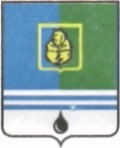 ДУМЫ ГОРОДА КОГАЛЫМАХанты-Мансийского автономного округа - ЮгрыОт «     »                 201    г.						№        -ГДО внесении изменений в решение Думы города Когалымаот 14.12.2005 №184-ГДВ соответствии с подпунктом 5 пункта 1 статьи 1 Земельного кодекса Российской Федерации, статьей 85 Федерального закона от 06.10.2003 №131-ФЗ «Об общих принципах организации местного самоуправления в Российской Федерации», подпунктом «г» пункта 4.3 Положения о порядке управления и распоряжения имуществом, находящимся в собственности города Когалыма, утвержденного решением Думы города Когалыма от 26.04.2011 №16-ГД, Дума города Когалыма РЕШИЛА:1. Внести в решение Когалымской городской Думы от 14.12.2005 №184-ГД «Об утверждении перечня муниципального имущества, передаваемого в федеральную собственность» (далее - решение) следующие изменения:1.1. Раздел 1 «Недвижимое имущество» приложения к решению дополнить пунктами 22-38 в редакции согласно приложению к настоящему решению.1.2. Раздел 2 «Движимое имущество» приложения к решению дополнить пунктами 1253-2244 в редакции согласно приложению к настоящему решению.2. Опубликовать настоящее решение и приложение к нему в газете «Когалымский вестник».Приложениек решению Думыгорода Когалымаот           №      -ГД___________________________ПредседательГлаваДумы города Когалымагорода Когалыма____________А.Ю.Говорищева_______________Н.Н.Пальчиков№ п/пПользователь (Федеральный орган исполнительной власти, федеральное учреждение)Наименование объектаМестонахождение объектаПлощадь (кв. м)Дата ввода в эксплуатациюБалансовая стоимость, руб.Амортизация, руб.Остаточная стоимость, руб.1. Недвижимое имущество1. Недвижимое имущество1. Недвижимое имущество1. Недвижимое имущество1. Недвижимое имущество1. Недвижимое имущество1. Недвижимое имущество1. Недвижимое имущество1. Недвижимое имущество22.Федеральное государственное бюджетное учреждение культуры «Государственный академический Малый театр России»Квартира №70 в жилом домеХанты-Мансийский автономный округ - Югра, г. Когалым, улица Дружбы народов, дом 3664,43 358 272,00117 358,933 240 913,0723.Федеральное государственное бюджетное учреждение культуры «Государственный академический Малый театр России»Квартира №74 в жилом домеХанты-Мансийский автономный округ - Югра, г. Когалым, улица  Дружбы народов, дом 3664,53 358 272,00117 358,933 240 913,0724.Федеральное государственное бюджетное учреждение культуры «Государственный академический Малый театр России»Квартира №81 в жилом домеХанты-Мансийский автономный округ - Югра, г. Когалым, улица  Дружбы народов, дом 3681,14 250 313,00148 532,414 101 780,5925.Федеральное государственное бюджетное учреждение культуры «Государственный академический Малый театр России»Квартира №83 в жилом домеХанты-Мансийский автономный округ - Югра, г. Когалым, улица  Дружбы народов, дом 3641,42 151 393,0080 966,342 070 426,6626.Федеральное государственное бюджетное учреждение культуры «Государственный академический Малый театр РоссииКвартира №89 в жилом домеХанты-Мансийский автономный округ - Югра, г. Когалым, улица  Дружбы народов, дом 3681,14 250 313,00148 532,414 101 780,5927.Федеральное государственное бюджетное учреждение культуры «Государственный академический Малый театр РоссииКвартира №90 в жилом домеХанты-Мансийский автономный округ - Югра, г. Когалым, улица  Дружбы народов, дом 3664,93 358 272,00117 358,933 240 913,0728.Федеральное государственное бюджетное учреждение культуры «Государственный академический Малый театр РоссииКвартира №93 в жилом домеХанты-Мансийский автономный округ - Югра, г. Когалым, улица  Дружбы народов, дом 3681,44 250 313,00148 532,414 101 780,5929.Федеральное государственное бюджетное учреждение культуры «Государственный академический Малый театр РоссииКвартира №97 в жилом домеХанты-Мансийский автономный округ - Югра, г. Когалым, улица  Дружбы народов, дом 3681,5 4250 313,00148 532,414 101 780,5930.Федеральное государственное бюджетное учреждение культуры «Государственный академический Малый театр РоссииКвартира №99 в жилом домеХанты-Мансийский автономный округ - Югра, г. Когалым, улица  Дружбы народов, дом 3641,92 151 393,0080 966,342 070 426,6631.Федеральное государственное бюджетное учреждение культуры «Государственный академический Малый театр РоссииКвартира №101 в жилом домеХанты-Мансийский автономный округ - Югра, г. Когалым, улица  Дружбы народов, дом 3681,44 250 313,00148 532,414 101 780,5932.Федеральное государственное бюджетное учреждение культуры «Государственный академический Малый театр РоссииКвартира №105 в жилом домеХанты-Мансийский автономный округ - Югра, г. Когалым, улица  Дружбы народов, дом 3681,44 250 313,00148 532,414 101 780,5933.Федеральное государственное бюджетное учреждение культуры «Государственный академический Малый театр РоссииКвартира №109 в жилом домеХанты-Мансийский автономный округ - Югра, г. Когалым, улица  Дружбы народов, дом 3681,64 250 313,00148 532,414 101 780,5934.Федеральное государственное бюджетное учреждение культуры «Государственный академический Малый театр РоссииКвартира №113 в жилом домеХанты-Мансийский автономный округ - Югра, г. Когалым, улица  Дружбы народов, дом 3681,54 250 313,00148 532,414 101 780,5935.Федеральное государственное бюджетное учреждение культуры «Государственный академический Малый театр РоссииКвартира №114 в жилом домеХанты-Мансийский автономный округ - Югра, г. Когалым, улица  Дружбы народов, дом 36653 410 745,00119 192,713 291 552,2936.Федеральное государственное бюджетное учреждение культуры «Государственный академический Малый театр РоссииКвартира №115 в жилом домеХанты-Мансийский автономный округ - Югра, г. Когалым, улица  Дружбы народов, дом 3641,636.Федеральное государственное бюджетное учреждение культуры «Государственный академический Малый театр РоссииКвартира №115 в жилом домеХанты-Мансийский автономный округ - Югра, г. Когалым, улица  Дружбы народов, дом 3641,62 151 393,0080 966,342 070 426,6637.Федеральное государственное бюджетное учреждение культуры «Государственный академический Малый театр РоссииКвартира №116 в жилом домеХанты-Мансийский автономный округ - Югра, г. Когалым, улица  Дружбы народов, дом 3681,44 250 313,00148 532,414 101 780,5938.Федеральное государственное бюджетное учреждение культуры «Государственный академический Малый театр РоссииКвартира №118 в жилом домеХанты-Мансийский автономный округ - Югра, г. Когалым, улица  Дружбы народов, дом 3642,22 203 866,0082 941,182 120 924,82№ п/пПользователь (Федеральный орган исполнительной власти, федеральное учреждение)Наименование объектаМестонахождение объектаПлощадь (кв. м)Дата ввода в эксплуатациюБалансовая стоимость, руб.Амортизация, руб.Остаточная стоимость, руб.2. Движимое имущество2. Движимое имущество2. Движимое имущество2. Движимое имущество2. Движимое имущество2. Движимое имущество2. Движимое имущество2. Движимое имущество2. Движимое имущество1253.Федеральное государственное бюджетное учреждение культуры «Государственный академический Малый театр России»Кровать двухспальная (Ш*В*Г)  2040*1650*940мм (основание ортопедическое цельнометаллическое "Усиленное" 160*200, матрас "Comfort" боннель "Р" Серия Classic жаккард М1-1 160*200)Ханты-Мансийский автономный округ - Югра, г. Когалым, улица  Дружбы народов, дом 36 кв.7044 822,2444 822,2401253.Федеральное государственное бюджетное учреждение культуры «Государственный академический Малый театр России»Кровать двухспальная (Ш*В*Г)  2040*1650*940мм (основание ортопедическое цельнометаллическое "Усиленное" 160*200, матрас "Comfort" боннель "Р" Серия Classic жаккард М1-1 160*200)Ханты-Мансийский автономный округ - Югра, г. Когалым, улица  Дружбы народов, дом 36 кв.7044 822,2444 822,2401254.Федеральное государственное бюджетное учреждение культуры «Государственный академический Малый театр России»Шкаф 3-х створчатый для одежды (Ш*В*Г) 1200*2100*590мм (спальня)Ханты-Мансийский автономный округ - Югра, г. Когалым, улица  Дружбы народов, дом 36 кв.7040 374,7540 374,7501255.Федеральное государственное бюджетное учреждение культуры «Государственный академический Малый театр России»1256.Федеральное государственное бюджетное учреждение культуры «Государственный академический Малый театр России»Кухонный гарнитур (Ш*В*Г) 2510*2360*600ммХанты-Мансийский автономный округ - Югра, г. Когалым, улица Дружбы народов, дом 36 кв.70112 700,421 252,2211 448,201257.Федеральное государственное бюджетное учреждение культуры «Государственный академический Малый театр РоссииМашина стиральная WLG201620EХанты-Мансийский автономный округ - Югра, г. Когалым, улица  Дружбы народов, дом 36 кв.7047 108,1047 108,1001257.Федеральное государственное бюджетное учреждение культуры «Государственный академический Малый театр РоссииМашина стиральная WLG201620EХанты-Мансийский автономный округ - Югра, г. Когалым, улица  Дружбы народов, дом 36 кв.7047 108,1047 108,1001258.Федеральное государственное бюджетное учреждение культуры «Государственный академический Малый театр РоссииТелевизор Doffler 50CF 37-T2Ханты-Мансийский автономный округ - Югра, г. Когалым, улица  Дружбы народов, дом 36 кв.7071 785,0471 785,0401258.Федеральное государственное бюджетное учреждение культуры «Государственный академический Малый театр РоссииТелевизор Doffler 50CF 37-T2Ханты-Мансийский автономный округ - Югра, г. Когалым, улица  Дружбы народов, дом 36 кв.7071 785,0471 785,0401259.Федеральное государственное бюджетное учреждение культуры «Государственный академический Малый театр РоссииВарочная панель Bosch РКБ 645F17 (Bosch PKH 645F17R)Ханты-Мансийский автономный округ - Югра, г. Когалым, улица  Дружбы народов, дом 36 кв.7044 442,7944 442,7901260.Федеральное государственное бюджетное учреждение культуры «Государственный академический Малый театр РоссииПосудомоечная машина Bosch SPV66MX10R (SPV45DX00R)Ханты-Мансийский автономный округ - Югра, г. Когалым, улица  Дружбы народов, дом 36 кв.7059 590,4559 590,4501261.Федеральное государственное бюджетное учреждение культуры «Государственный академический Малый театр РоссииДиван ФортунаХанты-Мансийский автономный округ - Югра, г. Когалым, улица  Дружбы народов, дом 36 кв.70127 353,31 415,04125 938,291262.Федеральное государственное бюджетное учреждение культуры «Государственный академический Малый театр РоссииДуховой шкаф Bosch HBG 23B360R (Bosch HBA 23S 150 R)Ханты-Мансийский автономный округ - Югра, г. Когалым, улица  Дружбы народов, дом 36 кв.7057 268,957 268,901263.Федеральное государственное бюджетное учреждение культуры «Государственный академический Малый театр РоссииТумбочка прикроватная (Ш*В*Г) 450*450*450ммХанты-Мансийский автономный округ - Югра, г. Когалым, улица  Дружбы народов, дом 36 кв.709236,629236,6201264.Федеральное государственное бюджетное учреждение культуры «Государственный академический Малый театр РоссииТумбочка прикроватная (Ш*В*Г) 450*450*450ммХанты-Мансийский автономный округ - Югра, г. Когалым, улица  Дружбы народов, дом 36 кв.709236,629236,6201265.Федеральное государственное бюджетное учреждение культуры «Государственный академический Малый театр РоссииВытяжка Bosch DH1642EQ (Bosch DWK 065G60R)Ханты-Мансийский автономный округ - Югра, г. Когалым, улица  Дружбы народов, дом 36 кв.7019094,2419094,2401266.Федеральное государственное бюджетное учреждение культуры «Государственный академический Малый театр РоссииВешалка открытая с тумбой под обувь на 5 крючков, ЛДСП орех экко (Ш*В*Г) 910*2150*350ммХанты-Мансийский автономный округ - Югра, г. Когалым, улица  Дружбы народов, дом 36 кв.7016020,8416020,8401267.Федеральное государственное бюджетное учреждение культуры «Государственный академический Малый театр РоссииГостинная (Ш*В*Ш) 2100*1750*420мм, ЛДСП Ясень НаварраХанты-Мансийский автономный округ - Югра, г. Когалым, улица  Дружбы народов, дом 36 кв.7035938,1535938,1501268.Федеральное государственное бюджетное учреждение культуры «Государственный академический Малый театр РоссииСтолик для макияжа с зеркалом (800*1600*450мм)Ханты-Мансийский автономный округ - Югра, г. Когалым, улица  Дружбы народов, дом 36 кв.7015788,6815788,6801269.Федеральное государственное бюджетное учреждение культуры «Государственный академический Малый театр РоссииСтол журнальный (Ш*В*Г) 800*570*600ммХанты-Мансийский автономный округ - Югра, г. Когалым, улица  Дружбы народов, дом 36 кв.705835,915835,9101270.Федеральное государственное бюджетное учреждение культуры «Государственный академический Малый театр РоссииЗеркало со стеклянной полкой в ванную (Ш*В) 800*480ммХанты-Мансийский автономный округ - Югра, г. Когалым, улица  Дружбы народов, дом 36 кв.709808,889808,8801271.Федеральное государственное бюджетное учреждение культуры «Государственный академический Малый театр РоссииЗеркало в прихожую (Ш*В) 550*1140ммХанты-Мансийский автономный округ - Югра, г. Когалым, улица  Дружбы народов, дом 36 кв.706929,746929,7401272.Федеральное государственное бюджетное учреждение культуры «Государственный академический Малый театр РоссииПолки для кладовой 400*1560мм (Ш*В*Г) 1560*16*400мм, ЛДСП орех эккоХанты-Мансийский автономный округ - Югра, г. Когалым, улица  Дружбы народов, дом 36 кв.704 984,704 984,7001272.Федеральное государственное бюджетное учреждение культуры «Государственный академический Малый театр РоссииПолки для кладовой 400*1560мм (Ш*В*Г) 1560*16*400мм, ЛДСП орех эккоХанты-Мансийский автономный округ - Югра, г. Когалым, улица  Дружбы народов, дом 36 кв.704 984,704 984,7001273.Федеральное государственное бюджетное учреждение культуры «Государственный академический Малый театр РоссииПолки для кладовой 400*1560мм (Ш*В*Г) 1560*16*400мм, ЛДСП орех эккоХанты-Мансийский автономный округ - Югра, г. Когалым, улица  Дружбы народов, дом 36 кв.704 984,704 984,7001274.Федеральное государственное бюджетное учреждение культуры «Государственный академический Малый театр РоссииПолки для кладовой 400*1560мм (Ш*В*Г) 1560*16*400мм, ЛДСП орех эккоХанты-Мансийский автономный округ - Югра, г. Когалым, улица  Дружбы народов, дом 36 кв.704 984,704 984,7001275.Федеральное государственное бюджетное учреждение культуры «Государственный академический Малый театр РоссииПолки для кладовой 400*1560мм (Ш*В*Г) 1560*16*400мм, ЛДСП орех эккоХанты-Мансийский автономный округ - Югра, г. Когалым, улица  Дружбы народов, дом 36 кв.704 984,704 984,7001276.Федеральное государственное бюджетное учреждение культуры «Государственный академический Малый театр РоссииПолки для кладовой 400*1560мм (Ш*В*Г) 1560*16*400мм, ЛДСП орех эккоХанты-Мансийский автономный округ - Югра, г. Когалым, улица  Дружбы народов, дом 36 кв.704 984,704984,701277.Федеральное государственное бюджетное учреждение культуры «Государственный академический Малый театр РоссииПолки для кладовой 400*1560мм (Ш*В*Г) 1560*16*400мм, ЛДСП орех эккоХанты-Мансийский автономный округ - Югра, г. Когалым, улица  Дружбы народов, дом 36 кв.704 984,704 984,7001278.Федеральное государственное бюджетное учреждение культуры «Государственный академический Малый театр РоссииЛюстра потолочная хрусталь Е14 5*40Ханты-Мансийский автономный округ - Югра, г. Когалым, улица  Дружбы народов, дом 36 кв.705795,375795,3701279.Федеральное государственное бюджетное учреждение культуры «Государственный академический Малый театр РоссииЛюстра потолочная хрусталь Е14 8*40Ханты-Мансийский автономный округ - Югра, г. Когалым, улица  Дружбы народов, дом 36 кв.707743,777743,7701280.Федеральное государственное бюджетное учреждение культуры «Государственный академический Малый театр РоссииСветильник LGO-9537 bs001050317Ханты-Мансийский автономный округ - Югра, г. Когалым, улица  Дружбы народов, дом 36 кв.707215,247215,2401281.Федеральное государственное бюджетное учреждение культуры «Государственный академический Малый театр РоссииСветильник Artelamp A7730PL-2WH ТаблетХанты-Мансийский автономный округ - Югра, г. Когалым, улица  Дружбы народов, дом 36 кв.702535,482535,4801282.Федеральное государственное бюджетное учреждение культуры «Государственный академический Малый театр РоссииХолодильник Норд NPT 032 двухкамерныйХанты-Мансийский автономный округ - Югра, г. Когалым, улица  Дружбы народов, дом 36 кв.7033382,2433382,2401283.Федеральное государственное бюджетное учреждение культуры «Государственный академический Малый театр РоссииЖалюзи рулонные  1460*390Ханты-Мансийский автономный округ - Югра, г. Когалым, улица  Дружбы народов, дом 36 кв.705391,015391,0101284.Федеральное государственное бюджетное учреждение культуры «Государственный академический Малый театр РоссииЖалюзи рулонные 1460*390Ханты-Мансийский автономный округ - Югра, г. Когалым, улица  Дружбы народов, дом 36 кв.705391,015391,0101285.Федеральное государственное бюджетное учреждение культуры «Государственный академический Малый театр РоссииЖалюзи рулонные 1550*1140Ханты-Мансийский автономный округ - Югра, г. Когалым, улица  Дружбы народов, дом 36 кв.705391,015391,0101286.Федеральное государственное бюджетное учреждение культуры «Государственный академический Малый театр РоссииЖалюзи рулонные 1550*690Ханты-Мансийский автономный округ - Югра, г. Когалым, улица  Дружбы народов, дом 36 кв.705391,015391,0101287.Федеральное государственное бюджетное учреждение культуры «Государственный академический Малый театр РоссииЖалюзи рулонные 1620*875Ханты-Мансийский автономный округ - Югра, г. Когалым, улица  Дружбы народов, дом 36 кв.705391,015391,0101288.Федеральное государственное бюджетное учреждение культуры «Государственный академический Малый театр РоссииЖалюзи рулонные 1520*798Ханты-Мансийский автономный округ - Югра, г. Когалым, улица  Дружбы народов, дом 36 кв.705391,015391,0101289.Федеральное государственное бюджетное учреждение культуры «Государственный академический Малый театр РоссииЖалюзи рулонные 1520*798Ханты-Мансийский автономный округ - Югра, г. Когалым, улица  Дружбы народов, дом 36 кв.705391,015391,0101290.Федеральное государственное бюджетное учреждение культуры «Государственный академический Малый театр РоссииЖалюзи рулонные 1620*500Ханты-Мансийский автономный округ - Югра, г. Когалым, улица  Дружбы народов, дом 36 кв.705391,015391,0101291.Федеральное государственное бюджетное учреждение культуры «Государственный академический Малый театр РоссииЖалюзи рулонные 1620*527Ханты-Мансийский автономный округ - Югра, г. Когалым, улица  Дружбы народов, дом 36 кв.705391,015391,0101292.Федеральное государственное бюджетное учреждение культуры «Государственный академический Малый театр РоссииЖалюзи рулонные 1520*442Ханты-Мансийский автономный округ - Югра, г. Когалым, улица  Дружбы народов, дом 36 кв.705391,015391,0101293.Федеральное государственное бюджетное учреждение культуры «Государственный академический Малый театр РоссииКресло ФортунаХанты-Мансийский автономный округ - Югра, г. Когалым, улица  Дружбы народов, дом 36 кв.7035894,8635894,8601294.Федеральное государственное бюджетное учреждение культуры «Государственный академический Малый театр РоссииСтол обеденный Talio 90*60Ханты-Мансийский автономный округ - Югра, г. Когалым, улица  Дружбы народов, дом 36 кв.7022872,5722872,5701295.Федеральное государственное бюджетное учреждение культуры «Государственный академический Малый театр РоссииСтул барный VenusХанты-Мансийский автономный округ - Югра, г. Когалым, улица  Дружбы народов, дом 36 кв.705916,565916,5601296.Федеральное государственное бюджетное учреждение культуры «Государственный академический Малый театр РоссииСтул барный VenusХанты-Мансийский автономный округ - Югра, г. Когалым, улица  Дружбы народов, дом 36 кв.705916,565916,5601297.Федеральное государственное бюджетное учреждение культуры «Государственный академический Малый театр РоссииСтул барный VenusХанты-Мансийский автономный округ - Югра, г. Когалым, улица  Дружбы народов, дом 36 кв.705916,565916,5601298.Федеральное государственное бюджетное учреждение культуры «Государственный академический Малый театр РоссииСтул барный VenusХанты-Мансийский автономный округ - Югра, г. Когалым, улица  Дружбы народов, дом 36 кв.705916,565916,5601299.Федеральное государственное бюджетное учреждение культуры «Государственный академический Малый театр РоссииСтул барный VenusХанты-Мансийский автономный округ - Югра, г. Когалым, улица  Дружбы народов, дом 36 кв.705916,565916,5601300.Федеральное государственное бюджетное учреждение культуры «Государственный академический Малый театр РоссииТоршерХанты-Мансийский автономный округ - Югра, г. Когалым, улица  Дружбы народов, дом 36 кв.7017386,1217386,1201301.Федеральное государственное бюджетное учреждение культуры «Государственный академический Малый театр РоссииКомплект шторХанты-Мансийский автономный округ - Югра, г. Когалым, улица  Дружбы народов, дом 36 кв.7011 856,4211 856,4201301.Федеральное государственное бюджетное учреждение культуры «Государственный академический Малый театр РоссииКомплект шторХанты-Мансийский автономный округ - Югра, г. Когалым, улица  Дружбы народов, дом 36 кв.7011 856,4211 856,4201302.Федеральное государственное бюджетное учреждение культуры «Государственный академический Малый театр РоссииКомплект шторХанты-Мансийский автономный округ - Югра, г. Когалым, улица  Дружбы народов, дом 36 кв.7011 856,4211 856,4201302.Федеральное государственное бюджетное учреждение культуры «Государственный академический Малый театр РоссииКомплект шторХанты-Мансийский автономный округ - Югра, г. Когалым, улица  Дружбы народов, дом 36 кв.7011 856,4211 856,4201303.Федеральное государственное бюджетное учреждение культуры «Государственный академический Малый театр РоссииКовёр 300*160Ханты-Мансийский автономный округ - Югра, г. Когалым, улица  Дружбы народов, дом 36 кв.7019559,3919559,3901304.Федеральное государственное бюджетное учреждение культуры «Государственный академический Малый театр РоссииЧайник электрический БОШ TWK3017Ханты-Мансийский автономный округ - Югра, г. Когалым, улица  Дружбы народов, дом 36 кв.704174,624174,6201305.Федеральное государственное бюджетное учреждение культуры «Государственный академический Малый театр РоссииУтюг БОШ TDA2682Ханты-Мансийский автономный округ - Югра, г. Когалым, улица  Дружбы народов, дом 36 кв.704643,74643,701306.Федеральное государственное бюджетное учреждение культуры «Государственный академический Малый театр РоссииКровать двухспальная (Ш*В*Г)  2040*1650*940мм (основание ортопедическое цельнометаллическое "Усиленное" 160*200, матрас "Comfort" боннель "Р" Серия Classic жаккард М1-1 160*200)Ханты-Мансийский автономный округ - Югра, г. Когалым, улица  Дружбы народов, дом 36 кв.7444822,2444822,2401307.Федеральное государственное бюджетное учреждение культуры «Государственный академический Малый театр РоссииШкаф 3-х створчатый для одежды (Ш*В*Г) 1200*2100*590ммХанты-Мансийский автономный округ - Югра, г. Когалым, улица  Дружбы народов, дом 36 кв.7440374,7540374,7501308.Федеральное государственное бюджетное учреждение культуры «Государственный академический Малый театр РоссииКухонный гарнитур (Ш*В*Г) 2510*2360*600ммХанты-Мансийский автономный округ - Югра, г. Когалым, улица  Дружбы народов, дом 36 кв.74112700,4111448,201309.Федеральное государственное бюджетное учреждение культуры «Государственный академический Малый театр РоссииМашина стиральная WLG201620EХанты-Мансийский автономный округ - Югра, г. Когалым, улица  Дружбы народов, дом 36 кв.7447108,147108,101310.Федеральное государственное бюджетное учреждение культуры «Государственный академический Малый театр РоссииТелевизор Doffler 50CF 37-T2Ханты-Мансийский автономный округ - Югра, г. Когалым, улица  Дружбы народов, дом 36 кв.7471785,0471785,0401311.Федеральное государственное бюджетное учреждение культуры «Государственный академический Малый театр РоссииВарочная панель Bosch РКБ 645F17 (Bosch PKH 645F17R)Ханты-Мансийский автономный округ - Югра, г. Когалым, улица  Дружбы народов, дом 36 кв.7444442,7944442,7901312.Федеральное государственное бюджетное учреждение культуры «Государственный академический Малый театр РоссииПосудомоечная машина Bosch SPV66MX10R (SPV45DX00R)Ханты-Мансийский автономный округ - Югра, г. Когалым, улица  Дружбы народов, дом 36 кв.7459590,4559590,4501313.Федеральное государственное бюджетное учреждение культуры «Государственный академический Малый театр РоссииДиван ФортунаХанты-Мансийский автономный округ - Югра, г. Когалым, улица  Дружбы народов, дом 36 кв.74127353,31415,04125938,31314.Федеральное государственное бюджетное учреждение культуры «Государственный академический Малый театр РоссииДуховой шкаф Bosch HBG 23B360R (Bosch HBA 23S 150 R)Ханты-Мансийский автономный округ - Югра, г. Когалым, улица  Дружбы народов, дом 36 кв.7457268,957268,901315.Федеральное государственное бюджетное учреждение культуры «Государственный академический Малый театр РоссииТумбочка прикроватная (Ш*В*Г) 450*450*450ммХанты-Мансийский автономный округ - Югра, г. Когалым, улица  Дружбы народов, дом 36 кв.749236,629236,6201316.Федеральное государственное бюджетное учреждение культуры «Государственный академический Малый театр РоссииТумбочка прикроватная (Ш*В*Г) 450*450*450ммХанты-Мансийский автономный округ - Югра, г. Когалым, улица  Дружбы народов, дом 36 кв.749236,629236,6201317.Федеральное государственное бюджетное учреждение культуры «Государственный академический Малый театр РоссииВытяжка Bosch DH1642EQ (Bosch DWK 065G60R)Ханты-Мансийский автономный округ - Югра, г. Когалым, улица  Дружбы народов, дом 36 кв.7419094,2419094,2401318Федеральное государственное бюджетное учреждение культуры «Государственный академический Малый театр РоссииВешалка открытая с тумбой под обувь на 5 крючков, ЛДСП орех экко (Ш*В*Г) 910*2150*350ммХанты-Мансийский автономный округ - Югра, г. Когалым, улица  Дружбы народов, дом 36 кв.7416020,8416020,8401319.Федеральное государственное бюджетное учреждение культуры «Государственный академический Малый театр РоссииГостинная (Ш*В*Ш) 2100*1750*420мм, ЛДСП Ясень НаварраХанты-Мансийский автономный округ - Югра, г. Когалым, улица  Дружбы народов, дом 36 кв.7416020,8416020,8401320.Федеральное государственное бюджетное учреждение культуры «Государственный академический Малый театр РоссииСтолик для макияжа с зеркалом (800*1600*450мм)Ханты-Мансийский автономный округ - Югра, г. Когалым, улица  Дружбы народов, дом 36 кв.7415788,6815788,6801321.Федеральное государственное бюджетное учреждение культуры «Государственный академический Малый театр РоссииСтол журнальный (Ш*В*Г) 800*570*600ммХанты-Мансийский автономный округ - Югра, г. Когалым, улица  Дружбы народов, дом 36 кв.745835,915835,9101322.Федеральное государственное бюджетное учреждение культуры «Государственный академический Малый театр РоссииЗеркало со стеклянной полкой в ванную (Ш*В) 800*480ммХанты-Мансийский автономный округ - Югра, г. Когалым, улица  Дружбы народов, дом 36 кв.749808,889808,8801323.Федеральное государственное бюджетное учреждение культуры «Государственный академический Малый театр РоссииЗеркало в прихожую (Ш*В) 550*1140ммХанты-Мансийский автономный округ - Югра, г. Когалым, улица  Дружбы народов, дом 36 кв.746929,746929,7401324.Федеральное государственное бюджетное учреждение культуры «Государственный академический Малый театр РоссииПолки для кладовой 400*1560мм (Ш*В*Г) 1560*16*400мм, ЛДСП орех эккоХанты-Мансийский автономный округ - Югра, г. Когалым, улица  Дружбы народов, дом 36 кв.744984,74984,701325.Федеральное государственное бюджетное учреждение культуры «Государственный академический Малый театр РоссииПолки для кладовой 400*1560мм (Ш*В*Г) 1560*16*400мм, ЛДСП орех эккоХанты-Мансийский автономный округ - Югра, г. Когалым, улица  Дружбы народов, дом 36 кв.744984,74984,701326.Федеральное государственное бюджетное учреждение культуры «Государственный академический Малый театр РоссииПолки для кладовой 400*1560мм (Ш*В*Г) 1560*16*400мм, ЛДСП орех эккоХанты-Мансийский автономный округ - Югра, г. Когалым, улица  Дружбы народов, дом 36 кв.744984,74984,701327.Федеральное государственное бюджетное учреждение культуры «Государственный академический Малый театр РоссииПолки для кладовой 400*1560мм (Ш*В*Г) 1560*16*400мм, ЛДСП орех эккоХанты-Мансийский автономный округ - Югра, г. Когалым, улица  Дружбы народов, дом 36 кв.744984,74984,701328.Федеральное государственное бюджетное учреждение культуры «Государственный академический Малый театр РоссииПолки для кладовой 400*1560мм (Ш*В*Г) 1560*16*400мм, ЛДСП орех эккоХанты-Мансийский автономный округ - Югра, г. Когалым, улица  Дружбы народов, дом 36 кв.744984,74984,701329.Федеральное государственное бюджетное учреждение культуры «Государственный академический Малый театр РоссииПолки для кладовой 400*1560мм (Ш*В*Г) 1560*16*400мм, ЛДСП орех эккоХанты-Мансийский автономный округ - Югра, г. Когалым, улица  Дружбы народов, дом 36 кв.744984,74984,701330.Федеральное государственное бюджетное учреждение культуры «Государственный академический Малый театр РоссииЛюстра потолочная хрусталь Е14 5*40Ханты-Мансийский автономный округ - Югра, г. Когалым, улица  Дружбы народов, дом 36 кв.745795,375795,3701331.Федеральное государственное бюджетное учреждение культуры «Государственный академический Малый театр РоссииЛюстра потолочная хрусталь Е14 8*40Ханты-Мансийский автономный округ - Югра, г. Когалым, улица  Дружбы народов, дом 36 кв.747743,777743,7701332.Федеральное государственное бюджетное учреждение культуры «Государственный академический Малый театр РоссииСветильник LGO-9537 bs001050317Ханты-Мансийский автономный округ - Югра, г. Когалым, улица  Дружбы народов, дом 36 кв.747215,247215,2401333.Федеральное государственное бюджетное учреждение культуры «Государственный академический Малый театр РоссииСветильник Artelamp A7730PL-2WH ТаблетХанты-Мансийский автономный округ - Югра, г. Когалым, улица  Дружбы народов, дом 36 кв.742535,482535,4801334.Федеральное государственное бюджетное учреждение культуры «Государственный академический Малый театр РоссииХолодильник Норд NPT 032 двухкамерныйХанты-Мансийский автономный округ - Югра, г. Когалым, улица  Дружбы народов, дом 36 кв.7433382,2433382,2401335.Федеральное государственное бюджетное учреждение культуры «Государственный академический Малый театр РоссииЖалюзи рулонные 1460*390Ханты-Мансийский автономный округ - Югра, г. Когалым, улица  Дружбы народов, дом 36 кв.745391,015391,0101336.Федеральное государственное бюджетное учреждение культуры «Государственный академический Малый театр РоссииЖалюзи рулонные 1460*390Ханты-Мансийский автономный округ - Югра, г. Когалым, улица  Дружбы народов, дом 36 кв.745391,015391,0101337.Федеральное государственное бюджетное учреждение культуры «Государственный академический Малый театр РоссииЖалюзи рулонные 1550*1140Ханты-Мансийский автономный округ - Югра, г. Когалым, улица  Дружбы народов, дом 36 кв.745391,015391,0101338.Федеральное государственное бюджетное учреждение культуры «Государственный академический Малый театр РоссииЖалюзи рулонные 1550*690Ханты-Мансийский автономный округ - Югра, г. Когалым, улица  Дружбы народов, дом 36 кв.745391,015391,0101339.Федеральное государственное бюджетное учреждение культуры «Государственный академический Малый театр РоссииЖалюзи рулонные 1620*875Ханты-Мансийский автономный округ - Югра, г. Когалым, улица  Дружбы народов, дом 36 кв.745391,015391,0101340.Федеральное государственное бюджетное учреждение культуры «Государственный академический Малый театр РоссииЖалюзи рулонные 1520*798Ханты-Мансийский автономный округ - Югра, г. Когалым, улица  Дружбы народов, дом 36 кв.745391,015391,0101341.Федеральное государственное бюджетное учреждение культуры «Государственный академический Малый театр России1 Жалюзи рулонные 520*798Ханты-Мансийский автономный округ - Югра, г. Когалым, улица  Дружбы народов, дом 36 кв.745391,015391,0101342.Федеральное государственное бюджетное учреждение культуры «Государственный академический Малый театр РоссииЖалюзи рулонные 1620*500Ханты-Мансийский автономный округ - Югра, г. Когалым, улица  Дружбы народов, дом 36 кв.745391,015391,0101343.Федеральное государственное бюджетное учреждение культуры «Государственный академический Малый театр РоссииЖалюзи рулонные 1620*527Ханты-Мансийский автономный округ - Югра, г. Когалым, улица  Дружбы народов, дом 36 кв.745391,015391,0101344.Федеральное государственное бюджетное учреждение культуры «Государственный академический Малый театр РоссииЖалюзи рулонные 1520*442Ханты-Мансийский автономный округ - Югра, г. Когалым, улица  Дружбы народов, дом 36 кв.745391,015391,0101345.Федеральное государственное бюджетное учреждение культуры «Государственный академический Малый театр РоссииКресло ФортунаХанты-Мансийский автономный округ - Югра, г. Когалым, улица  Дружбы народов, дом 36 кв.7435894,8635894,8601346.Федеральное государственное бюджетное учреждение культуры «Государственный академический Малый театр РоссииСтол обеденный Talio 90*60Ханты-Мансийский автономный округ - Югра, г. Когалым, улица  Дружбы народов, дом 36 кв.7422872,5722872,5701347.Федеральное государственное бюджетное учреждение культуры «Государственный академический Малый театр РоссииСтул барный VenusХанты-Мансийский автономный округ - Югра, г. Когалым, улица  Дружбы народов, дом 36 кв.745916,565916,5601348.Федеральное государственное бюджетное учреждение культуры «Государственный академический Малый театр РоссииСтул барный VenusХанты-Мансийский автономный округ - Югра, г. Когалым, улица  Дружбы народов, дом 36 кв.745916,565916,5601349.Федеральное государственное бюджетное учреждение культуры «Государственный академический Малый театр РоссииСтул барный VenusХанты-Мансийский автономный округ - Югра, г. Когалым, улица  Дружбы народов, дом 36 кв.745916,565916,5601350.Федеральное государственное бюджетное учреждение культуры «Государственный академический Малый театр РоссииСтул барный VenusХанты-Мансийский автономный округ - Югра, г. Когалым, улица  Дружбы народов, дом 36 кв.745916,565916,5601351.Федеральное государственное бюджетное учреждение культуры «Государственный академический Малый театр РоссииСтул барный VenusХанты-Мансийский автономный округ - Югра, г. Когалым, улица  Дружбы народов, дом 36 кв.745916,565916,5601352.Федеральное государственное бюджетное учреждение культуры «Государственный академический Малый театр РоссииТоршерХанты-Мансийский автономный округ - Югра, г. Когалым, улица  Дружбы народов, дом 36 кв.7417386,1217386,1201353.Федеральное государственное бюджетное учреждение культуры «Государственный академический Малый театр РоссииКомплект шторХанты-Мансийский автономный округ - Югра, г. Когалым, улица  Дружбы народов, дом 36 кв.7411856,4211856,4201354.Федеральное государственное бюджетное учреждение культуры «Государственный академический Малый театр РоссииКомплект шторХанты-Мансийский автономный округ - Югра, г. Когалым, улица  Дружбы народов, дом 36 кв.7411856,4211856,4201355.Федеральное государственное бюджетное учреждение культуры «Государственный академический Малый театр РоссииКовёр 300*160Ханты-Мансийский автономный округ - Югра, г. Когалым, улица  Дружбы народов, дом 36 кв.7419559,3919559,3901356.Федеральное государственное бюджетное учреждение культуры «Государственный академический Малый театр РоссииЧайник электрический БОШ TWK3017Ханты-Мансийский автономный округ - Югра, г. Когалым, улица  Дружбы народов, дом 36 кв.744174,624174,6201357.Федеральное государственное бюджетное учреждение культуры «Государственный академический Малый театр РоссииУтюг БОШ TDA2682Ханты-Мансийский автономный округ - Югра, г. Когалым, улица  Дружбы народов, дом 36 кв.744643,74643,701358.Федеральное государственное бюджетное учреждение культуры «Государственный академический Малый театр РоссииКровать односпальная (Ш*В*Г) 2040*950*940мм, ЛДСП Ясень Наварра (Основание ортопедическое цельнометаллическое "Усиленное" 90*200, Матрас "Comfort" боннель "Р" Серия Classic жаккард М1-1 90*200)Ханты-Мансийский автономный округ - Югра, г. Когалым, улица  Дружбы народов, дом 36 кв.8135785,7835785,7801359.Федеральное государственное бюджетное учреждение культуры «Государственный академический Малый театр РоссииКровать односпальная (Ш*В*Г) 2040*950*940мм, ЛДСП Ясень Наварра (Основание ортопедическое цельнометаллическое "Усиленное" 90*200, Матрас "Comfort" боннель "Р" Серия Classic жаккард М1-1 90*200)Ханты-Мансийский автономный округ - Югра, г. Когалым, улица  Дружбы народов, дом 36 кв.8135785,7835785,7801360.Федеральное государственное бюджетное учреждение культуры «Государственный академический Малый театр РоссииКровать односпальная (Ш*В*Г) 2040*950*940мм, ЛДСП Ясень Наварра (Основание ортопедическое цельнометаллическое "Усиленное" 90*200, Матрас "Comfort" боннель "Р" Серия Classic жаккард М1-1 90*200)Ханты-Мансийский автономный округ - Югра, г. Когалым, улица  Дружбы народов, дом 36 кв.8135785,7835785,7801361.Федеральное государственное бюджетное учреждение культуры «Государственный академический Малый театр РоссииШкаф-купе (Ш*В*Г) 2700*2500*600мм, ЛДСП, орех Экко, ДВП облагорож.цветнаяХанты-Мансийский автономный округ - Югра, г. Когалым, улица  Дружбы народов, дом 36 кв.8173511,2673511,2601362.Федеральное государственное бюджетное учреждение культуры «Государственный академический Малый театр РоссииКухонный гарнитур (Ш*В*Г) 2510*2360*600мм панель глянцевая, столешница Венге 3000х600ммХанты-Мансийский автономный округ - Югра, г. Когалым, улица  Дружбы народов, дом 36 кв.81130830,11453,66129376,41363.Федеральное государственное бюджетное учреждение культуры «Государственный академический Малый театр РоссииМашина стиральная WLG201620EХанты-Мансийский автономный округ - Югра, г. Когалым, улица  Дружбы народов, дом 36 кв.8154686,254686,201364.Федеральное государственное бюджетное учреждение культуры «Государственный академический Малый театр РоссииТелевизор Doffler 50CF 37-T2Ханты-Мансийский автономный округ - Югра, г. Когалым, улица  Дружбы народов, дом 36 кв.8183332,8283332,8201365.Федеральное государственное бюджетное учреждение культуры «Государственный академический Малый театр РоссииНабор мебели для лоджии - стол "Lyon rattan rable", диван 2-х местный "Corfu" (Комплект "Rosario balcony set"), (Набор мебели "Corfu weekend")Ханты-Мансийский автономный округ - Югра, г. Когалым, улица  Дружбы народов, дом 36 кв.8153616,0153616,0101366.Федеральное государственное бюджетное учреждение культуры «Государственный академический Малый театр РоссииТумба с зеркалом в прихожую, ЛДСП орех экко, (Ш*В*Г) 800*2100*450мм: тумба (Ш*В*Г) 800*900*450мм, зеркало (Ш*В) 800*1200ммХанты-Мансийский автономный округ - Югра, г. Когалым, улица  Дружбы народов, дом 36 кв.8126036,3226036,3201367.Федеральное государственное бюджетное учреждение культуры «Государственный академический Малый театр РоссииДиван НеапольХанты-Мансийский автономный округ - Югра, г. Когалым, улица  Дружбы народов, дом 36 кв.811395011550,02137950,61368.Федеральное государственное бюджетное учреждение культуры «Государственный академический Малый театр РоссииВешалка открытая с тумбой под обувь на 5 крючков, ЛДСП орех экко (Ш*В*Г) 910*2150*350мм)Ханты-Мансийский автономный округ - Югра, г. Когалым, улица  Дружбы народов, дом 36 кв.8118598,0518598,0501369.Федеральное государственное бюджетное учреждение культуры «Государственный академический Малый театр РоссииТумбочка прикроватная (Ш*В*Г) 450*450*450мм, ЛДСП Ясень Наварра, ДВП облагорож.белаяХанты-Мансийский автономный округ - Югра, г. Когалым, улица  Дружбы народов, дом 36 кв.8110926,0110926,0101370.Федеральное государственное бюджетное учреждение культуры «Государственный академический Малый театр РоссииТумбочка прикроватная (Ш*В*Г) 450*450*450мм, ЛДСП Ясень Наварра, ДВП облагорож.белаяХанты-Мансийский автономный округ - Югра, г. Когалым, улица  Дружбы народов, дом 36 кв.8110926,0110926,0101371.Федеральное государственное бюджетное учреждение культуры «Государственный академический Малый театр РоссииТумбочка прикроватная (Ш*В*Г) 450*450*450мм, ЛДСП Ясень Наварра, ДВП облагорож.белаяХанты-Мансийский автономный округ - Югра, г. Когалым, улица  Дружбы народов, дом 36 кв.8110926,0110926,0101372.Федеральное государственное бюджетное учреждение культуры «Государственный академический Малый театр РоссииВытяжка Bosch DH1642EQ (Bosch DWK 065G60R)Ханты-Мансийский автономный округ - Югра, г. Когалым, улица  Дружбы народов, дом 36 кв.8122165,8522165,8501373.Федеральное государственное бюджетное учреждение культуры «Государственный академический Малый театр РоссииСтол письменный (Ш*В*Г) 700*750*415мм-2шт., ЛДСП Ясень НаварраХанты-Мансийский автономный округ - Югра, г. Когалым, улица  Дружбы народов, дом 36 кв.819731,719731,7101374.Федеральное государственное бюджетное учреждение культуры «Государственный академический Малый театр РоссииСтол письменный (Ш*В*Г) 700*750*415мм-2шт., ЛДСП Ясень НаварраХанты-Мансийский автономный округ - Югра, г. Когалым, улица  Дружбы народов, дом 36 кв.819731,719731,7101375.Федеральное государственное бюджетное учреждение культуры «Государственный академический Малый театр РоссииГостинная (Ш*В*Ш) 2100*1750*420мм, ЛДСП Ясень НаварраХанты-Мансийский автономный округ - Югра, г. Когалым, улица  Дружбы народов, дом 36 кв.8152149,2652149,2601376.Федеральное государственное бюджетное учреждение культуры «Государственный академический Малый театр РоссииСтол письменный (Ш*В*Г) 1200*50*580мм-1шт., ЛДСП Ясень НаварраХанты-Мансийский автономный округ - Югра, г. Когалым, улица  Дружбы народов, дом 36 кв.8110669,5110669,5101377.Федеральное государственное бюджетное учреждение культуры «Государственный академический Малый театр РоссииСтол журнальный (Ш*В*Г) 800*565*600мм, ЛДСП Ясень НаварраХанты-Мансийский автономный округ - Югра, г. Когалым, улица  Дружбы народов, дом 36 кв.816774,716774,7101378.Федеральное государственное бюджетное учреждение культуры «Государственный академический Малый театр РоссииЗеркало со стеклянной полкой в ванную (Ш*В) 800*480ммХанты-Мансийский автономный округ - Югра, г. Когалым, улица  Дружбы народов, дом 36 кв.8111386,811386,801379.Федеральное государственное бюджетное учреждение культуры «Государственный академический Малый театр РоссииЗеркало в комнату (Ш*В) 1470*500ммХанты-Мансийский автономный округ - Югра, г. Когалым, улица  Дружбы народов, дом 36 кв.819246,999246,990Федеральное государственное бюджетное учреждение культуры «Государственный академический Малый театр РоссииЗеркало в комнату (Ш*В) 1470*500ммХанты-Мансийский автономный округ - Югра, г. Когалым, улица  Дружбы народов, дом 36 кв.819246,999246,9901380.Федеральное государственное бюджетное учреждение культуры «Государственный академический Малый театр РоссииПолки для кладовой 400*1560мм (Ш*В*Г) 1560*16*400мм, ЛДСП орех эккоХанты-Мансийский автономный округ - Югра, г. Когалым, улица  Дружбы народов, дом 36 кв.815971,985971,9801381.Федеральное государственное бюджетное учреждение культуры «Государственный академический Малый театр РоссииПолки для кладовой 400*1560мм (Ш*В*Г) 1560*16*400мм, ЛДСП орех эккоХанты-Мансийский автономный округ - Югра, г. Когалым, улица  Дружбы народов, дом 36 кв.815971,985971,9801382.Федеральное государственное бюджетное учреждение культуры «Государственный академический Малый театр РоссииПолки для кладовой 400*1560мм (Ш*В*Г) 1560*16*400мм, ЛДСП орех эккоХанты-Мансийский автономный округ - Югра, г. Когалым, улица  Дружбы народов, дом 36 кв.815971,985971,9801383.Федеральное государственное бюджетное учреждение культуры «Государственный академический Малый театр РоссииПолки для кладовой 400*1560мм (Ш*В*Г) 1560*16*400мм, ЛДСП орех эккоХанты-Мансийский автономный округ - Югра, г. Когалым, улица  Дружбы народов, дом 36 кв.815971,985971,9801384.Федеральное государственное бюджетное учреждение культуры «Государственный академический Малый театр РоссииШкафчик в ванную комнату белый (Ш*В*Г) 320*570*680ммХанты-Мансийский автономный округ - Югра, г. Когалым, улица  Дружбы народов, дом 36 кв.815734,755734,7501385.Федеральное государственное бюджетное учреждение культуры «Государственный академический Малый театр РоссииЛюстра потолочная хрусталь Е14 5*40Ханты-Мансийский автономный округ - Югра, г. Когалым, улица  Дружбы народов, дом 36 кв.816727,656727,6501386.Федеральное государственное бюджетное учреждение культуры «Государственный академический Малый театр РоссииЛюстра потолочная хрусталь Е14 5*40Ханты-Мансийский автономный округ - Югра, г. Когалым, улица  Дружбы народов, дом 36 кв.816727,656727,6501387.Федеральное государственное бюджетное учреждение культуры «Государственный академический Малый театр РоссииЛюстра потолочная хрусталь Е14 8*40Ханты-Мансийский автономный округ - Югра, г. Когалым, улица  Дружбы народов, дом 36 кв.818989,488989,4801388.Федеральное государственное бюджетное учреждение культуры «Государственный академический Малый театр РоссииСветильник LGO-9537 bs001050317Ханты-Мансийский автономный округ - Югра, г. Когалым, улица  Дружбы народов, дом 36 кв.818375,948375,9401389.Федеральное государственное бюджетное учреждение культуры «Государственный академический Малый театр РоссииХолодильник Норд NPT 032 двухкамерныйХанты-Мансийский автономный округ - Югра, г. Когалым, улица  Дружбы народов, дом 36 кв.8138752,3138752,3101390.Федеральное государственное бюджетное учреждение культуры «Государственный академический Малый театр РоссииМикроволновая печь Самсунг МЕ713КРХанты-Мансийский автономный округ - Югра, г. Когалым, улица  Дружбы народов, дом 36 кв.8110814,3610814,3601391.Федеральное государственное бюджетное учреждение культуры «Государственный академический Малый театр РоссииЖалюзи рулонные 1460*390Ханты-Мансийский автономный округ - Югра, г. Когалым, улица  Дружбы народов, дом 36 кв.816475,376475,3701392.Федеральное государственное бюджетное учреждение культуры «Государственный академический Малый театр РоссииЖалюзи рулонные 1460*390Ханты-Мансийский автономный округ - Югра, г. Когалым, улица  Дружбы народов, дом 36 кв.816475,376475,3701393.Федеральное государственное бюджетное учреждение культуры «Государственный академический Малый театр РоссииЖалюзи рулонные 1560*690Ханты-Мансийский автономный округ - Югра, г. Когалым, улица  Дружбы народов, дом 36 кв.816475,376475,3701394.Федеральное государственное бюджетное учреждение культуры «Государственный академический Малый театр РоссииЖалюзи рулонные 1560*690Ханты-Мансийский автономный округ - Югра, г. Когалым, улица  Дружбы народов, дом 36 кв.816475,376475,3701395.Федеральное государственное бюджетное учреждение культуры «Государственный академический Малый театр РоссииЖалюзи рулонные 1610*260Ханты-Мансийский автономный округ - Югра, г. Когалым, улица  Дружбы народов, дом 36 кв.816475,376475,3701396.Федеральное государственное бюджетное учреждение культуры «Государственный академический Малый театр РоссииЖалюзи рулонные 1610*260Ханты-Мансийский автономный округ - Югра, г. Когалым, улица  Дружбы народов, дом 36 кв.816475,376475,3701397.Федеральное государственное бюджетное учреждение культуры «Государственный академический Малый театр России1 Жалюзи рулонные 1530*740Ханты-Мансийский автономный округ - Югра, г. Когалым, улица  Дружбы народов, дом 36 кв.816475,376475,3701398.Федеральное государственное бюджетное учреждение культуры «Государственный академический Малый театр РоссииЖалюзи рулонные 1530*740Ханты-Мансийский автономный округ - Югра, г. Когалым, улица  Дружбы народов, дом 36 кв.816475,376475,3701399.Федеральное государственное бюджетное учреждение культуры «Государственный академический Малый театр РоссииЖалюзи рулонные 1610*820Ханты-Мансийский автономный округ - Югра, г. Когалым, улица  Дружбы народов, дом 36 кв.816475,376475,3701400.Федеральное государственное бюджетное учреждение культуры «Государственный академический Малый театр РоссииЖалюзи рулонные 1610*820Ханты-Мансийский автономный округ - Югра, г. Когалым, улица  Дружбы народов, дом 36 кв.816475,376475,3701401.Федеральное государственное бюджетное учреждение культуры «Государственный академический Малый театр РоссииЖалюзи рулонные 1610*755Ханты-Мансийский автономный округ - Югра, г. Когалым, улица  Дружбы народов, дом 36 кв.816475,376475,3701402.Федеральное государственное бюджетное учреждение культуры «Государственный академический Малый театр РоссииЖалюзи рулонные 1610*755Ханты-Мансийский автономный округ - Югра, г. Когалым, улица  Дружбы народов, дом 36 кв.816475,376475,3701403.Федеральное государственное бюджетное учреждение культуры «Государственный академический Малый театр РоссииЖалюзи рулонные 1530*675Ханты-Мансийский автономный округ - Югра, г. Когалым, улица  Дружбы народов, дом 36 кв.816475,376475,3701404.Федеральное государственное бюджетное учреждение культуры «Государственный академический Малый театр РоссииЖалюзи рулонные 1610*880Ханты-Мансийский автономный округ - Югра, г. Когалым, улица  Дружбы народов, дом 36 кв.816475,376475,3701405.Федеральное государственное бюджетное учреждение культуры «Государственный академический Малый театр РоссииЖалюзи рулонные 1610*880Ханты-Мансийский автономный округ - Югра, г. Когалым, улица  Дружбы народов, дом 36 кв.816475,376475,3701406.Федеральное государственное бюджетное учреждение культуры «Государственный академический Малый театр РоссииЖалюзи рулонные 1530*800Ханты-Мансийский автономный округ - Югра, г. Когалым, улица  Дружбы народов, дом 36 кв.816475,376475,3701407.Федеральное государственное бюджетное учреждение культуры «Государственный академический Малый театр РоссииЖалюзи рулонные 1530*800Ханты-Мансийский автономный округ - Югра, г. Когалым, улица  Дружбы народов, дом 36 кв.816475,376475,3701408.Федеральное государственное бюджетное учреждение культуры «Государственный академический Малый театр РоссииКресло НеапольХанты-Мансийский автономный округ - Югра, г. Когалым, улица  Дружбы народов, дом 36 кв.8141669,1241669,1201409.Федеральное государственное бюджетное учреждение культуры «Государственный академический Малый театр РоссииСтол обеденный стеклянныйХанты-Мансийский автономный округ - Югра, г. Когалым, улица  Дружбы народов, дом 36 кв.8126551,9826551,9801410.Федеральное государственное бюджетное учреждение культуры «Государственный академический Малый театр РоссииСтул белыйХанты-Мансийский автономный округ - Югра, г. Когалым, улица  Дружбы народов, дом 36 кв.817079,337079,3301411.Федеральное государственное бюджетное учреждение культуры «Государственный академический Малый театр РоссииСтул белыйХанты-Мансийский автономный округ - Югра, г. Когалым, улица  Дружбы народов, дом 36 кв.817079,337079,3301412.Федеральное государственное бюджетное учреждение культуры «Государственный академический Малый театр РоссииСтул белыйХанты-Мансийский автономный округ - Югра, г. Когалым, улица  Дружбы народов, дом 36 кв.817079,337079,3301413.Федеральное государственное бюджетное учреждение культуры «Государственный академический Малый театр РоссииСтул белыйХанты-Мансийский автономный округ - Югра, г. Когалым, улица  Дружбы народов, дом 36 кв.817079,337079,3301415.Федеральное государственное бюджетное учреждение культуры «Государственный академический Малый театр РоссииСтул белыйХанты-Мансийский автономный округ - Югра, г. Когалым, улица  Дружбы народов, дом 36 кв.817079,337079,3301416.Федеральное государственное бюджетное учреждение культуры «Государственный академический Малый театр РоссииСтул белыйХанты-Мансийский автономный округ - Югра, г. Когалым, улица  Дружбы народов, дом 36 кв.817079,337079,3301417.Федеральное государственное бюджетное учреждение культуры «Государственный академический Малый театр РоссииСтул белыйХанты-Мансийский автономный округ - Югра, г. Когалым, улица  Дружбы народов, дом 36 кв.817079,337079,3301418.Федеральное государственное бюджетное учреждение культуры «Государственный академический Малый театр РоссииТоршер Т5126/1FХанты-Мансийский автономный округ - Югра, г. Когалым, улица  Дружбы народов, дом 36 кв.8120182,9620182,9601419.Федеральное государственное бюджетное учреждение культуры «Государственный академический Малый театр РоссииКовёр 300*160Ханты-Мансийский автономный округ - Югра, г. Когалым, улица  Дружбы народов, дом 36 кв.8122705,8222705,8201420.Федеральное государственное бюджетное учреждение культуры «Государственный академический Малый театр РоссииЧайник электрический БОШ TWK3017Ханты-Мансийский автономный округ - Югра, г. Когалым, улица  Дружбы народов, дом 36 кв.814846,174174,6201421.Федеральное государственное бюджетное учреждение культуры «Государственный академический Малый театр РоссииУтюг БОШ TDA2682Ханты-Мансийский автономный округ - Югра, г. Когалым, улица  Дружбы народов, дом 36 кв.815391,085391,0801422.Федеральное государственное бюджетное учреждение культуры «Государственный академический Малый театр РоссииЛюстра 019/3 PANTINGХанты-Мансийский автономный округ - Югра, г. Когалым, улица  Дружбы народов, дом 36 кв.812943,342943,3401423.Федеральное государственное бюджетное учреждение культуры «Государственный академический Малый театр РоссииЛюстра 019/3 PANTINGХанты-Мансийский автономный округ - Югра, г. Когалым, улица  Дружбы народов, дом 36 кв.812943,342943,3401424.Федеральное государственное бюджетное учреждение культуры «Государственный академический Малый театр РоссииКухонный гарнитур (Ш*В*Г) 2510*2360*600ммХанты-Мансийский автономный округ - Югра, г. Когалым, улица  Дружбы народов, дом 36 кв.83119319,2119319,201425.Федеральное государственное бюджетное учреждение культуры «Государственный академический Малый театр РоссииВарочная панель Bosch РКБ 645F17 (Bosch PKH 645F17R)Ханты-Мансийский автономный округ - Югра, г. Когалым, улица  Дружбы народов, дом 36 кв.8347052,8847052,8801426.Федеральное государственное бюджетное учреждение культуры «Государственный академический Малый театр РоссииПосудомоечная машина Bosch SPV66MX10R (SPV45DX00R)Ханты-Мансийский автономный округ - Югра, г. Когалым, улица  Дружбы народов, дом 36 кв.8363090,1563090,1501427.Федеральное государственное бюджетное учреждение культуры «Государственный академический Малый театр РоссииДуховой шкаф Bosch HBG 23B360R (Bosch HBA 23S 150 R)Ханты-Мансийский автономный округ - Югра, г. Когалым, улица  Дружбы народов, дом 36 кв.8360632,2760632,2701428.Федеральное государственное бюджетное учреждение культуры «Государственный академический Малый театр РоссииМашина стиральная WLG201620EХанты-Мансийский автономный округ - Югра, г. Когалым, улица  Дружбы народов, дом 36 кв.8349874,7349874,7301429.Федеральное государственное бюджетное учреждение культуры «Государственный академический Малый театр РоссииТелевизор Doffler 50CF 37-T2Ханты-Мансийский автономный округ - Югра, г. Когалым, улица  Дружбы народов, дом 36 кв.8376000,9376000,9301430.Федеральное государственное бюджетное учреждение культуры «Государственный академический Малый театр РоссииКухонный гарнитурХанты-Мансийский автономный округ - Югра, г. Когалым, улица  Дружбы народов, дом 36 кв.83134832,71498,14133334,61431.Федеральное государственное бюджетное учреждение культуры «Государственный академический Малый театр РоссииВытяжка Bosch DH1642EQ (Bosch DWK 065G60R)Ханты-Мансийский автономный округ - Югра, г. Когалым, улица  Дружбы народов, дом 36 кв.8320215,6320215,6301432.Федеральное государственное бюджетное учреждение культуры «Государственный академический Малый театр РоссииВешалка с тумбой под обувь в прихожую на 3 крючка (Ш*В*Г) 600*2040*225ммХанты-Мансийский автономный округ - Югра, г. Когалым, улица  Дружбы народов, дом 36 кв.8315994,115994,101433.Федеральное государственное бюджетное учреждение культуры «Государственный академический Малый театр РоссииПолка для обуви (Ш*В*Г) 650*820*225ммХанты-Мансийский автономный округ - Югра, г. Когалым, улица  Дружбы народов, дом 36 кв.8311264,2711264,2701434.Федеральное государственное бюджетное учреждение культуры «Государственный академический Малый театр РоссииГостинная (Ш*В*Ш) 2100*1750*420мм, ЛДСП Ясень НаварраХанты-Мансийский автономный округ - Югра, г. Когалым, улица  Дружбы народов, дом 36 кв.8338048,7738048,7701435.Федеральное государственное бюджетное учреждение культуры «Государственный академический Малый театр РоссииСтол журнальный (Ш*В*Г) 800*570*600мм, ЛДСП Ясень НаварраХанты-Мансийский автономный округ - Югра, г. Когалым, улица  Дружбы народов, дом 36 кв.836178,656178,6501436.Федеральное государственное бюджетное учреждение культуры «Государственный академический Малый театр РоссииЗеркало со стеклянной полкой в ванную (Ш*В) 800*480ммХанты-Мансийский автономный округ - Югра, г. Когалым, улица  Дружбы народов, дом 36 кв.8310384,9610384,9601437.Федеральное государственное бюджетное учреждение культуры «Государственный академический Малый театр РоссииЗеркало в прихожую (Ш*В) 550*1140ммХанты-Мансийский автономный округ - Югра, г. Когалым, улица  Дружбы народов, дом 36 кв.837336,727336,7201438.Федеральное государственное бюджетное учреждение культуры «Государственный академический Малый театр РоссииШкаф для одежды открытый в гардеробную 3-х секционный (Ш*В*Г) 2340*2100*400мм, ЛДСП сосна ПасаденаХанты-Мансийский автономный округ - Югра, г. Когалым, улица  Дружбы народов, дом 36 кв.8329933,8229933,8201439.Федеральное государственное бюджетное учреждение культуры «Государственный академический Малый театр РоссииЛюстра потолочная хрусталь Е14 8*40Ханты-Мансийский автономный округ - Югра, г. Когалым, улица  Дружбы народов, дом 36 кв.838198,568198,5601440.Федеральное государственное бюджетное учреждение культуры «Государственный академический Малый театр РоссииСветильник LGO-9537 bs001050317Ханты-Мансийский автономный округ - Югра, г. Когалым, улица  Дружбы народов, дом 36 кв.837638,997638,9901441.Федеральное государственное бюджетное учреждение культуры «Государственный академический Малый театр РоссииСветильник Artelamp A7730PL-2WH ТаблетХанты-Мансийский автономный округ - Югра, г. Когалым, улица  Дружбы народов, дом 36 кв.832684,382684,3801442.Федеральное государственное бюджетное учреждение культуры «Государственный академический Малый театр РоссииХолодильник Норд NPT 032 двухкамерныйХанты-Мансийский автономный округ - Югра, г. Когалым, улица  Дружбы народов, дом 36 кв.8335342,7635342,7601443.Федеральное государственное бюджетное учреждение культуры «Государственный академический Малый театр РоссииЖалюзи рулонные 1560*700Ханты-Мансийский автономный округ - Югра, г. Когалым, улица  Дружбы народов, дом 36 кв.835905,645905,6401444.Федеральное государственное бюджетное учреждение культуры «Государственный академический Малый театр РоссииЖалюзи рулонные 1460*390Ханты-Мансийский автономный округ - Югра, г. Когалым, улица  Дружбы народов, дом 36 кв.835905,645905,6401445.Федеральное государственное бюджетное учреждение культуры «Государственный академический Малый театр РоссииЖалюзи рулонные 1610*500Ханты-Мансийский автономный округ - Югра, г. Когалым, улица  Дружбы народов, дом 36 кв.835905,645905,6401446.Федеральное государственное бюджетное учреждение культуры «Государственный академический Малый театр РоссииЖалюзи рулонные 1530*800Ханты-Мансийский автономный округ - Югра, г. Когалым, улица  Дружбы народов, дом 36 кв.835905,645905,6401447.Федеральное государственное бюджетное учреждение культуры «Государственный академический Малый театр РоссииЖалюзи рулонные1530*800Ханты-Мансийский автономный округ - Югра, г. Когалым, улица  Дружбы народов, дом 36 кв.835905,645905,6401448.Федеральное государственное бюджетное учреждение культуры «Государственный академический Малый театр РоссииЖалюзи рулонные 1610*900Ханты-Мансийский автономный округ - Югра, г. Когалым, улица  Дружбы народов, дом 36 кв.835905,645905,6401449.Федеральное государственное бюджетное учреждение культуры «Государственный академический Малый театр РоссииСтол обеденный Talio 90*60Ханты-Мансийский автономный округ - Югра, г. Когалым, улица  Дружбы народов, дом 36 кв.8324215,8524215,8501450.Федеральное государственное бюджетное учреждение культуры «Государственный академический Малый театр РоссииСтул барный VenusХанты-Мансийский автономный округ - Югра, г. Когалым, улица  Дружбы народов, дом 36 кв.836456,466456,4601451.Федеральное государственное бюджетное учреждение культуры «Государственный академический Малый театр РоссииСтул барный VenusХанты-Мансийский автономный округ - Югра, г. Когалым, улица  Дружбы народов, дом 36 кв.836456,466456,4601452.Федеральное государственное бюджетное учреждение культуры «Государственный академический Малый театр РоссииСтул барный VenusХанты-Мансийский автономный округ - Югра, г. Когалым, улица  Дружбы народов, дом 36 кв.836456,466456,4601453.Федеральное государственное бюджетное учреждение культуры «Государственный академический Малый театр РоссииТоршерХанты-Мансийский автономный округ - Югра, г. Когалым, улица  Дружбы народов, дом 36 кв.8318407,218407,201454.Федеральное государственное бюджетное учреждение культуры «Государственный академический Малый театр РоссииКовёр 300*160Ханты-Мансийский автономный округ - Югра, г. Когалым, улица  Дружбы народов, дом 36 кв.8320708,0920708,0901455.Федеральное государственное бюджетное учреждение культуры «Государственный академический Малый театр РоссииЧайник электрический БОШ TWK3017Ханты-Мансийский автономный округ - Югра, г. Когалым, улица  Дружбы народов, дом 36 кв.834419,784419,7801456.Федеральное государственное бюджетное учреждение культуры «Государственный академический Малый театр РоссииУтюг БОШ TDA2682Ханты-Мансийский автономный округ - Югра, г. Когалым, улица  Дружбы народов, дом 36 кв.834917,354917,3501457.Федеральное государственное бюджетное учреждение культуры «Государственный академический Малый театр РоссииКухонный гарнитур (Ш*В*Г) 2510*2360*600ммХанты-Мансийский автономный округ - Югра, г. Когалым, улица  Дружбы народов, дом 36 кв.89118282,71314,26116968,41458.Федеральное государственное бюджетное учреждение культуры «Государственный академический Малый театр РоссииВарочная панель Bosch РКБ 645F17 (Bosch PKH 645F17R)Ханты-Мансийский автономный округ - Югра, г. Когалым, улица  Дружбы народов, дом 36 кв.8946644,1346644,1301459.Федеральное государственное бюджетное учреждение культуры «Государственный академический Малый театр РоссииПосудомоечная машина Bosch SPV66MX10R (SPV45DX00R)Ханты-Мансийский автономный округ - Югра, г. Когалым, улица  Дружбы народов, дом 36 кв.8962542,0862542,0801460.Федеральное государственное бюджетное учреждение культуры «Государственный академический Малый театр РоссииДуховой шкаф Bosch HBG 23B360R (Bosch HBA 23S 150 R)Ханты-Мансийский автономный округ - Югра, г. Когалым, улица  Дружбы народов, дом 36 кв.8960105,5560105,5501461.Федеральное государственное бюджетное учреждение культуры «Государственный академический Малый театр РоссииШкаф-купе (Ш*В*Г) 2700*2500*600мм, ЛДСП, орех Экко, ДВП облагорож.цветнаяХанты-Мансийский автономный округ - Югра, г. Когалым, улица  Дружбы народов, дом 36 кв.8966461,0966461,0901462.Федеральное государственное бюджетное учреждение культуры «Государственный академический Малый театр РоссииГостинная ЛДСП Ясень Наварра, панель глянцевая (Ш*В*Ш) 2400*1755*430ммХанты-Мансийский автономный округ - Югра, г. Когалым, улица  Дружбы народов, дом 36 кв.8947147,8347147,8301463.Федеральное государственное бюджетное учреждение культуры «Государственный академический Малый театр РоссииМашина стиральная WLG201620EХанты-Мансийский автономный округ - Югра, г. Когалым, улица  Дружбы народов, дом 36 кв.8949441,4749441,4701464.Федеральное государственное бюджетное учреждение культуры «Государственный академический Малый театр РоссииТелевизор Doffler 50CF 37-T2Ханты-Мансийский автономный округ - Югра, г. Когалым, улица  Дружбы народов, дом 36 кв.8975340,775340,701465.Федеральное государственное бюджетное учреждение культуры «Государственный академический Малый театр РоссииНабор мебели для лоджии - Стол "Lyon rattan rable", диван 2-х местный "Corfu" (Комплект "Rosario balcony set"), (Набор мебели "Corfu weekend")Ханты-Мансийский автономный округ - Югра, г. Когалым, улица  Дружбы народов, дом 36 кв.8948473,9248473,9201466.Федеральное государственное бюджетное учреждение культуры «Государственный академический Малый театр РоссииДиван НеапольХанты-Мансийский автономный округ - Югра, г. Когалым, улица  Дружбы народов, дом 36 кв.891261221401,36124720,71467.Федеральное государственное бюджетное учреждение культуры «Государственный академический Малый театр РоссииКровать односпальная (Ш*В*Г)  2040*950*940мм (основание ортопедическое цельнометаллическое "Усиленное" 90*200, матрас "Comfort" боннель "Р" Серия Classic жаккард М1-1 90*200)Ханты-Мансийский автономный округ - Югра, г. Когалым, улица  Дружбы народов, дом 36 кв.8932353,7132353,7101468.Федеральное государственное бюджетное учреждение культуры «Государственный академический Малый театр РоссииКровать односпальная (Ш*В*Г)  2040*950*940мм (основание ортопедическое цельнометаллическое "Усиленное" 90*200, матрас "Comfort" боннель "Р" Серия Classic жаккард М1-1 90*200)Ханты-Мансийский автономный округ - Югра, г. Когалым, улица  Дружбы народов, дом 36 кв.8932353,7132353,7101469.Федеральное государственное бюджетное учреждение культуры «Государственный академический Малый театр РоссииКровать односпальная (Ш*В*Г)  2040*950*940мм (основание ортопедическое цельнометаллическое "Усиленное" 90*200, матрас "Comfort" боннель "Р" Серия Classic жаккард М1-1 90*200)Ханты-Мансийский автономный округ - Югра, г. Когалым, улица  Дружбы народов, дом 36 кв.8932353,7132353,7101470.Федеральное государственное бюджетное учреждение культуры «Государственный академический Малый театр РоссииШкаф для одежды 2-х створчатый (Ш*В*Г) 800*2085*590мм, ЛДСП сосна пасадена, ДВП облагорож.Ханты-Мансийский автономный округ - Югра, г. Когалым, улица  Дружбы народов, дом 36 кв.8934039,7134039,7101471.Федеральное государственное бюджетное учреждение культуры «Государственный академический Малый театр РоссииШкаф для одежды 2-х створчатый (Ш*В*Г) 800*2085*590мм, ЛДСП сосна пасадена, ДВП облагорож.Ханты-Мансийский автономный округ - Югра, г. Когалым, улица  Дружбы народов, дом 36 кв.8934039,7134039,7101472.Федеральное государственное бюджетное учреждение культуры «Государственный академический Малый театр РоссииШкаф для одежды 2-х створчатый (Ш*В*Г) 800*2085*590мм, ЛДСП сосна пасадена, ДВП облагорож.Ханты-Мансийский автономный округ - Югра, г. Когалым, улица  Дружбы народов, дом 36 кв.8934039,7134039,7101473.Федеральное государственное бюджетное учреждение культуры «Государственный академический Малый театр РоссииТумбочка прикроватная (Ш*В*Г) 450*450*450мм, ЛДСП Ясень Наварра, ДВП облагорож. белая Ханты-Мансийский автономный округ - Югра, г. Когалым, улица  Дружбы народов, дом 36 кв.899878,149878,1401474.Федеральное государственное бюджетное учреждение культуры «Государственный академический Малый театр РоссииТумбочка прикроватная (Ш*В*Г) 450*450*450мм, ЛДСП Ясень Наварра, ДВП облагорож. белая Ханты-Мансийский автономный округ - Югра, г. Когалым, улица  Дружбы народов, дом 36 кв.899878,149878,1401475.Федеральное государственное бюджетное учреждение культуры «Государственный академический Малый театр РоссииТумбочка прикроватная (Ш*В*Г) 450*450*450мм, ЛДСП Ясень Наварра, ДВП облагорож. белая Ханты-Мансийский автономный округ - Югра, г. Когалым, улица  Дружбы народов, дом 36 кв.899878,149878,1401475.Федеральное государственное бюджетное учреждение культуры «Государственный академический Малый театр РоссииВытяжка Bosch DH1642EQ (Bosch DWK 065G60R)Ханты-Мансийский автономный округ - Югра, г. Когалым, улица  Дружбы народов, дом 36 кв.8920040,0120040,0101476.Федеральное государственное бюджетное учреждение культуры «Государственный академический Малый театр РоссииТумба с зеркалом в прихожую, ЛДСП орех Экко, (Ш*В*Г) 800*2100*450мм Тумба (Ш*В*Г) 800*900*450мм - Зеркало (Ш*В) 800*1200ммХанты-Мансийский автономный округ - Югра, г. Когалым, улица  Дружбы народов, дом 36 кв.8923539,2923539,2901477.Федеральное государственное бюджетное учреждение культуры «Государственный академический Малый театр РоссииВешалка открытая с тумбой под обувь на 5 крючков, ЛДСП орех экко (Ш*В*Г) 910*2150*350ммХанты-Мансийский автономный округ - Югра, г. Когалым, улица  Дружбы народов, дом 36 кв.8916814,3916814,3901478.Федеральное государственное бюджетное учреждение культуры «Государственный академический Малый театр РоссииСтол письменный, ЛДСП Ясень Наварра (Ш*В*Г) 700*750*415ммХанты-Мансийский автономный округ - Югра, г. Когалым, улица  Дружбы народов, дом 36 кв.898798,388798,3801479.Федеральное государственное бюджетное учреждение культуры «Государственный академический Малый театр РоссииСтол письменный, ЛДСП Ясень Наварра (Ш*В*Г) 700*750*415ммХанты-Мансийский автономный округ - Югра, г. Когалым, улица  Дружбы народов, дом 36 кв.898798,388798,3801480.Федеральное государственное бюджетное учреждение культуры «Государственный академический Малый театр РоссииСтол письменный, ЛДСП Ясень Наварра (Ш*В*Г) 1200*50*580мм.Ханты-Мансийский автономный округ - Югра, г. Когалым, улица  Дружбы народов, дом 36 кв.899646,249646,2401481.Федеральное государственное бюджетное учреждение культуры «Государственный академический Малый театр РоссииСтол журнальный (Ш*В*Г) 800*565*600ммХанты-Мансийский автономный округ - Югра, г. Когалым, улица  Дружбы народов, дом 36 кв.896124,986124,9801482.Федеральное государственное бюджетное учреждение культуры «Государственный академический Малый театр РоссииЗеркало со стеклянной полкой в ванную (Ш*В) 800*480ммХанты-Мансийский автономный округ - Югра, г. Когалым, улица  Дружбы народов, дом 36 кв.8910294,7410294,7401483.Федеральное государственное бюджетное учреждение культуры «Государственный академический Малый театр РоссииЗеркало в спальную комнату (Ш*В) 1470*500ммХанты-Мансийский автономный округ - Югра, г. Когалым, улица  Дружбы народов, дом 36 кв.898360,158360,1501484.Федеральное государственное бюджетное учреждение культуры «Государственный академический Малый театр РоссииЗеркало в спальную комнату (Ш*В) 1470*500ммХанты-Мансийский автономный округ - Югра, г. Когалым, улица  Дружбы народов, дом 36 кв.898360,158360,1501485.Федеральное государственное бюджетное учреждение культуры «Государственный академический Малый театр РоссииПолки для кладовой 400*1560мм (Ш*В*Г) 1560*16*400ммХанты-Мансийский автономный округ - Югра, г. Когалым, улица  Дружбы народов, дом 36 кв.895399,235399,2301486.Федеральное государственное бюджетное учреждение культуры «Государственный академический Малый театр РоссииПолки для кладовой 400*1560мм (Ш*В*Г) 1560*16*400ммХанты-Мансийский автономный округ - Югра, г. Когалым, улица  Дружбы народов, дом 36 кв.895399,235399,2301487.Федеральное государственное бюджетное учреждение культуры «Государственный академический Малый театр РоссииПолки для кладовой 400*1560мм (Ш*В*Г) 1560*16*400ммХанты-Мансийский автономный округ - Югра, г. Когалым, улица  Дружбы народов, дом 36 кв.895399,235399,2301488.Федеральное государственное бюджетное учреждение культуры «Государственный академический Малый театр РоссииПолки для кладовой 400*1560мм (Ш*В*Г) 1560*16*400ммХанты-Мансийский автономный округ - Югра, г. Когалым, улица  Дружбы народов, дом 36 кв.895399,235399,2301489.Федеральное государственное бюджетное учреждение культуры «Государственный академический Малый театр РоссииШкафчик в ванную комнату белый (Ш*В*Г) 320*570*680ммХанты-Мансийский автономный округ - Югра, г. Когалым, улица  Дружбы народов, дом 36 кв.895184,765184,7601490.Федеральное государственное бюджетное учреждение культуры «Государственный академический Малый театр РоссииЛюстра потолочная хрусталь Е14 5*40Ханты-Мансийский автономный округ - Югра, г. Когалым, улица  Дружбы народов, дом 36 кв.896082,436082,4301491.Федеральное государственное бюджетное учреждение культуры «Государственный академический Малый театр РоссииЛюстра потолочная хрусталь Е14 5*40Ханты-Мансийский автономный округ - Югра, г. Когалым, улица  Дружбы народов, дом 36 кв.896082,436082,4301492.Федеральное государственное бюджетное учреждение культуры «Государственный академический Малый театр РоссииЛюстра потолочная хрусталь Е14 8*40Ханты-Мансийский автономный округ - Югра, г. Когалым, улица  Дружбы народов, дом 36 кв.898127,348127,3401493.Федеральное государственное бюджетное учреждение культуры «Государственный академический Малый театр РоссииСветильник LGO-9537 bs001050317Ханты-Мансийский автономный округ - Югра, г. Когалым, улица  Дружбы народов, дом 36 кв.897572,637572,6301494.Федеральное государственное бюджетное учреждение культуры «Государственный академический Малый театр РоссииСветильник Artelamp A7730PL-2WH ТаблетХанты-Мансийский автономный округ - Югра, г. Когалым, улица  Дружбы народов, дом 36 кв.892661,062661,0601495.Федеральное государственное бюджетное учреждение культуры «Государственный академический Малый театр РоссииСветильник Artelamp A7730PL-2WH ТаблетХанты-Мансийский автономный округ - Югра, г. Когалым, улица  Дружбы народов, дом 36 кв.892661,062661,0601496.Федеральное государственное бюджетное учреждение культуры «Государственный академический Малый театр РоссииХолодильник Норд NPT 032 двухкамерныйХанты-Мансийский автономный округ - Югра, г. Когалым, улица  Дружбы народов, дом 36 кв.8935035,7335035,7301497.Федеральное государственное бюджетное учреждение культуры «Государственный академический Малый театр РоссииЖалюзи рулонные 1460*390Ханты-Мансийский автономный округ - Югра, г. Когалым, улица  Дружбы народов, дом 36 кв.895854,345854,3401498.Федеральное государственное бюджетное учреждение культуры «Государственный академический Малый театр РоссииЖалюзи рулонные 1460*390Ханты-Мансийский автономный округ - Югра, г. Когалым, улица  Дружбы народов, дом 36 кв.895854,345854,3401499.Федеральное государственное бюджетное учреждение культуры «Государственный академический Малый театр РоссииЖалюзи рулонные 1560*690Ханты-Мансийский автономный округ - Югра, г. Когалым, улица  Дружбы народов, дом 36 кв.895854,345854,3401500.Федеральное государственное бюджетное учреждение культуры «Государственный академический Малый театр РоссииЖалюзи рулонные 1560*690Ханты-Мансийский автономный округ - Югра, г. Когалым, улица  Дружбы народов, дом 36 кв.895854,345854,3401501.Федеральное государственное бюджетное учреждение культуры «Государственный академический Малый театр РоссииЖалюзи рулонные 1610*260Ханты-Мансийский автономный округ - Югра, г. Когалым, улица  Дружбы народов, дом 36 кв.895854,345854,3401502.Федеральное государственное бюджетное учреждение культуры «Государственный академический Малый театр РоссииЖалюзи рулонные 1610*260Ханты-Мансийский автономный округ - Югра, г. Когалым, улица  Дружбы народов, дом 36 кв.895854,345854,3401503.Федеральное государственное бюджетное учреждение культуры «Государственный академический Малый театр РоссииЖалюзи рулонные 1530*740Ханты-Мансийский автономный округ - Югра, г. Когалым, улица  Дружбы народов, дом 36 кв.895854,345854,3401504.Федеральное государственное бюджетное учреждение культуры «Государственный академический Малый театр РоссииЖалюзи рулонные 1530*740Ханты-Мансийский автономный округ - Югра, г. Когалым, улица  Дружбы народов, дом 36 кв.895854,345854,3401505.Федеральное государственное бюджетное учреждение культуры «Государственный академический Малый театр РоссииЖалюзи рулонные 1610*820Ханты-Мансийский автономный округ - Югра, г. Когалым, улица  Дружбы народов, дом 36 кв.895854,345854,3401506.Федеральное государственное бюджетное учреждение культуры «Государственный академический Малый театр РоссииЖалюзи рулонные 1610*820Ханты-Мансийский автономный округ - Югра, г. Когалым, улица  Дружбы народов, дом 36 кв.895854,345854,3401507.Федеральное государственное бюджетное учреждение культуры «Государственный академический Малый театр РоссииЖалюзи рулонные 1610*755Ханты-Мансийский автономный округ - Югра, г. Когалым, улица  Дружбы народов, дом 36 кв.895854,345854,3401508.Федеральное государственное бюджетное учреждение культуры «Государственный академический Малый театр РоссииЖалюзи рулонные 1610*755Ханты-Мансийский автономный округ - Югра, г. Когалым, улица  Дружбы народов, дом 36 кв.895854,345854,3401509.Федеральное государственное бюджетное учреждение культуры «Государственный академический Малый театр РоссииЖалюзи рулонные 1530*675Ханты-Мансийский автономный округ - Югра, г. Когалым, улица  Дружбы народов, дом 36 кв.895854,345854,3401510.Федеральное государственное бюджетное учреждение культуры «Государственный академический Малый театр РоссииЖалюзи рулонные 1610*880Ханты-Мансийский автономный округ - Югра, г. Когалым, улица  Дружбы народов, дом 36 кв.895854,345854,3401511.Федеральное государственное бюджетное учреждение культуры «Государственный академический Малый театр РоссииЖалюзи рулонные 1610*880Ханты-Мансийский автономный округ - Югра, г. Когалым, улица  Дружбы народов, дом 36 кв.895854,345854,3401512.Федеральное государственное бюджетное учреждение культуры «Государственный академический Малый театр РоссииЖалюзи рулонные 1530*800Ханты-Мансийский автономный округ - Югра, г. Когалым, улица  Дружбы народов, дом 36 кв.895854,345854,3401513.Федеральное государственное бюджетное учреждение культуры «Государственный академический Малый театр РоссииЖалюзи рулонныеХанты-Мансийский автономный округ - Югра, г. Когалым, улица  Дружбы народов, дом 36 кв.895854,345854,3401513.Федеральное государственное бюджетное учреждение культуры «Государственный академический Малый театр России1530*800Ханты-Мансийский автономный округ - Югра, г. Когалым, улица  Дружбы народов, дом 36 кв.895854,345854,3401514.Федеральное государственное бюджетное учреждение культуры «Государственный академический Малый театр РоссииКресло НеапольХанты-Мансийский автономный округ - Югра, г. Когалым, улица  Дружбы народов, дом 36 кв.8937672,837672,801515.Федеральное государственное бюджетное учреждение культуры «Государственный академический Малый театр РоссииСтол обеденный Talio 90*60Ханты-Мансийский автономный округ - Югра, г. Когалым, улица  Дружбы народов, дом 36 кв.8924005,4924005,4901516.Федеральное государственное бюджетное учреждение культуры «Государственный академический Малый театр РоссииСтул барный VenusХанты-Мансийский автономный округ - Югра, г. Когалым, улица  Дружбы народов, дом 36 кв.896400,386400,3801517.Федеральное государственное бюджетное учреждение культуры «Государственный академический Малый театр РоссииСтул барный VenusХанты-Мансийский автономный округ - Югра, г. Когалым, улица  Дружбы народов, дом 36 кв.896400,386400,3801518.Федеральное государственное бюджетное учреждение культуры «Государственный академический Малый театр РоссииСтул барный VenusХанты-Мансийский автономный округ - Югра, г. Когалым, улица  Дружбы народов, дом 36 кв.896400,386400,3801519.Федеральное государственное бюджетное учреждение культуры «Государственный академический Малый театр РоссииСтул барный VenusХанты-Мансийский автономный округ - Югра, г. Когалым, улица  Дружбы народов, дом 36 кв.896400,386400,3801520.Федеральное государственное бюджетное учреждение культуры «Государственный академический Малый театр РоссииСтул барный VenusХанты-Мансийский автономный округ - Югра, г. Когалым, улица  Дружбы народов, дом 36 кв.896400,386400,3801521.Федеральное государственное бюджетное учреждение культуры «Государственный академический Малый театр РоссииСтул барный VenusХанты-Мансийский автономный округ - Югра, г. Когалым, улица  Дружбы народов, дом 36 кв.896400,386400,3801522.Федеральное государственное бюджетное учреждение культуры «Государственный академический Малый театр РоссииСтул барный VenusХанты-Мансийский автономный округ - Югра, г. Когалым, улица  Дружбы народов, дом 36 кв.896400,386400,3801523.Федеральное государственное бюджетное учреждение культуры «Государственный академический Малый театр РоссииТоршер (зал с лоджией)Ханты-Мансийский автономный округ - Югра, г. Когалым, улица  Дружбы народов, дом 36 кв.8918247,2918247,2901524.Федеральное государственное бюджетное учреждение культуры «Государственный академический Малый театр РоссииКовёр 300*160Ханты-Мансийский автономный округ - Югра, г. Когалым, улица  Дружбы народов, дом 36 кв.8920528,220528,201525.Федеральное государственное бюджетное учреждение культуры «Государственный академический Малый театр РоссииЧайник электрический БОШ TWK3017Ханты-Мансийский автономный округ - Югра, г. Когалым, улица  Дружбы народов, дом 36 кв.894381,394381,3901526.Федеральное государственное бюджетное учреждение культуры «Государственный академический Малый театр РоссииУтюг БОШ TDA2682Ханты-Мансийский автономный округ - Югра, г. Когалым, улица  Дружбы народов, дом 36 кв.894873,154873,1501527.Федеральное государственное бюджетное учреждение культуры «Государственный академический Малый театр РоссииКровать двухспальная (Ш*В*Г)  2040*1650*940мм (основание ортопедическое цельнометаллическое "Усиленное" 160*200, матрас "Comfort" боннель "Р" Серия Classic жаккард М1-1 160*200)Ханты-Мансийский автономный округ - Югра, г. Когалым, улица  Дружбы народов, дом 36 кв.9044822,2444822,2401528.Федеральное государственное бюджетное учреждение культуры «Государственный академический Малый театр РоссииШкаф 3-х створчатый для одежды (Ш*В*Г) 1200*2100*590ммХанты-Мансийский автономный округ - Югра, г. Когалым, улица  Дружбы народов, дом 36 кв.9040374,7540374,7501529.Федеральное государственное бюджетное учреждение культуры «Государственный академический Малый театр РоссииКухонный гарнитур (Ш*В*Г) 2510*2360*600ммХанты-Мансийский автономный округ - Югра, г. Когалым, улица  Дружбы народов, дом 36 кв.90112700,4112700,401530.Федеральное государственное бюджетное учреждение культуры «Государственный академический Малый театр РоссииМашина стиральная WLG201620EХанты-Мансийский автономный округ - Югра, г. Когалым, улица  Дружбы народов, дом 36 кв.9047108,147108,101531.Федеральное государственное бюджетное учреждение культуры «Государственный академический Малый театр РоссииТелевизор Doffler 50CF 37-T2Ханты-Мансийский автономный округ - Югра, г. Когалым, улица  Дружбы народов, дом 36 кв.9071785,0471785,0401532.Федеральное государственное бюджетное учреждение культуры «Государственный академический Малый театр РоссииВарочная панель Bosch РКБ 645F17 (Bosch PKH 645F17R)Ханты-Мансийский автономный округ - Югра, г. Когалым, улица  Дружбы народов, дом 36 кв.9044442,7944442,7901533.Федеральное государственное бюджетное учреждение культуры «Государственный академический Малый театр РоссииПосудомоечная машина Bosch SPV66MX10R (SPV45DX00R)Ханты-Мансийский автономный округ - Югра, г. Когалым, улица  Дружбы народов, дом 36 кв.9059590,4559590,4501534.Федеральное государственное бюджетное учреждение культуры «Государственный академический Малый театр РоссииДиван ФортунаХанты-Мансийский автономный округ - Югра, г. Когалым, улица  Дружбы народов, дом 36 кв.90127353,31415,04125938,31534.Федеральное государственное бюджетное учреждение культуры «Государственный академический Малый театр РоссииДуховой шкаф Bosch HBG 23B360R (Bosch HBA 23S 150 R)Ханты-Мансийский автономный округ - Югра, г. Когалым, улица  Дружбы народов, дом 36 кв.9057268,957268,901535.Федеральное государственное бюджетное учреждение культуры «Государственный академический Малый театр РоссииТумбочка прикроватная (Ш*В*Г) 450*450*450ммХанты-Мансийский автономный округ - Югра, г. Когалым, улица  Дружбы народов, дом 36 кв.909236,629236,6201536.Федеральное государственное бюджетное учреждение культуры «Государственный академический Малый театр РоссииТумбочка прикроватная (Ш*В*Г) 450*450*450ммХанты-Мансийский автономный округ - Югра, г. Когалым, улица  Дружбы народов, дом 36 кв.909236,629236,6201537.Федеральное государственное бюджетное учреждение культуры «Государственный академический Малый театр РоссииВытяжка Bosch DH1642EQ (Bosch DWK 065G60R)Ханты-Мансийский автономный округ - Югра, г. Когалым, улица  Дружбы народов, дом 36 кв.9019094,2419094,2401538.Федеральное государственное бюджетное учреждение культуры «Государственный академический Малый театр РоссииВешалка открытая с тумбой под обувь на 5 крючков, ЛДСП орех экко (Ш*В*Г)  Ханты-Мансийский автономный округ - Югра, г. Когалым, улица  Дружбы народов, дом 36 кв.90910*2150*350ммХанты-Мансийский автономный округ - Югра, г. Когалым, улица  Дружбы народов, дом 36 кв.9016020,8416020,8401539.Федеральное государственное бюджетное учреждение культуры «Государственный академический Малый театр РоссииГостинная (Ш*В*Ш) 2100*1750*420мм, ЛДСП Ясень НаварраХанты-Мансийский автономный округ - Югра, г. Когалым, улица  Дружбы народов, дом 36 кв.9035938,1535938,1501540.Федеральное государственное бюджетное учреждение культуры «Государственный академический Малый театр РоссииСтолик для макияжа с зеркалом (800*1600*450мм)Ханты-Мансийский автономный округ - Югра, г. Когалым, улица  Дружбы народов, дом 36 кв.9015788,6815788,6801541.Федеральное государственное бюджетное учреждение культуры «Государственный академический Малый театр РоссииСтол журнальный (Ш*В*Г) 800*570*600ммХанты-Мансийский автономный округ - Югра, г. Когалым, улица  Дружбы народов, дом 36 кв.905835,915835,9101542.Федеральное государственное бюджетное учреждение культуры «Государственный академический Малый театр РоссииЗеркало со стеклянной полкой в ванную (Ш*В) 800*480ммХанты-Мансийский автономный округ - Югра, г. Когалым, улица  Дружбы народов, дом 36 кв.909808,889808,8801543.Федеральное государственное бюджетное учреждение культуры «Государственный академический Малый театр РоссииЗеркало в прихожую (Ш*В) 550*1140ммХанты-Мансийский автономный округ - Югра, г. Когалым, улица  Дружбы народов, дом 36 кв.906929,746929,7401544.Федеральное государственное бюджетное учреждение культуры «Государственный академический Малый театр РоссииПолки для кладовой 400*1560мм (Ш*В*Г) 1560*16*400мм, ЛДСП орех эккоХанты-Мансийский автономный округ - Югра, г. Когалым, улица  Дружбы народов, дом 36 кв.904984,74984,701545.Федеральное государственное бюджетное учреждение культуры «Государственный академический Малый театр РоссииПолки для кладовой 400*1560мм (Ш*В*Г) 1560*16*400мм, ЛДСП орех эккоХанты-Мансийский автономный округ - Югра, г. Когалым, улица  Дружбы народов, дом 36 кв.904984,74984,701546.Федеральное государственное бюджетное учреждение культуры «Государственный академический Малый театр РоссииПолки для кладовой 400*1560мм (Ш*В*Г) 1560*16*400мм, ЛДСП орех эккоХанты-Мансийский автономный округ - Югра, г. Когалым, улица  Дружбы народов, дом 36 кв.904984,74984,701547.Федеральное государственное бюджетное учреждение культуры «Государственный академический Малый театр РоссииПолки для кладовой 400*1560мм (Ш*В*Г) 1560*16*400мм, ЛДСП орех эккоХанты-Мансийский автономный округ - Югра, г. Когалым, улица  Дружбы народов, дом 36 кв.904984,74984,701548.Федеральное государственное бюджетное учреждение культуры «Государственный академический Малый театр РоссииПолки для кладовой 400*1560мм (Ш*В*Г) 1560*16*400мм, ЛДСП орех эккоХанты-Мансийский автономный округ - Югра, г. Когалым, улица  Дружбы народов, дом 36 кв.904984,74984,701549.Федеральное государственное бюджетное учреждение культуры «Государственный академический Малый театр РоссииПолки для кладовой 400*1560мм (Ш*В*Г) 1560*16*400мм, ЛДСП орех эккоХанты-Мансийский автономный округ - Югра, г. Когалым, улица  Дружбы народов, дом 36 кв.904984,74984,701550.Федеральное государственное бюджетное учреждение культуры «Государственный академический Малый театр РоссииЛюстра потолочная хрусталь Е14 5*40Ханты-Мансийский автономный округ - Югра, г. Когалым, улица  Дружбы народов, дом 36 кв.905795,375795,3701551.Федеральное государственное бюджетное учреждение культуры «Государственный академический Малый театр РоссииЛюстра потолочная хрусталь Е14 8*40Ханты-Мансийский автономный округ - Югра, г. Когалым, улица  Дружбы народов, дом 36 кв.907743,777743,7701552.Федеральное государственное бюджетное учреждение культуры «Государственный академический Малый театр РоссииСветильник LGO-9537 bs001050317Ханты-Мансийский автономный округ - Югра, г. Когалым, улица  Дружбы народов, дом 36 кв.907215,247215,2401553.Федеральное государственное бюджетное учреждение культуры «Государственный академический Малый театр РоссииСветильник Artelamp A7730PL-2WH ТаблетХанты-Мансийский автономный округ - Югра, г. Когалым, улица  Дружбы народов, дом 36 кв.902535,482535,4801554.Федеральное государственное бюджетное учреждение культуры «Государственный академический Малый театр РоссииХолодильник Норд NPT 032 двухкамерныйХанты-Мансийский автономный округ - Югра, г. Когалым, улица  Дружбы народов, дом 36 кв.9033382,2433382,2401556.Федеральное государственное бюджетное учреждение культуры «Государственный академический Малый театр РоссииЖалюзи рулонные 1460*390Ханты-Мансийский автономный округ - Югра, г. Когалым, улица  Дружбы народов, дом 36 кв.905391,015391,0101557.Федеральное государственное бюджетное учреждение культуры «Государственный академический Малый театр РоссииЖалюзи рулонные 1460*390Ханты-Мансийский автономный округ - Югра, г. Когалым, улица  Дружбы народов, дом 36 кв.905391,015391,0101558.Федеральное государственное бюджетное учреждение культуры «Государственный академический Малый театр РоссииЖалюзи рулонные 1550*1140Ханты-Мансийский автономный округ - Югра, г. Когалым, улица  Дружбы народов, дом 36 кв.905391,015391,0101559.Федеральное государственное бюджетное учреждение культуры «Государственный академический Малый театр РоссииЖалюзи рулонные 1550*1140Ханты-Мансийский автономный округ - Югра, г. Когалым, улица  Дружбы народов, дом 36 кв.905391,015391,0101560.Федеральное государственное бюджетное учреждение культуры «Государственный академический Малый театр РоссииЖалюзи рулонные 1620*875Ханты-Мансийский автономный округ - Югра, г. Когалым, улица  Дружбы народов, дом 36 кв.905391,015391,0101570.Федеральное государственное бюджетное учреждение культуры «Государственный академический Малый театр РоссииЖалюзи рулонные 1520*798Ханты-Мансийский автономный округ - Югра, г. Когалым, улица  Дружбы народов, дом 36 кв.905391,015391,0101580.Федеральное государственное бюджетное учреждение культуры «Государственный академический Малый театр РоссииЖалюзи рулонные 1520*798Ханты-Мансийский автономный округ - Югра, г. Когалым, улица  Дружбы народов, дом 36 кв.905391,015391,0101590.Федеральное государственное бюджетное учреждение культуры «Государственный академический Малый театр РоссииЖалюзи рулонные 1620*500Ханты-Мансийский автономный округ - Югра, г. Когалым, улица  Дружбы народов, дом 36 кв.905391,015391,0101591.Федеральное государственное бюджетное учреждение культуры «Государственный академический Малый театр РоссииЖалюзи рулонные 1620*527Ханты-Мансийский автономный округ - Югра, г. Когалым, улица  Дружбы народов, дом 36 кв.905391,015391,0101592.Федеральное государственное бюджетное учреждение культуры «Государственный академический Малый театр РоссииЖалюзи рулонные 1520*442Ханты-Мансийский автономный округ - Югра, г. Когалым, улица  Дружбы народов, дом 36 кв.905391,015391,0101593.Федеральное государственное бюджетное учреждение культуры «Государственный академический Малый театр РоссииКресло ФортунаХанты-Мансийский автономный округ - Югра, г. Когалым, улица  Дружбы народов, дом 36 кв.9035894,8635894,8601594.Федеральное государственное бюджетное учреждение культуры «Государственный академический Малый театр РоссииСтол обеденный Talio 90*60Ханты-Мансийский автономный округ - Югра, г. Когалым, улица  Дружбы народов, дом 36 кв.9022872,5722872,5701596.Федеральное государственное бюджетное учреждение культуры «Государственный академический Малый театр РоссииСтул барный VenusХанты-Мансийский автономный округ - Югра, г. Когалым, улица  Дружбы народов, дом 36 кв.905916,565916,5601597.Федеральное государственное бюджетное учреждение культуры «Государственный академический Малый театр РоссииСтул барный VenusХанты-Мансийский автономный округ - Югра, г. Когалым, улица  Дружбы народов, дом 36 кв.905916,565916,5601598.Федеральное государственное бюджетное учреждение культуры «Государственный академический Малый театр РоссииСтул барный VenusХанты-Мансийский автономный округ - Югра, г. Когалым, улица  Дружбы народов, дом 36 кв.905916,565916,5601599.Федеральное государственное бюджетное учреждение культуры «Государственный академический Малый театр РоссииСтул барный VenusХанты-Мансийский автономный округ - Югра, г. Когалым, улица  Дружбы народов, дом 36 кв.905916,565916,5601600.Федеральное государственное бюджетное учреждение культуры «Государственный академический Малый театр РоссииСтул барный VenusХанты-Мансийский автономный округ - Югра, г. Когалым, улица  Дружбы народов, дом 36 кв.905916,565916,5601601.Федеральное государственное бюджетное учреждение культуры «Государственный академический Малый театр РоссииТоршер (зал с лоджией)Ханты-Мансийский автономный округ - Югра, г. Когалым, улица  Дружбы народов, дом 36 кв.9017386,1217386,1201602.Федеральное государственное бюджетное учреждение культуры «Государственный академический Малый театр РоссииКомплект шторХанты-Мансийский автономный округ - Югра, г. Когалым, улица  Дружбы народов, дом 36 кв.9011856,4211856,4201603.Федеральное государственное бюджетное учреждение культуры «Государственный академический Малый театр РоссииКомплект шторХанты-Мансийский автономный округ - Югра, г. Когалым, улица  Дружбы народов, дом 36 кв.9011856,4211856,4201604.Федеральное государственное бюджетное учреждение культуры «Государственный академический Малый театр РоссииКовёр 300*160Ханты-Мансийский автономный округ - Югра, г. Когалым, улица  Дружбы народов, дом 36 кв.9019559,3919559,3901605.Федеральное государственное бюджетное учреждение культуры «Государственный академический Малый театр РоссииЧайник электрический БОШ TWK3017Ханты-Мансийский автономный округ - Югра, г. Когалым, улица  Дружбы народов, дом 36 кв.904174,624174,6201606.Федеральное государственное бюджетное учреждение культуры «Государственный академический Малый театр РоссииУтюг БОШ TDA2682Ханты-Мансийский автономный округ - Югра, г. Когалым, улица  Дружбы народов, дом 36 кв.904643,74643,701607.Федеральное государственное бюджетное учреждение культуры «Государственный академический Малый театр РоссииКухонный гарнитур (Ш*В*Г) 2510*2360*600ммХанты-Мансийский автономный округ - Югра, г. Когалым, улица  Дружбы народов, дом 36 кв.93118282,71314,26116968,41608.Федеральное государственное бюджетное учреждение культуры «Государственный академический Малый театр РоссииВарочная панель Bosch РКБ 645F17 (Bosch PKH 645F17R)Ханты-Мансийский автономный округ - Югра, г. Когалым, улица  Дружбы народов, дом 36 кв.9346644,1346644,1301609.Федеральное государственное бюджетное учреждение культуры «Государственный академический Малый театр РоссииПосудомоечная машина Bosch SPV66MX10R (SPV45DX00R)Ханты-Мансийский автономный округ - Югра, г. Когалым, улица  Дружбы народов, дом 36 кв.9362542,0862542,0801610.Федеральное государственное бюджетное учреждение культуры «Государственный академический Малый театр РоссииДуховой шкаф Bosch HBG 23B360R (Bosch HBA 23S 150 R)Ханты-Мансийский автономный округ - Югра, г. Когалым, улица  Дружбы народов, дом 36 кв.9360105,5560105,5501611.Федеральное государственное бюджетное учреждение культуры «Государственный академический Малый театр РоссииШкаф-купе (Ш*В*Г) 2700*2500*600мм, ЛДСП, орех Экко, ДВП облагорож.цветнаяХанты-Мансийский автономный округ - Югра, г. Когалым, улица  Дружбы народов, дом 36 кв.9366461,0966461,0901612.Федеральное государственное бюджетное учреждение культуры «Государственный академический Малый театр РоссииГостинная ЛДСП Ясень Наварра, панель глянцевая (Ш*В*Ш) 2400*1755*430ммХанты-Мансийский автономный округ - Югра, г. Когалым, улица  Дружбы народов, дом 36 кв.9347147,8347147,8301613.Федеральное государственное бюджетное учреждение культуры «Государственный академический Малый театр РоссииМашина стиральная WLG201620EХанты-Мансийский автономный округ - Югра, г. Когалым, улица  Дружбы народов, дом 36 кв.9349441,4749441,4701614.Федеральное государственное бюджетное учреждение культуры «Государственный академический Малый театр РоссииТелевизор Doffler 50CF 37-T2Ханты-Мансийский автономный округ - Югра, г. Когалым, улица  Дружбы народов, дом 36 кв.9375340,775340,701615.Федеральное государственное бюджетное учреждение культуры «Государственный академический Малый театр РоссииНабор мебели для лоджии - Стол "Lyon rattan rable", диван 2-х местный "Corfu" (Комплект "Rosario balcony set"), (Набор мебели "Corfu weekend")Ханты-Мансийский автономный округ - Югра, г. Когалым, улица  Дружбы народов, дом 36 кв.9348473,9248473,9201616.Федеральное государственное бюджетное учреждение культуры «Государственный академический Малый театр РоссииДиван НеапольХанты-Мансийский автономный округ - Югра, г. Когалым, улица  Дружбы народов, дом 36 кв.931261221401,36124720,71617.Федеральное государственное бюджетное учреждение культуры «Государственный академический Малый театр РоссииКровать односпальная (Ш*В*Г)  2040*950*940мм (основание ортопедическое цельнометаллическое "Усиленное" 90*200, матрас "Comfort" боннель "Р" Серия Classic жаккард М1-1 90*200)Ханты-Мансийский автономный округ - Югра, г. Когалым, улица  Дружбы народов, дом 36 кв.9332353,7132353,7101618.Федеральное государственное бюджетное учреждение культуры «Государственный академический Малый театр РоссииКровать односпальная (Ш*В*Г)  2040*950*940мм (основание ортопедическое цельнометаллическое "Усиленное" 90*200, матрас "Comfort" боннель "Р" Серия Classic жаккард М1-1 90*200)Ханты-Мансийский автономный округ - Югра, г. Когалым, улица  Дружбы народов, дом 36 кв.9332353,7132353,7101618.Федеральное государственное бюджетное учреждение культуры «Государственный академический Малый театр РоссииКровать односпальная (Ш*В*Г)  2040*950*940мм (основание ортопедическое цельнометаллическое "Усиленное" 90*200, матрас "Comfort" боннель "Р" Серия Classic жаккард М1-1 90*200)Ханты-Мансийский автономный округ - Югра, г. Когалым, улица  Дружбы народов, дом 36 кв.9332353,7132353,7101619.Федеральное государственное бюджетное учреждение культуры «Государственный академический Малый театр РоссииКровать односпальная (Ш*В*Г)  2040*950*940мм (основание ортопедическое цельнометаллическое "Усиленное" 90*200, матрас "Comfort" боннель "Р" Серия Classic жаккард М1-1 90*200)Ханты-Мансийский автономный округ - Югра, г. Когалым, улица  Дружбы народов, дом 36 кв.9332353,7132353,7101620.Федеральное государственное бюджетное учреждение культуры «Государственный академический Малый театр РоссииШкаф для одежды 2-х створчатый (Ш*В*Г) 800*2085*590мм, ЛДСП сосна пасадена, ДВП облагорож.Ханты-Мансийский автономный округ - Югра, г. Когалым, улица  Дружбы народов, дом 36 кв.9334039,7134039,7101621.Федеральное государственное бюджетное учреждение культуры «Государственный академический Малый театр РоссииШкаф для одежды 2-х створчатый (Ш*В*Г) 800*2085*590мм, ЛДСП сосна пасадена, ДВП облагорож.Ханты-Мансийский автономный округ - Югра, г. Когалым, улица  Дружбы народов, дом 36 кв.9334039,7134039,7101622.Федеральное государственное бюджетное учреждение культуры «Государственный академический Малый театр РоссииШкаф для одежды 2-х створчатый (Ш*В*Г) 800*2085*590мм, ЛДСП сосна пасадена, ДВП облагорож.Ханты-Мансийский автономный округ - Югра, г. Когалым, улица  Дружбы народов, дом 36 кв.9334039,7134039,7101623.Федеральное государственное бюджетное учреждение культуры «Государственный академический Малый театр РоссииТумбочка прикроватная (Ш*В*Г) 450*450*450мм, ЛДСП Ясень Наварра, ДВП облагорож. белая (Ханты-Мансийский автономный округ - Югра, г. Когалым, улица  Дружбы народов, дом 36 кв.939878,149878,1401624.Федеральное государственное бюджетное учреждение культуры «Государственный академический Малый театр РоссииТумбочка прикроватная (Ш*В*Г) 450*450*450мм, ЛДСП Ясень Наварра, ДВП облагорож. белаяХанты-Мансийский автономный округ - Югра, г. Когалым, улица  Дружбы народов, дом 36 кв.939878,149878,1401625.Федеральное государственное бюджетное учреждение культуры «Государственный академический Малый театр РоссииТумбочка прикроватная (Ш*В*Г) 450*450*450мм, ЛДСП Ясень Наварра, ДВП облагорож. белая (Ханты-Мансийский автономный округ - Югра, г. Когалым, улица  Дружбы народов, дом 36 кв.939878,149878,1401626.Федеральное государственное бюджетное учреждение культуры «Государственный академический Малый театр РоссииВытяжка Bosch DH1642EQ (Bosch DWK 065G60R)Ханты-Мансийский автономный округ - Югра, г. Когалым, улица  Дружбы народов, дом 36 кв.9320040,0120040,0101627.Федеральное государственное бюджетное учреждение культуры «Государственный академический Малый театр РоссииТумба с зеркалом в прихожую, ЛДСП орех Экко, (Ш*В*Г) 800*2100*450мм Тумба (Ш*В*Г) 800*900*450мм - Зеркало (Ш*В) 800*1200ммХанты-Мансийский автономный округ - Югра, г. Когалым, улица  Дружбы народов, дом 36 кв.9323539,2923539,2901628.Федеральное государственное бюджетное учреждение культуры «Государственный академический Малый театр РоссииВешалка открытая с тумбой под обувь на 5 крючков, ЛДСП орех экко (Ш*В*Г) 910*2150*350ммХанты-Мансийский автономный округ - Югра, г. Когалым, улица  Дружбы народов, дом 36 кв.9316814,3916814,3901629.Федеральное государственное бюджетное учреждение культуры «Государственный академический Малый театр РоссииСтол письменный, ЛДСП Ясень Наварра (Ш*В*Г) 700*750*415ммХанты-Мансийский автономный округ - Югра, г. Когалым, улица  Дружбы народов, дом 36 кв.938798,388798,3801630.Федеральное государственное бюджетное учреждение культуры «Государственный академический Малый театр РоссииСтол письменный, ЛДСП Ясень Наварра (Ш*В*Г) 700*750*415ммХанты-Мансийский автономный округ - Югра, г. Когалым, улица  Дружбы народов, дом 36 кв.938798,388798,3801631.Федеральное государственное бюджетное учреждение культуры «Государственный академический Малый театр РоссииСтол письменный, ЛДСП Ясень Наварра (Ш*В*Г) 1200*50*580мм.Ханты-Мансийский автономный округ - Югра, г. Когалым, улица  Дружбы народов, дом 36 кв.939646,249646,2401632.Федеральное государственное бюджетное учреждение культуры «Государственный академический Малый театр РоссииСтол журнальный (Ш*В*Г) 800*565*600ммХанты-Мансийский автономный округ - Югра, г. Когалым, улица  Дружбы народов, дом 36 кв.936124,986124,9801633.Федеральное государственное бюджетное учреждение культуры «Государственный академический Малый театр РоссииЗеркало со стеклянной полкой в ванную (Ш*В) 800*480ммХанты-Мансийский автономный округ - Югра, г. Когалым, улица  Дружбы народов, дом 36 кв.9310294,7410294,7401634.Федеральное государственное бюджетное учреждение культуры «Государственный академический Малый театр РоссииЗеркало в спальную комнату (Ш*В) 1470*500ммХанты-Мансийский автономный округ - Югра, г. Когалым, улица  Дружбы народов, дом 36 кв.938360,158360,1501635.Федеральное государственное бюджетное учреждение культуры «Государственный академический Малый театр РоссииЗеркало в спальную комнату (Ш*В) 1470*500ммХанты-Мансийский автономный округ - Югра, г. Когалым, улица  Дружбы народов, дом 36 кв.938360,158360,1501636.Федеральное государственное бюджетное учреждение культуры «Государственный академический Малый театр РоссииПолки для кладовой 400*1560мм (Ш*В*Г) 1560*16*400ммХанты-Мансийский автономный округ - Югра, г. Когалым, улица  Дружбы народов, дом 36 кв.935399,235399,2301637.Федеральное государственное бюджетное учреждение культуры «Государственный академический Малый театр РоссииПолки для кладовой 400*1560мм (Ш*В*Г) 1560*16*400ммХанты-Мансийский автономный округ - Югра, г. Когалым, улица  Дружбы народов, дом 36 кв.935399,235399,2301638.Федеральное государственное бюджетное учреждение культуры «Государственный академический Малый театр РоссииПолки для кладовой 400*1560мм (Ш*В*Г) 1560*16*400ммХанты-Мансийский автономный округ - Югра, г. Когалым, улица  Дружбы народов, дом 36 кв.935399,235399,2301639.Федеральное государственное бюджетное учреждение культуры «Государственный академический Малый театр РоссииПолки для кладовой 400*1560мм (Ш*В*Г) 1560*16*400ммХанты-Мансийский автономный округ - Югра, г. Когалым, улица  Дружбы народов, дом 36 кв.935399,235399,2301640.Федеральное государственное бюджетное учреждение культуры «Государственный академический Малый театр РоссииШкафчик в ванную комнату белый (Ш*В*Г) 320*570*680ммХанты-Мансийский автономный округ - Югра, г. Когалым, улица  Дружбы народов, дом 36 кв.935184,765184,7601641.Федеральное государственное бюджетное учреждение культуры «Государственный академический Малый театр РоссииЛюстра потолочная хрусталь Е14 5*40Ханты-Мансийский автономный округ - Югра, г. Когалым, улица  Дружбы народов, дом 36 кв.936082,436082,4301642.Федеральное государственное бюджетное учреждение культуры «Государственный академический Малый театр РоссииЛюстра потолочная хрусталь Е14 5*40Ханты-Мансийский автономный округ - Югра, г. Когалым, улица  Дружбы народов, дом 36 кв.936082,436082,4301643.Федеральное государственное бюджетное учреждение культуры «Государственный академический Малый театр РоссииЛюстра потолочная хрусталь Е14 8*40Ханты-Мансийский автономный округ - Югра, г. Когалым, улица  Дружбы народов, дом 36 кв.938127,348127,3401644.Федеральное государственное бюджетное учреждение культуры «Государственный академический Малый театр РоссииСветильник LGO-9537 bs001050317Ханты-Мансийский автономный округ - Югра, г. Когалым, улица  Дружбы народов, дом 36 кв.937572,637572,6301645.Федеральное государственное бюджетное учреждение культуры «Государственный академический Малый театр РоссииСветильник Artelamp A7730PL-2WH ТаблетХанты-Мансийский автономный округ - Югра, г. Когалым, улица  Дружбы народов, дом 36 кв.932661,062661,0601646.Федеральное государственное бюджетное учреждение культуры «Государственный академический Малый театр РоссииСветильник Artelamp A7730PL-2WH ТаблетХанты-Мансийский автономный округ - Югра, г. Когалым, улица  Дружбы народов, дом 36 кв.932661,062661,0601647.Федеральное государственное бюджетное учреждение культуры «Государственный академический Малый театр РоссииХолодильник Норд NPT 032 двухкамерныйХанты-Мансийский автономный округ - Югра, г. Когалым, улица  Дружбы народов, дом 36 кв.9335035,7335035,7301648.Федеральное государственное бюджетное учреждение культуры «Государственный академический Малый театр РоссииЖалюзи рулонные 1460*390Ханты-Мансийский автономный округ - Югра, г. Когалым, улица  Дружбы народов, дом 36 кв.935854,345854,3401649.Федеральное государственное бюджетное учреждение культуры «Государственный академический Малый театр РоссииЖалюзи рулонные 1460*390Ханты-Мансийский автономный округ - Югра, г. Когалым, улица  Дружбы народов, дом 36 кв.935854,345854,3401650.Федеральное государственное бюджетное учреждение культуры «Государственный академический Малый театр РоссииЖалюзи рулонные 1560*690Ханты-Мансийский автономный округ - Югра, г. Когалым, улица  Дружбы народов, дом 36 кв.935854,345854,3401651.Федеральное государственное бюджетное учреждение культуры «Государственный академический Малый театр РоссииЖалюзи рулонные 1560*690Ханты-Мансийский автономный округ - Югра, г. Когалым, улица  Дружбы народов, дом 36 кв.935854,345854,3401652.Федеральное государственное бюджетное учреждение культуры «Государственный академический Малый театр РоссииЖалюзи рулонные 1610*260Ханты-Мансийский автономный округ - Югра, г. Когалым, улица  Дружбы народов, дом 36 кв.935854,345854,3401653.Федеральное государственное бюджетное учреждение культуры «Государственный академический Малый театр РоссииЖалюзи рулонные 1610*260Ханты-Мансийский автономный округ - Югра, г. Когалым, улица  Дружбы народов, дом 36 кв.935854,345854,3401654.Федеральное государственное бюджетное учреждение культуры «Государственный академический Малый театр РоссииЖалюзи рулонные 1530*740Ханты-Мансийский автономный округ - Югра, г. Когалым, улица  Дружбы народов, дом 36 кв.935854,345854,3401655.Федеральное государственное бюджетное учреждение культуры «Государственный академический Малый театр РоссииЖалюзи рулонные 1530*740Ханты-Мансийский автономный округ - Югра, г. Когалым, улица  Дружбы народов, дом 36 кв.935854,345854,3401656.Федеральное государственное бюджетное учреждение культуры «Государственный академический Малый театр РоссииЖалюзи рулонные 1610*820Ханты-Мансийский автономный округ - Югра, г. Когалым, улица  Дружбы народов, дом 36 кв.935854,345854,3401657.Федеральное государственное бюджетное учреждение культуры «Государственный академический Малый театр РоссииЖалюзи рулонные 1610*820Ханты-Мансийский автономный округ - Югра, г. Когалым, улица  Дружбы народов, дом 36 кв.935854,345854,3401658.Федеральное государственное бюджетное учреждение культуры «Государственный академический Малый театр РоссииЖалюзи рулонные 1610*755Ханты-Мансийский автономный округ - Югра, г. Когалым, улица  Дружбы народов, дом 36 кв.935854,345854,3401659.Федеральное государственное бюджетное учреждение культуры «Государственный академический Малый театр РоссииЖалюзи рулонные 1610*755Ханты-Мансийский автономный округ - Югра, г. Когалым, улица  Дружбы народов, дом 36 кв.935854,345854,3401660.Федеральное государственное бюджетное учреждение культуры «Государственный академический Малый театр РоссииЖалюзи рулонные 1530*675Ханты-Мансийский автономный округ - Югра, г. Когалым, улица  Дружбы народов, дом 36 кв.935854,345854,3401661.Федеральное государственное бюджетное учреждение культуры «Государственный академический Малый театр РоссииЖалюзи рулонные 1610*880Ханты-Мансийский автономный округ - Югра, г. Когалым, улица  Дружбы народов, дом 36 кв.935854,345854,3401662.Федеральное государственное бюджетное учреждение культуры «Государственный академический Малый театр РоссииЖалюзи рулонные 1610*880Ханты-Мансийский автономный округ - Югра, г. Когалым, улица  Дружбы народов, дом 36 кв.935854,345854,3401663.Федеральное государственное бюджетное учреждение культуры «Государственный академический Малый театр РоссииЖалюзи рулонные 1530*800Ханты-Мансийский автономный округ - Югра, г. Когалым, улица  Дружбы народов, дом 36 кв.935854,345854,3401664.Федеральное государственное бюджетное учреждение культуры «Государственный академический Малый театр РоссииЖалюзи рулонные 1530*800Ханты-Мансийский автономный округ - Югра, г. Когалым, улица  Дружбы народов, дом 36 кв.935854,345854,3401665.Федеральное государственное бюджетное учреждение культуры «Государственный академический Малый театр РоссииКресло НеапольХанты-Мансийский автономный округ - Югра, г. Когалым, улица  Дружбы народов, дом 36 кв.9337672,837672,801666.Федеральное государственное бюджетное учреждение культуры «Государственный академический Малый театр РоссииСтол обеденный Talio 90*60Ханты-Мансийский автономный округ - Югра, г. Когалым, улица  Дружбы народов, дом 36 кв.9324005,4924005,4901667.Федеральное государственное бюджетное учреждение культуры «Государственный академический Малый театр РоссииСтул барный VenusХанты-Мансийский автономный округ - Югра, г. Когалым, улица  Дружбы народов, дом 36 кв.936400,386400,3801668.Федеральное государственное бюджетное учреждение культуры «Государственный академический Малый театр РоссииСтул барный VenusХанты-Мансийский автономный округ - Югра, г. Когалым, улица  Дружбы народов, дом 36 кв.936400,386400,3801669.Федеральное государственное бюджетное учреждение культуры «Государственный академический Малый театр РоссииСтул барный VenusХанты-Мансийский автономный округ - Югра, г. Когалым, улица  Дружбы народов, дом 36 кв.936400,386400,3801670.Федеральное государственное бюджетное учреждение культуры «Государственный академический Малый театр РоссииСтул барный VenusХанты-Мансийский автономный округ - Югра, г. Когалым, улица  Дружбы народов, дом 36 кв.936400,386400,3801671.Федеральное государственное бюджетное учреждение культуры «Государственный академический Малый театр РоссииСтул барный VenusХанты-Мансийский автономный округ - Югра, г. Когалым, улица  Дружбы народов, дом 36 кв.936400,386400,3801672.Федеральное государственное бюджетное учреждение культуры «Государственный академический Малый театр РоссииСтул барный VenusХанты-Мансийский автономный округ - Югра, г. Когалым, улица  Дружбы народов, дом 36 кв.936400,386400,3801673.Федеральное государственное бюджетное учреждение культуры «Государственный академический Малый театр РоссииСтул барный VenusХанты-Мансийский автономный округ - Югра, г. Когалым, улица  Дружбы народов, дом 36 кв.936400,386400,3801674.Федеральное государственное бюджетное учреждение культуры «Государственный академический Малый театр РоссииТоршер (зал с лоджией)Ханты-Мансийский автономный округ - Югра, г. Когалым, улица  Дружбы народов, дом 36 кв.9318247,2918247,2901675.Федеральное государственное бюджетное учреждение культуры «Государственный академический Малый театр РоссииКовёр 300*160Ханты-Мансийский автономный округ - Югра, г. Когалым, улица  Дружбы народов, дом 36 кв.9320528,220528,201676.Федеральное государственное бюджетное учреждение культуры «Государственный академический Малый театр РоссииЧайник электрический БОШ TWK3017Ханты-Мансийский автономный округ - Югра, г. Когалым, улица  Дружбы народов, дом 36 кв.934381,394381,3901677.Федеральное государственное бюджетное учреждение культуры «Государственный академический Малый театр РоссииУтюг БОШ TDA2682Ханты-Мансийский автономный округ - Югра, г. Когалым, улица  Дружбы народов, дом 36 кв.934873,154873,1501678.Федеральное государственное бюджетное учреждение культуры «Государственный академический Малый театр РоссииКухонный гарнитур (Ш*В*Г) 2510*2360*600ммХанты-Мансийский автономный округ - Югра, г. Когалым, улица  Дружбы народов, дом 36 кв.97118282,71314,26116968,41679.Федеральное государственное бюджетное учреждение культуры «Государственный академический Малый театр РоссииВарочная панель Bosch РКБ 645F17 (Bosch PKH 645F17R)Ханты-Мансийский автономный округ - Югра, г. Когалым, улица  Дружбы народов, дом 36 кв.9746644,1346644,1301680.Федеральное государственное бюджетное учреждение культуры «Государственный академический Малый театр РоссииПосудомоечная машина Bosch SPV66MX10R (SPV45DX00R)Ханты-Мансийский автономный округ - Югра, г. Когалым, улица  Дружбы народов, дом 36 кв.9762542,0862542,0801681.Федеральное государственное бюджетное учреждение культуры «Государственный академический Малый театр РоссииДуховой шкаф Bosch HBG 23B360R (Bosch HBA 23S 150 R)Ханты-Мансийский автономный округ - Югра, г. Когалым, улица  Дружбы народов, дом 36 кв.9760105,5560105,5501682.Федеральное государственное бюджетное учреждение культуры «Государственный академический Малый театр РоссииШкаф-купе (Ш*В*Г) 2700*2500*600мм, ЛДСП, орех Экко, ДВП облагорож.цветнаяХанты-Мансийский автономный округ - Югра, г. Когалым, улица  Дружбы народов, дом 36 кв.9766461,0966461,0901683.Федеральное государственное бюджетное учреждение культуры «Государственный академический Малый театр РоссииГостинная ЛДСП Ясень Наварра, панель глянцевая (Ш*В*Ш) 2400*1755*430ммХанты-Мансийский автономный округ - Югра, г. Когалым, улица  Дружбы народов, дом 36 кв.9747147,8347147,8301684.Федеральное государственное бюджетное учреждение культуры «Государственный академический Малый театр РоссииМашина стиральная WLG201620EХанты-Мансийский автономный округ - Югра, г. Когалым, улица  Дружбы народов, дом 36 кв.9749441,4749441,4701685.Федеральное государственное бюджетное учреждение культуры «Государственный академический Малый театр РоссииТелевизор Doffler 50CF 37-T2Ханты-Мансийский автономный округ - Югра, г. Когалым, улица  Дружбы народов, дом 36 кв.9775340,775340,701686.Федеральное государственное бюджетное учреждение культуры «Государственный академический Малый театр РоссииНабор мебели для лоджии - Стол "Lyon rattan rable", диван 2-х местный "Corfu" (Комплект "Rosario balcony set"), (Набор мебели "Corfu weekend")Ханты-Мансийский автономный округ - Югра, г. Когалым, улица  Дружбы народов, дом 36 кв.9748473,9248473,9201687.Федеральное государственное бюджетное учреждение культуры «Государственный академический Малый театр РоссииДиван НеапольХанты-Мансийский автономный округ - Югра, г. Когалым, улица  Дружбы народов, дом 36 кв.971261221401,36124720,71688.Федеральное государственное бюджетное учреждение культуры «Государственный академический Малый театр РоссииКровать односпальная (Ш*В*Г)  2040*950*940мм (основание ортопедическое цельнометаллическое "Усиленное" 90*200, матрас "Comfort" боннель "Р" Серия Classic жаккард М1-1 90*200)Ханты-Мансийский автономный округ - Югра, г. Когалым, улица  Дружбы народов, дом 36 кв.9732353,7132353,7101689.Федеральное государственное бюджетное учреждение культуры «Государственный академический Малый театр РоссииКровать односпальная (Ш*В*Г)  2040*950*940мм (основание ортопедическое цельнометаллическое "Усиленное" 90*200, матрас "Comfort" боннель "Р" Серия Classic жаккард М1-1 90*200)Ханты-Мансийский автономный округ - Югра, г. Когалым, улица  Дружбы народов, дом 36 кв.9732353,7132353,7101690.Федеральное государственное бюджетное учреждение культуры «Государственный академический Малый театр РоссииКровать односпальная (Ш*В*Г)  2040*950*940мм (основание ортопедическое цельнометаллическое "Усиленное" 90*200, матрас "Comfort" боннель "Р" Серия Classic жаккард М1-1 90*200)Ханты-Мансийский автономный округ - Югра, г. Когалым, улица  Дружбы народов, дом 36 кв.9732353,7132353,7101691.Федеральное государственное бюджетное учреждение культуры «Государственный академический Малый театр РоссииШкаф для одежды 2-х створчатый (Ш*В*Г) 800*2085*590мм, ЛДСП сосна пасадена, ДВП облагорож.Ханты-Мансийский автономный округ - Югра, г. Когалым, улица  Дружбы народов, дом 36 кв.9734039,7134039,7101692.Федеральное государственное бюджетное учреждение культуры «Государственный академический Малый театр РоссииШкаф для одежды 2-х створчатый (Ш*В*Г) 800*2085*590мм, ЛДСП сосна пасадена, ДВП облагорож.Ханты-Мансийский автономный округ - Югра, г. Когалым, улица  Дружбы народов, дом 36 кв.9734039,7134039,7101693.Федеральное государственное бюджетное учреждение культуры «Государственный академический Малый театр РоссииШкаф для одежды 2-х створчатый (Ш*В*Г) 800*2085*590мм, ЛДСП сосна пасадена, ДВП облагорож.Ханты-Мансийский автономный округ - Югра, г. Когалым, улица  Дружбы народов, дом 36 кв.9734039,7134039,7101694.Федеральное государственное бюджетное учреждение культуры «Государственный академический Малый театр РоссииТумбочка прикроватная (Ш*В*Г) 450*450*450мм, ЛДСП Ясень Наварра, ДВП облагорож. белаяХанты-Мансийский автономный округ - Югра, г. Когалым, улица  Дружбы народов, дом 36 кв.979878,149878,1401695.Федеральное государственное бюджетное учреждение культуры «Государственный академический Малый театр РоссииТумбочка прикроватная (Ш*В*Г) 450*450*450мм, ЛДСП Ясень Наварра, ДВП облагорож. белаяХанты-Мансийский автономный округ - Югра, г. Когалым, улица  Дружбы народов, дом 36 кв.979878,149878,1401696.Федеральное государственное бюджетное учреждение культуры «Государственный академический Малый театр РоссииТумбочка прикроватная (Ш*В*Г) 450*450*450мм, ЛДСП Ясень Наварра, ДВП облагорож. белаяХанты-Мансийский автономный округ - Югра, г. Когалым, улица  Дружбы народов, дом 36 кв.979878,149878,1401697.Федеральное государственное бюджетное учреждение культуры «Государственный академический Малый театр РоссииВытяжка Bosch DH1642EQ (Bosch DWK 065G60R)Ханты-Мансийский автономный округ - Югра, г. Когалым, улица  Дружбы народов, дом 36 кв.9720040,0120040,0101698.Федеральное государственное бюджетное учреждение культуры «Государственный академический Малый театр РоссииТумба с зеркалом в прихожую, ЛДСП орех Экко, (Ш*В*Г) 800*2100*450мм Тумба (Ш*В*Г) 800*900*450мм - Зеркало (Ш*В) 800*1200ммХанты-Мансийский автономный округ - Югра, г. Когалым, улица  Дружбы народов, дом 36 кв.9723539,2923539,2901699.Федеральное государственное бюджетное учреждение культуры «Государственный академический Малый театр РоссииВешалка открытая с тумбой под обувь на 5 крючков, ЛДСП орех экко (Ш*В*Г) 910*2150*350ммХанты-Мансийский автономный округ - Югра, г. Когалым, улица  Дружбы народов, дом 36 кв.9716814,3916814,3901700.Федеральное государственное бюджетное учреждение культуры «Государственный академический Малый театр РоссииСтол письменный, ЛДСП Ясень Наварра (Ш*В*Г) 700*750*415ммХанты-Мансийский автономный округ - Югра, г. Когалым, улица  Дружбы народов, дом 36 кв.978798,388798,3801701.Федеральное государственное бюджетное учреждение культуры «Государственный академический Малый театр РоссииСтол письменный, ЛДСП Ясень Наварра (Ш*В*Г) 700*750*415ммХанты-Мансийский автономный округ - Югра, г. Когалым, улица  Дружбы народов, дом 36 кв.978798,388798,3801702.Федеральное государственное бюджетное учреждение культуры «Государственный академический Малый театр РоссииСтол письменный, ЛДСП Ясень Наварра (Ш*В*Г) 1200*50*580мм.Ханты-Мансийский автономный округ - Югра, г. Когалым, улица  Дружбы народов, дом 36 кв.979646,249646,2401703.Федеральное государственное бюджетное учреждение культуры «Государственный академический Малый театр РоссииСтол журнальный (Ш*В*Г) 800*565*600ммХанты-Мансийский автономный округ - Югра, г. Когалым, улица  Дружбы народов, дом 36 кв.976124,986124,9801704.Федеральное государственное бюджетное учреждение культуры «Государственный академический Малый театр РоссииЗеркало со стеклянной полкой в ванную (Ш*В) 800*480ммХанты-Мансийский автономный округ - Югра, г. Когалым, улица  Дружбы народов, дом 36 кв.9710294,7410294,7401705.Федеральное государственное бюджетное учреждение культуры «Государственный академический Малый театр РоссииЗеркало в спальную комнату (Ш*В) 1470*500ммХанты-Мансийский автономный округ - Югра, г. Когалым, улица  Дружбы народов, дом 36 кв.978360,158360,1501706.Федеральное государственное бюджетное учреждение культуры «Государственный академический Малый театр РоссииЗеркало в спальную комнату (Ш*В) 1470*500ммХанты-Мансийский автономный округ - Югра, г. Когалым, улица  Дружбы народов, дом 36 кв.978360,158360,1501707.Федеральное государственное бюджетное учреждение культуры «Государственный академический Малый театр РоссииПолки для кладовой 400*1560мм (Ш*В*Г) 1560*16*400ммХанты-Мансийский автономный округ - Югра, г. Когалым, улица  Дружбы народов, дом 36 кв.975399,235399,2301708.Федеральное государственное бюджетное учреждение культуры «Государственный академический Малый театр РоссииПолки для кладовой 400*1560мм (Ш*В*Г) 1560*16*400ммХанты-Мансийский автономный округ - Югра, г. Когалым, улица  Дружбы народов, дом 36 кв.975399,235399,2301709.Федеральное государственное бюджетное учреждение культуры «Государственный академический Малый театр РоссииПолки для кладовой 400*1560мм (Ш*В*Г) 1560*16*400ммХанты-Мансийский автономный округ - Югра, г. Когалым, улица  Дружбы народов, дом 36 кв.975399,235399,2301710.Федеральное государственное бюджетное учреждение культуры «Государственный академический Малый театр РоссииПолки для кладовой 400*1560мм (Ш*В*Г) 1560*16*400ммХанты-Мансийский автономный округ - Югра, г. Когалым, улица  Дружбы народов, дом 36 кв.975399,235399,2301711.Федеральное государственное бюджетное учреждение культуры «Государственный академический Малый театр РоссииШкафчик в ванную комнату белый (Ш*В*Г) 320*570*680ммХанты-Мансийский автономный округ - Югра, г. Когалым, улица  Дружбы народов, дом 36 кв.975184,765184,7601712.Федеральное государственное бюджетное учреждение культуры «Государственный академический Малый театр РоссииЛюстра потолочная хрусталь Е14 5*40Ханты-Мансийский автономный округ - Югра, г. Когалым, улица  Дружбы народов, дом 36 кв.976082,436082,4301713.Федеральное государственное бюджетное учреждение культуры «Государственный академический Малый театр РоссииЛюстра потолочная хрусталь Е14 5*40Ханты-Мансийский автономный округ - Югра, г. Когалым, улица  Дружбы народов, дом 36 кв.976082,436082,4301714.Федеральное государственное бюджетное учреждение культуры «Государственный академический Малый театр РоссииЛюстра потолочная хрусталь Е14 8*40Ханты-Мансийский автономный округ - Югра, г. Когалым, улица  Дружбы народов, дом 36 кв.978127,348127,3401715.Федеральное государственное бюджетное учреждение культуры «Государственный академический Малый театр РоссииСветильник LGO-9537 bs001050317Ханты-Мансийский автономный округ - Югра, г. Когалым, улица  Дружбы народов, дом 36 кв.977572,637572,6301716.Федеральное государственное бюджетное учреждение культуры «Государственный академический Малый театр РоссииСветильник Artelamp A7730PL-2WH ТаблетХанты-Мансийский автономный округ - Югра, г. Когалым, улица  Дружбы народов, дом 36 кв.972661,062661,0601717.Федеральное государственное бюджетное учреждение культуры «Государственный академический Малый театр РоссииСветильник Artelamp A7730PL-2WH ТаблетХанты-Мансийский автономный округ - Югра, г. Когалым, улица  Дружбы народов, дом 36 кв.972661,062661,0601718.Федеральное государственное бюджетное учреждение культуры «Государственный академический Малый театр РоссииХолодильник Норд NPT 032 двухкамерныйХанты-Мансийский автономный округ - Югра, г. Когалым, улица  Дружбы народов, дом 36 кв.9735035,7335035,7301719.Федеральное государственное бюджетное учреждение культуры «Государственный академический Малый театр РоссииЖалюзи рулонные 1460*390Ханты-Мансийский автономный округ - Югра, г. Когалым, улица  Дружбы народов, дом 36 кв.975854,345854,3401720.Федеральное государственное бюджетное учреждение культуры «Государственный академический Малый театр РоссииЖалюзи рулонные 1460*390Ханты-Мансийский автономный округ - Югра, г. Когалым, улица  Дружбы народов, дом 36 кв.975854,345854,3401721.Федеральное государственное бюджетное учреждение культуры «Государственный академический Малый театр РоссииЖалюзи рулонные 1560*690Ханты-Мансийский автономный округ - Югра, г. Когалым, улица  Дружбы народов, дом 36 кв.975854,345854,3401722.Федеральное государственное бюджетное учреждение культуры «Государственный академический Малый театр РоссииЖалюзи рулонные 1560*690Ханты-Мансийский автономный округ - Югра, г. Когалым, улица  Дружбы народов, дом 36 кв.975854,345854,3401723.Федеральное государственное бюджетное учреждение культуры «Государственный академический Малый театр РоссииЖалюзи рулонные 1610*260Ханты-Мансийский автономный округ - Югра, г. Когалым, улица  Дружбы народов, дом 36 кв.975854,345854,3401724.Федеральное государственное бюджетное учреждение культуры «Государственный академический Малый театр РоссииЖалюзи рулонные 1610*260Ханты-Мансийский автономный округ - Югра, г. Когалым, улица  Дружбы народов, дом 36 кв.975854,345854,3401725.Федеральное государственное бюджетное учреждение культуры «Государственный академический Малый театр РоссииЖалюзи рулонные 1530*740Ханты-Мансийский автономный округ - Югра, г. Когалым, улица  Дружбы народов, дом 36 кв.975854,345854,3401726.Федеральное государственное бюджетное учреждение культуры «Государственный академический Малый театр РоссииЖалюзи рулонные 1530*740Ханты-Мансийский автономный округ - Югра, г. Когалым, улица  Дружбы народов, дом 36 кв.975854,345854,3401727.Федеральное государственное бюджетное учреждение культуры «Государственный академический Малый театр РоссииЖалюзи рулонные 1610*820Ханты-Мансийский автономный округ - Югра, г. Когалым, улица  Дружбы народов, дом 36 кв.975854,345854,3401728.Федеральное государственное бюджетное учреждение культуры «Государственный академический Малый театр РоссииЖалюзи рулонные 1610*820Ханты-Мансийский автономный округ - Югра, г. Когалым, улица  Дружбы народов, дом 36 кв.975854,345854,3401729.Федеральное государственное бюджетное учреждение культуры «Государственный академический Малый театр РоссииЖалюзи рулонные 1610*755Ханты-Мансийский автономный округ - Югра, г. Когалым, улица  Дружбы народов, дом 36 кв.975854,345854,3401730.Федеральное государственное бюджетное учреждение культуры «Государственный академический Малый театр РоссииЖалюзи рулонные 1610*755Ханты-Мансийский автономный округ - Югра, г. Когалым, улица  Дружбы народов, дом 36 кв.975854,345854,3401731.Федеральное государственное бюджетное учреждение культуры «Государственный академический Малый театр РоссииЖалюзи рулонные 1530*675Ханты-Мансийский автономный округ - Югра, г. Когалым, улица  Дружбы народов, дом 36 кв.975854,345854,3401732.Федеральное государственное бюджетное учреждение культуры «Государственный академический Малый театр РоссииЖалюзи рулонные 1610*880Ханты-Мансийский автономный округ - Югра, г. Когалым, улица  Дружбы народов, дом 36 кв.975854,345854,3401733.Федеральное государственное бюджетное учреждение культуры «Государственный академический Малый театр РоссииЖалюзи рулонные 1610*880Ханты-Мансийский автономный округ - Югра, г. Когалым, улица  Дружбы народов, дом 36 кв.975854,345854,3401734.Федеральное государственное бюджетное учреждение культуры «Государственный академический Малый театр РоссииЖалюзи рулонные 1530*800Ханты-Мансийский автономный округ - Югра, г. Когалым, улица  Дружбы народов, дом 36 кв.975854,345854,3401735.Федеральное государственное бюджетное учреждение культуры «Государственный академический Малый театр РоссииЖалюзи рулонные1530*800Ханты-Мансийский автономный округ - Югра, г. Когалым, улица  Дружбы народов, дом 36 кв.975854,345854,3401736.Федеральное государственное бюджетное учреждение культуры «Государственный академический Малый театр РоссииКресло НеапольХанты-Мансийский автономный округ - Югра, г. Когалым, улица  Дружбы народов, дом 36 кв.9737672,837672,801737.Федеральное государственное бюджетное учреждение культуры «Государственный академический Малый театр РоссииСтол обеденный Talio 90*60Ханты-Мансийский автономный округ - Югра, г. Когалым, улица  Дружбы народов, дом 36 кв.9724005,4924005,4901738.Федеральное государственное бюджетное учреждение культуры «Государственный академический Малый театр РоссииСтул барный VenusХанты-Мансийский автономный округ - Югра, г. Когалым, улица  Дружбы народов, дом 36 кв.976400,386400,3801739.Федеральное государственное бюджетное учреждение культуры «Государственный академический Малый театр РоссииСтул барный VenusХанты-Мансийский автономный округ - Югра, г. Когалым, улица  Дружбы народов, дом 36 кв.976400,386400,3801740.Федеральное государственное бюджетное учреждение культуры «Государственный академический Малый театр РоссииСтул барный VenusХанты-Мансийский автономный округ - Югра, г. Когалым, улица  Дружбы народов, дом 36 кв.976400,386400,3801741.Федеральное государственное бюджетное учреждение культуры «Государственный академический Малый театр РоссииСтул барный VenusХанты-Мансийский автономный округ - Югра, г. Когалым, улица  Дружбы народов, дом 36 кв.976400,386400,3801742.Федеральное государственное бюджетное учреждение культуры «Государственный академический Малый театр РоссииСтул барный VenusХанты-Мансийский автономный округ - Югра, г. Когалым, улица  Дружбы народов, дом 36 кв.976400,386400,3801743.Федеральное государственное бюджетное учреждение культуры «Государственный академический Малый театр РоссииСтул барный VenusХанты-Мансийский автономный округ - Югра, г. Когалым, улица  Дружбы народов, дом 36 кв.976400,386400,3801744.Федеральное государственное бюджетное учреждение культуры «Государственный академический Малый театр РоссииСтул барный VenusХанты-Мансийский автономный округ - Югра, г. Когалым, улица  Дружбы народов, дом 36 кв.976400,386400,3801745.Федеральное государственное бюджетное учреждение культуры «Государственный академический Малый театр РоссииТоршер (зал с лоджией)Ханты-Мансийский автономный округ - Югра, г. Когалым, улица  Дружбы народов, дом 36 кв.9718247,2918247,2901746.Федеральное государственное бюджетное учреждение культуры «Государственный академический Малый театр РоссииКовёр 300*160Ханты-Мансийский автономный округ - Югра, г. Когалым, улица  Дружбы народов, дом 36 кв.9720528,220528,201747.Федеральное государственное бюджетное учреждение культуры «Государственный академический Малый театр РоссииЧайник электрический БОШ TWK3017Ханты-Мансийский автономный округ - Югра, г. Когалым, улица  Дружбы народов, дом 36 кв.974381,394381,3901748.Федеральное государственное бюджетное учреждение культуры «Государственный академический Малый театр РоссииУтюг БОШ TDA2682Ханты-Мансийский автономный округ - Югра, г. Когалым, улица  Дружбы народов, дом 36 кв.974873,154873,1501749.Федеральное государственное бюджетное учреждение культуры «Государственный академический Малый театр РоссииКухонный гарнитур (Ш*В*Г) 2510*2360*600ммХанты-Мансийский автономный округ - Югра, г. Когалым, улица  Дружбы народов, дом 36 кв.101118282,71314,26116968,41750.Федеральное государственное бюджетное учреждение культуры «Государственный академический Малый театр РоссииВарочная панель Bosch РКБ 645F17 (Bosch PKH 645F17R)Ханты-Мансийский автономный округ - Югра, г. Когалым, улица  Дружбы народов, дом 36 кв.10146644,1346644,1301751.Федеральное государственное бюджетное учреждение культуры «Государственный академический Малый театр РоссииПосудомоечная машина Bosch SPV66MX10R (SPV45DX00R)Ханты-Мансийский автономный округ - Югра, г. Когалым, улица  Дружбы народов, дом 36 кв.10162542,0862542,0801752.Федеральное государственное бюджетное учреждение культуры «Государственный академический Малый театр РоссииДуховой шкаф Bosch HBG 23B360R (Bosch HBA 23S 150 R)Ханты-Мансийский автономный округ - Югра, г. Когалым, улица  Дружбы народов, дом 36 кв.10160105,5560105,5501753.Федеральное государственное бюджетное учреждение культуры «Государственный академический Малый театр РоссииШкаф-купе (Ш*В*Г) 2700*2500*600мм, ЛДСП, орех Экко, ДВП облагорож.цветнаяХанты-Мансийский автономный округ - Югра, г. Когалым, улица  Дружбы народов, дом 36 кв.10166461,0966461,0901754.Федеральное государственное бюджетное учреждение культуры «Государственный академический Малый театр РоссииГостинная ЛДСП Ясень Наварра, панель глянцевая (Ш*В*Ш) 2400*1755*430ммХанты-Мансийский автономный округ - Югра, г. Когалым, улица  Дружбы народов, дом 36 кв.10147147,8347147,8301755.Федеральное государственное бюджетное учреждение культуры «Государственный академический Малый театр РоссииМашина стиральная WLG201620EХанты-Мансийский автономный округ - Югра, г. Когалым, улица  Дружбы народов, дом 36 кв.10149441,4749441,4701756.Федеральное государственное бюджетное учреждение культуры «Государственный академический Малый театр РоссииТелевизор Doffler 50CF 37-T2Ханты-Мансийский автономный округ - Югра, г. Когалым, улица  Дружбы народов, дом 36 кв.10175340,775340,701757.Федеральное государственное бюджетное учреждение культуры «Государственный академический Малый театр РоссииНабор мебели для лоджии - Стол "Lyon rattan rable", диван 2-х местный "Corfu" (Комплект "Rosario balcony set"), (Набор мебели "Corfu weekend")Ханты-Мансийский автономный округ - Югра, г. Когалым, улица  Дружбы народов, дом 36 кв.10148473,9248473,9201758.Федеральное государственное бюджетное учреждение культуры «Государственный академический Малый театр РоссииДиван НеапольХанты-Мансийский автономный округ - Югра, г. Когалым, улица  Дружбы народов, дом 36 кв.1011261221401,36124720,71759.Федеральное государственное бюджетное учреждение культуры «Государственный академический Малый театр РоссииКровать односпальная (Ш*В*Г)  2040*950*940мм (основание ортопедическое цельнометаллическое "Усиленное" 90*200, матрас "Comfort" боннель "Р" Серия Classic жаккард М1-1 90*200)Ханты-Мансийский автономный округ - Югра, г. Когалым, улица  Дружбы народов, дом 36 кв.10132353,7132353,7101760.Федеральное государственное бюджетное учреждение культуры «Государственный академический Малый театр РоссииКровать односпальная (Ш*В*Г)  2040*950*940мм (основание ортопедическое цельнометаллическое "Усиленное" 90*200, матрас "Comfort" боннель "Р" Серия Classic жаккард М1-1 90*200)Ханты-Мансийский автономный округ - Югра, г. Когалым, улица  Дружбы народов, дом 36 кв.10132353,7132353,7101761.Федеральное государственное бюджетное учреждение культуры «Государственный академический Малый театр РоссииКровать односпальная (Ш*В*Г)  2040*950*940мм (основание ортопедическое цельнометаллическое "Усиленное" 90*200, матрас "Comfort" боннель "Р" Серия Classic жаккард М1-1 90*200)Ханты-Мансийский автономный округ - Югра, г. Когалым, улица  Дружбы народов, дом 36 кв.10132353,7132353,7101762.Федеральное государственное бюджетное учреждение культуры «Государственный академический Малый театр РоссииШкаф для одежды 2-х створчатый (Ш*В*Г) 800*2085*590мм, ЛДСП сосна пасадена, ДВП облагорож.Ханты-Мансийский автономный округ - Югра, г. Когалым, улица  Дружбы народов, дом 36 кв.10134039,7134039,7101763.Федеральное государственное бюджетное учреждение культуры «Государственный академический Малый театр РоссииШкаф для одежды 2-х створчатый (Ш*В*Г) 800*2085*590мм, ЛДСП сосна пасадена, ДВП облагорож.Ханты-Мансийский автономный округ - Югра, г. Когалым, улица  Дружбы народов, дом 36 кв.10134039,7134039,7101764.Федеральное государственное бюджетное учреждение культуры «Государственный академический Малый театр РоссииШкаф для одежды 2-х створчатый (Ш*В*Г) 800*2085*590мм, ЛДСП сосна пасадена, ДВП облагорож.Ханты-Мансийский автономный округ - Югра, г. Когалым, улица  Дружбы народов, дом 36 кв.10134039,7134039,7101765.Федеральное государственное бюджетное учреждение культуры «Государственный академический Малый театр РоссииТумбочка прикроватная (Ш*В*Г) 450*450*450мм, ЛДСП Ясень Наварра, ДВП облагорож. белаяХанты-Мансийский автономный округ - Югра, г. Когалым, улица  Дружбы народов, дом 36 кв.1019878,149878,1401766.Федеральное государственное бюджетное учреждение культуры «Государственный академический Малый театр РоссииТумбочка прикроватная (Ш*В*Г) 450*450*450мм, ЛДСП Ясень Наварра, ДВП облагорож. белаяХанты-Мансийский автономный округ - Югра, г. Когалым, улица  Дружбы народов, дом 36 кв.1019878,149878,1401767.Федеральное государственное бюджетное учреждение культуры «Государственный академический Малый театр РоссииТумбочка прикроватная (Ш*В*Г) 450*450*450мм, ЛДСП Ясень Наварра, ДВП облагорож. белаяХанты-Мансийский автономный округ - Югра, г. Когалым, улица  Дружбы народов, дом 36 кв.1019878,149878,1401768.Федеральное государственное бюджетное учреждение культуры «Государственный академический Малый театр РоссииВытяжка Bosch DH1642EQ (Bosch DWK 065G60R)Ханты-Мансийский автономный округ - Югра, г. Когалым, улица  Дружбы народов, дом 36 кв.10120040,0120040,0101769.Федеральное государственное бюджетное учреждение культуры «Государственный академический Малый театр РоссииТумба с зеркалом в прихожую, ЛДСП орех Экко, (Ш*В*Г) 800*2100*450мм Тумба (Ш*В*Г) 800*900*450мм - Зеркало (Ш*В) 800*1200ммХанты-Мансийский автономный округ - Югра, г. Когалым, улица  Дружбы народов, дом 36 кв.10123539,2923539,2901770.Федеральное государственное бюджетное учреждение культуры «Государственный академический Малый театр РоссииВешалка открытая с тумбой под обувь на 5 крючков, ЛДСП орех экко (Ш*В*Г) 910*2150*350ммХанты-Мансийский автономный округ - Югра, г. Когалым, улица  Дружбы народов, дом 36 кв.10116814,3916814,3901771.Федеральное государственное бюджетное учреждение культуры «Государственный академический Малый театр РоссииСтол письменный, ЛДСП Ясень Наварра (Ш*В*Г) 700*750*415ммХанты-Мансийский автономный округ - Югра, г. Когалым, улица  Дружбы народов, дом 36 кв.1018798,388798,3801772.Федеральное государственное бюджетное учреждение культуры «Государственный академический Малый театр РоссииСтол письменный, ЛДСП Ясень Наварра (Ш*В*Г) 700*750*415ммХанты-Мансийский автономный округ - Югра, г. Когалым, улица  Дружбы народов, дом 36 кв.1018798,388798,3801773.Федеральное государственное бюджетное учреждение культуры «Государственный академический Малый театр РоссииСтол письменный, ЛДСП Ясень Наварра (Ш*В*Г) 1200*50*580мм.Ханты-Мансийский автономный округ - Югра, г. Когалым, улица  Дружбы народов, дом 36 кв.1019646,249646,2401774.Федеральное государственное бюджетное учреждение культуры «Государственный академический Малый театр РоссииСтол журнальный (Ш*В*Г) 800*565*600ммХанты-Мансийский автономный округ - Югра, г. Когалым, улица  Дружбы народов, дом 36 кв.1016124,986124,9801775.Федеральное государственное бюджетное учреждение культуры «Государственный академический Малый театр РоссииЗеркало со стеклянной полкой в ванную (Ш*В) 800*480ммХанты-Мансийский автономный округ - Югра, г. Когалым, улица  Дружбы народов, дом 36 кв.10110294,7410294,7401766.Федеральное государственное бюджетное учреждение культуры «Государственный академический Малый театр РоссииЗеркало в спальную комнату (Ш*В) 1470*500ммХанты-Мансийский автономный округ - Югра, г. Когалым, улица  Дружбы народов, дом 36 кв.1018360,158360,1501777.Федеральное государственное бюджетное учреждение культуры «Государственный академический Малый театр РоссииЗеркало в спальную комнату (Ш*В) 1470*500ммХанты-Мансийский автономный округ - Югра, г. Когалым, улица  Дружбы народов, дом 36 кв.1018360,158360,1501778.Федеральное государственное бюджетное учреждение культуры «Государственный академический Малый театр РоссииПолки для кладовой 400*1560мм (Ш*В*Г) 1560*16*400ммХанты-Мансийский автономный округ - Югра, г. Когалым, улица  Дружбы народов, дом 36 кв.1015399,235399,2301779.Федеральное государственное бюджетное учреждение культуры «Государственный академический Малый театр РоссииПолки для кладовой 400*1560мм (Ш*В*Г) 1560*16*400ммХанты-Мансийский автономный округ - Югра, г. Когалым, улица  Дружбы народов, дом 36 кв.1015399,235399,2301780.Федеральное государственное бюджетное учреждение культуры «Государственный академический Малый театр РоссииПолки для кладовой 400*1560мм (Ш*В*Г) 1560*16*400ммХанты-Мансийский автономный округ - Югра, г. Когалым, улица  Дружбы народов, дом 36 кв.1015399,235399,2301781.Федеральное государственное бюджетное учреждение культуры «Государственный академический Малый театр РоссииПолки для кладовой 400*1560мм (Ш*В*Г) 1560*16*400ммХанты-Мансийский автономный округ - Югра, г. Когалым, улица  Дружбы народов, дом 36 кв.1015399,235399,2301782.Федеральное государственное бюджетное учреждение культуры «Государственный академический Малый театр РоссииШкафчик в ванную комнату белый (Ш*В*Г) 320*570*680ммХанты-Мансийский автономный округ - Югра, г. Когалым, улица  Дружбы народов, дом 36 кв.1015184,765184,7601783.Федеральное государственное бюджетное учреждение культуры «Государственный академический Малый театр РоссииЛюстра потолочная хрусталь Е14 5*40Ханты-Мансийский автономный округ - Югра, г. Когалым, улица  Дружбы народов, дом 36 кв.1016082,436082,4301784.Федеральное государственное бюджетное учреждение культуры «Государственный академический Малый театр РоссииЛюстра потолочная хрусталь Е14 5*40Ханты-Мансийский автономный округ - Югра, г. Когалым, улица  Дружбы народов, дом 36 кв.1016082,436082,4301785.Федеральное государственное бюджетное учреждение культуры «Государственный академический Малый театр РоссииЛюстра потолочная хрусталь Е14 8*40Ханты-Мансийский автономный округ - Югра, г. Когалым, улица  Дружбы народов, дом 36 кв.1018127,348127,3401786.Федеральное государственное бюджетное учреждение культуры «Государственный академический Малый театр РоссииСветильник LGO-9537 bs001050317Ханты-Мансийский автономный округ - Югра, г. Когалым, улица  Дружбы народов, дом 36 кв.1017572,637572,6301787.Федеральное государственное бюджетное учреждение культуры «Государственный академический Малый театр РоссииСветильник Artelamp A7730PL-2WH ТаблетХанты-Мансийский автономный округ - Югра, г. Когалым, улица  Дружбы народов, дом 36 кв.1012661,062661,0601788.Федеральное государственное бюджетное учреждение культуры «Государственный академический Малый театр РоссииСветильник Artelamp A7730PL-2WH ТаблетХанты-Мансийский автономный округ - Югра, г. Когалым, улица  Дружбы народов, дом 36 кв.1012661,062661,0601789.Федеральное государственное бюджетное учреждение культуры «Государственный академический Малый театр РоссииХолодильник Норд NPT 032 двухкамерныйХанты-Мансийский автономный округ - Югра, г. Когалым, улица  Дружбы народов, дом 36 кв.10135035,7335035,7301780.Федеральное государственное бюджетное учреждение культуры «Государственный академический Малый театр РоссииЖалюзи рулонные 1460*390Ханты-Мансийский автономный округ - Югра, г. Когалым, улица  Дружбы народов, дом 36 кв.1015854,345854,3401781.Федеральное государственное бюджетное учреждение культуры «Государственный академический Малый театр РоссииЖалюзи рулонные 1460*390Ханты-Мансийский автономный округ - Югра, г. Когалым, улица  Дружбы народов, дом 36 кв.1015854,345854,3401782.Федеральное государственное бюджетное учреждение культуры «Государственный академический Малый театр РоссииЖалюзи рулонные 1560*690Ханты-Мансийский автономный округ - Югра, г. Когалым, улица  Дружбы народов, дом 36 кв.1015854,345854,3401783.Федеральное государственное бюджетное учреждение культуры «Государственный академический Малый театр РоссииЖалюзи рулонные 1560*690Ханты-Мансийский автономный округ - Югра, г. Когалым, улица  Дружбы народов, дом 36 кв.1015854,345854,3401784.Федеральное государственное бюджетное учреждение культуры «Государственный академический Малый театр РоссииЖалюзи рулонные 1610*260Ханты-Мансийский автономный округ - Югра, г. Когалым, улица  Дружбы народов, дом 36 кв.1015854,345854,3401785.Федеральное государственное бюджетное учреждение культуры «Государственный академический Малый театр РоссииЖалюзи рулонные 1610*260Ханты-Мансийский автономный округ - Югра, г. Когалым, улица  Дружбы народов, дом 36 кв.1015854,345854,3401786.Федеральное государственное бюджетное учреждение культуры «Государственный академический Малый театр РоссииЖалюзи рулонные 1530*740Ханты-Мансийский автономный округ - Югра, г. Когалым, улица  Дружбы народов, дом 36 кв.1015854,345854,3401787.Федеральное государственное бюджетное учреждение культуры «Государственный академический Малый театр РоссииЖалюзи рулонные 1530*740Ханты-Мансийский автономный округ - Югра, г. Когалым, улица  Дружбы народов, дом 36 кв.1015854,345854,3401788.Федеральное государственное бюджетное учреждение культуры «Государственный академический Малый театр РоссииЖалюзи рулонные 1610*820Ханты-Мансийский автономный округ - Югра, г. Когалым, улица  Дружбы народов, дом 36 кв.1015854,345854,3401789.Федеральное государственное бюджетное учреждение культуры «Государственный академический Малый театр РоссииЖалюзи рулонные 1610*820Ханты-Мансийский автономный округ - Югра, г. Когалым, улица  Дружбы народов, дом 36 кв.1015854,345854,3401790.Федеральное государственное бюджетное учреждение культуры «Государственный академический Малый театр РоссииЖалюзи рулонные 1610*755Ханты-Мансийский автономный округ - Югра, г. Когалым, улица  Дружбы народов, дом 36 кв.1015854,345854,3401791.Федеральное государственное бюджетное учреждение культуры «Государственный академический Малый театр РоссииЖалюзи рулонные 1610*755Ханты-Мансийский автономный округ - Югра, г. Когалым, улица  Дружбы народов, дом 36 кв.1015854,345854,3401792.Федеральное государственное бюджетное учреждение культуры «Государственный академический Малый театр РоссииЖалюзи рулонные 1530*675Ханты-Мансийский автономный округ - Югра, г. Когалым, улица  Дружбы народов, дом 36 кв.1015854,345854,3401793.Федеральное государственное бюджетное учреждение культуры «Государственный академический Малый театр РоссииЖалюзи рулонные 1610*880Ханты-Мансийский автономный округ - Югра, г. Когалым, улица  Дружбы народов, дом 36 кв.1015854,345854,3401794.Федеральное государственное бюджетное учреждение культуры «Государственный академический Малый театр РоссииЖалюзи рулонные 1610*880Ханты-Мансийский автономный округ - Югра, г. Когалым, улица  Дружбы народов, дом 36 кв.1015854,345854,3401795.Федеральное государственное бюджетное учреждение культуры «Государственный академический Малый театр РоссииЖалюзи рулонные 1530*800Ханты-Мансийский автономный округ - Югра, г. Когалым, улица  Дружбы народов, дом 36 кв.1015854,345854,3401796.Федеральное государственное бюджетное учреждение культуры «Государственный академический Малый театр РоссииЖалюзи рулонные1530*800Ханты-Мансийский автономный округ - Югра, г. Когалым, улица  Дружбы народов, дом 36 кв.1015854,345854,3401797.Федеральное государственное бюджетное учреждение культуры «Государственный академический Малый театр РоссииКресло НеапольХанты-Мансийский автономный округ - Югра, г. Когалым, улица  Дружбы народов, дом 36 кв.10137672,837672,801798.Федеральное государственное бюджетное учреждение культуры «Государственный академический Малый театр РоссииСтол обеденный Talio 90*60Ханты-Мансийский автономный округ - Югра, г. Когалым, улица  Дружбы народов, дом 36 кв.10124005,4924005,4901799.Федеральное государственное бюджетное учреждение культуры «Государственный академический Малый театр РоссииСтул барный VenusХанты-Мансийский автономный округ - Югра, г. Когалым, улица  Дружбы народов, дом 36 кв.1016400,386400,3801800.Федеральное государственное бюджетное учреждение культуры «Государственный академический Малый театр РоссииСтул барный VenusХанты-Мансийский автономный округ - Югра, г. Когалым, улица  Дружбы народов, дом 36 кв.1016400,386400,3801801.Федеральное государственное бюджетное учреждение культуры «Государственный академический Малый театр РоссииСтул барный VenusХанты-Мансийский автономный округ - Югра, г. Когалым, улица  Дружбы народов, дом 36 кв.1016400,386400,3801802.Федеральное государственное бюджетное учреждение культуры «Государственный академический Малый театр РоссииСтул барный VenusХанты-Мансийский автономный округ - Югра, г. Когалым, улица  Дружбы народов, дом 36 кв.1016400,386400,3801803.Федеральное государственное бюджетное учреждение культуры «Государственный академический Малый театр РоссииСтул барный VenusХанты-Мансийский автономный округ - Югра, г. Когалым, улица  Дружбы народов, дом 36 кв.1016400,386400,3801804.Федеральное государственное бюджетное учреждение культуры «Государственный академический Малый театр РоссииСтул барный VenusХанты-Мансийский автономный округ - Югра, г. Когалым, улица  Дружбы народов, дом 36 кв.1016400,386400,3801805.Федеральное государственное бюджетное учреждение культуры «Государственный академический Малый театр РоссииСтул барный VenusХанты-Мансийский автономный округ - Югра, г. Когалым, улица  Дружбы народов, дом 36 кв.1016400,386400,3801806.Федеральное государственное бюджетное учреждение культуры «Государственный академический Малый театр РоссииТоршер (зал с лоджией)Ханты-Мансийский автономный округ - Югра, г. Когалым, улица  Дружбы народов, дом 36 кв.10118247,2918247,2901807.Федеральное государственное бюджетное учреждение культуры «Государственный академический Малый театр РоссииКовёр 300*160Ханты-Мансийский автономный округ - Югра, г. Когалым, улица  Дружбы народов, дом 36 кв.10120528,220528,201808.Федеральное государственное бюджетное учреждение культуры «Государственный академический Малый театр РоссииЧайник электрический БОШ TWK3017Ханты-Мансийский автономный округ - Югра, г. Когалым, улица  Дружбы народов, дом 36 кв.1014381,394381,3901809.Федеральное государственное бюджетное учреждение культуры «Государственный академический Малый театр РоссииУтюг БОШ TDA2682Ханты-Мансийский автономный округ - Югра, г. Когалым, улица  Дружбы народов, дом 36 кв.1014873,154873,1501810.Федеральное государственное бюджетное учреждение культуры «Государственный академический Малый театр РоссииКухонный гарнитур (Ш*В*Г) 2510*2360*600ммХанты-Мансийский автономный округ - Югра, г. Когалым, улица  Дружбы народов, дом 36 кв.105118282,71314,26116968,41811.Федеральное государственное бюджетное учреждение культуры «Государственный академический Малый театр РоссииВарочная панель Bosch РКБ 645F17 (Bosch PKH 645F17R)Ханты-Мансийский автономный округ - Югра, г. Когалым, улица  Дружбы народов, дом 36 кв.10546644,1346644,1301812.Федеральное государственное бюджетное учреждение культуры «Государственный академический Малый театр РоссииПосудомоечная машина Bosch SPV66MX10R (SPV45DX00R)Ханты-Мансийский автономный округ - Югра, г. Когалым, улица  Дружбы народов, дом 36 кв.10562542,0862542,0801813.Федеральное государственное бюджетное учреждение культуры «Государственный академический Малый театр РоссииДуховой шкаф Bosch HBG 23B360R (Bosch HBA 23S 150 R)Ханты-Мансийский автономный округ - Югра, г. Когалым, улица  Дружбы народов, дом 36 кв.10560105,5560105,5501814.Федеральное государственное бюджетное учреждение культуры «Государственный академический Малый театр РоссииШкаф-купе (Ш*В*Г) 2700*2500*600мм, ЛДСП, орех Экко, ДВП облагорож.цветнаяХанты-Мансийский автономный округ - Югра, г. Когалым, улица  Дружбы народов, дом 36 кв.10566461,0966461,0901815.Федеральное государственное бюджетное учреждение культуры «Государственный академический Малый театр РоссииГостинная ЛДСП Ясень Наварра, панель глянцевая (Ш*В*Ш) 2400*1755*430ммХанты-Мансийский автономный округ - Югра, г. Когалым, улица  Дружбы народов, дом 36 кв.10547147,8347147,8301816.Федеральное государственное бюджетное учреждение культуры «Государственный академический Малый театр РоссииФедеральное государственное бюджетное учреждение культуры «Государственный академический Малый театр РоссииМашина стиральная WLG201620EХанты-Мансийский автономный округ - Югра, г. Когалым, улица  Дружбы народов, дом 36 кв.105Ханты-Мансийский автономный округ - Югра, г. Когалым, улица  Дружбы народов, дом 36 кв.10549441,4749441,4701817.Федеральное государственное бюджетное учреждение культуры «Государственный академический Малый театр РоссииФедеральное государственное бюджетное учреждение культуры «Государственный академический Малый театр РоссииТелевизор Doffler 50CF 37-T2Ханты-Мансийский автономный округ - Югра, г. Когалым, улица  Дружбы народов, дом 36 кв.105Ханты-Мансийский автономный округ - Югра, г. Когалым, улица  Дружбы народов, дом 36 кв.10575340,775340,701818.Федеральное государственное бюджетное учреждение культуры «Государственный академический Малый театр РоссииНабор мебели для лоджии - Стол "Lyon rattan rable", диван 2-х местный "Corfu" (Комплект "Rosario balcony set"), (Набор мебели "Corfu weekend")Набор мебели для лоджии - Стол "Lyon rattan rable", диван 2-х местный "Corfu" (Комплект "Rosario balcony set"), (Набор мебели "Corfu weekend")Набор мебели для лоджии - Стол "Lyon rattan rable", диван 2-х местный "Corfu" (Комплект "Rosario balcony set"), (Набор мебели "Corfu weekend")Ханты-Мансийский автономный округ - Югра, г. Когалым, улица  Дружбы народов, дом 36 кв.10548473,9248473,9201819.Федеральное государственное бюджетное учреждение культуры «Государственный академический Малый театр РоссииДиван НеапольДиван НеапольДиван НеапольХанты-Мансийский автономный округ - Югра, г. Когалым, улица  Дружбы народов, дом 36 кв.1051261221401,36124720,71820.Федеральное государственное бюджетное учреждение культуры «Государственный академический Малый театр РоссииКровать односпальная (Ш*В*Г) 2040*950*940мм (основание ортопедическое цельнометаллическое "Усиленное" 90*200, матрас "Comfort" боннель "Р" Серия Classic жаккард М1-1 90*200)Кровать односпальная (Ш*В*Г) 2040*950*940мм (основание ортопедическое цельнометаллическое "Усиленное" 90*200, матрас "Comfort" боннель "Р" Серия Classic жаккард М1-1 90*200)Кровать односпальная (Ш*В*Г) 2040*950*940мм (основание ортопедическое цельнометаллическое "Усиленное" 90*200, матрас "Comfort" боннель "Р" Серия Classic жаккард М1-1 90*200)Ханты-Мансийский автономный округ - Югра, г. Когалым, улица  Дружбы народов, дом 36 кв.10532353,7132353,7101821.Федеральное государственное бюджетное учреждение культуры «Государственный академический Малый театр РоссииКровать односпальная (Ш*В*Г)  2040*950*940мм (основание ортопедическое цельнометаллическое "Усиленное" 90*200, матрас "Comfort" боннель "Р" Серия Classic жаккард М1-1 90*200)Ханты-Мансийский автономный округ - Югра, г. Когалым, улица  Дружбы народов, дом 36 кв.10532353,7132353,7101822.Федеральное государственное бюджетное учреждение культуры «Государственный академический Малый театр РоссииКровать односпальная (Ш*В*Г)  2040*950*940мм (основание ортопедическое цельнометаллическое "Усиленное" 90*200, матрас "Comfort" боннель "Р" Серия Classic жаккард М1-1 90*200)Ханты-Мансийский автономный округ - Югра, г. Когалым, улица  Дружбы народов, дом 36 кв.10532353,7132353,7101823.Федеральное государственное бюджетное учреждение культуры «Государственный академический Малый театр РоссииШкаф для одежды 2-х створчатый (Ш*В*Г) 800*2085*590мм, ЛДСП сосна пасадена, ДВП облагорож.Ханты-Мансийский автономный округ - Югра, г. Когалым, улица  Дружбы народов, дом 36 кв.10534039,7134039,7101824.Федеральное государственное бюджетное учреждение культуры «Государственный академический Малый театр РоссииШкаф для одежды 2-х створчатый (Ш*В*Г) 800*2085*590мм, ЛДСП сосна пасадена, ДВП облагорож.Ханты-Мансийский автономный округ - Югра, г. Когалым, улица  Дружбы народов, дом 36 кв.10534039,7134039,7101825.Федеральное государственное бюджетное учреждение культуры «Государственный академический Малый театр РоссииШкаф для одежды 2-х створчатый (Ш*В*Г) 800*2085*590мм, ЛДСП сосна пасадена, ДВП облагорож.Ханты-Мансийский автономный округ - Югра, г. Когалым, улица  Дружбы народов, дом 36 кв.10534039,7134039,7101826.Федеральное государственное бюджетное учреждение культуры «Государственный академический Малый театр РоссииТумбочка прикроватная (Ш*В*Г) 450*450*450мм, ЛДСП Ясень Наварра, ДВП облагорож. белаяХанты-Мансийский автономный округ - Югра, г. Когалым, улица  Дружбы народов, дом 36 кв.1059878,149878,1401827.Федеральное государственное бюджетное учреждение культуры «Государственный академический Малый театр РоссииТумбочка прикроватная (Ш*В*Г) 450*450*450мм, ЛДСП Ясень Наварра, ДВП облагорож. белаяХанты-Мансийский автономный округ - Югра, г. Когалым, улица  Дружбы народов, дом 36 кв.1059878,149878,1401828.Федеральное государственное бюджетное учреждение культуры «Государственный академический Малый театр РоссииТумбочка прикроватная (Ш*В*Г) 450*450*450мм, ЛДСП Ясень Наварра, ДВП облагорож. белаяХанты-Мансийский автономный округ - Югра, г. Когалым, улица  Дружбы народов, дом 36 кв.1059878,149878,1401829.Федеральное государственное бюджетное учреждение культуры «Государственный академический Малый театр РоссииВытяжка Bosch DH1642EQ (Bosch DWK 065G60R)Ханты-Мансийский автономный округ - Югра, г. Когалым, улица  Дружбы народов, дом 36 кв.10520040,0120040,0101830.Федеральное государственное бюджетное учреждение культуры «Государственный академический Малый театр РоссииТумба с зеркалом в прихожую, ЛДСП орех Экко, (Ш*В*Г) 800*2100*450мм Тумба (Ш*В*Г) 800*900*450мм - Зеркало (Ш*В) 800*1200ммХанты-Мансийский автономный округ - Югра, г. Когалым, улица  Дружбы народов, дом 36 кв.10523539,2923539,2901831.Федеральное государственное бюджетное учреждение культуры «Государственный академический Малый театр РоссииВешалка открытая с тумбой под обувь на 5 крючков, ЛДСП орех экко (Ш*В*Г) 910*2150*350ммХанты-Мансийский автономный округ - Югра, г. Когалым, улица  Дружбы народов, дом 36 кв.10516814,3916814,3901832.Федеральное государственное бюджетное учреждение культуры «Государственный академический Малый театр РоссииСтол письменный, ЛДСП Ясень Наварра (Ш*В*Г) 700*750*415ммХанты-Мансийский автономный округ - Югра, г. Когалым, улица  Дружбы народов, дом 36 кв.1058798,388798,3801833.Федеральное государственное бюджетное учреждение культуры «Государственный академический Малый театр РоссииСтол письменный, ЛДСП Ясень Наварра (Ш*В*Г) 700*750*415ммХанты-Мансийский автономный округ - Югра, г. Когалым, улица  Дружбы народов, дом 36 кв.1058798,388798,3801834.Федеральное государственное бюджетное учреждение культуры «Государственный академический Малый театр РоссииСтол письменный, ЛДСП Ясень Наварра (Ш*В*Г) 1200*50*580мм.Ханты-Мансийский автономный округ - Югра, г. Когалым, улица  Дружбы народов, дом 36 кв.1059646,249646,2401835.Федеральное государственное бюджетное учреждение культуры «Государственный академический Малый театр РоссииСтол журнальный (Ш*В*Г) 800*565*600ммХанты-Мансийский автономный округ - Югра, г. Когалым, улица  Дружбы народов, дом 36 кв.1056124,986124,9801836.Федеральное государственное бюджетное учреждение культуры «Государственный академический Малый театр РоссииЗеркало со стеклянной полкой в ванную (Ш*В) 800*480ммХанты-Мансийский автономный округ - Югра, г. Когалым, улица  Дружбы народов, дом 36 кв.10510294,7410294,7401837.Федеральное государственное бюджетное учреждение культуры «Государственный академический Малый театр РоссииЗеркало в спальную комнату (Ш*В) 1470*500ммХанты-Мансийский автономный округ - Югра, г. Когалым, улица  Дружбы народов, дом 36 кв.1058360,158360,1501838.Федеральное государственное бюджетное учреждение культуры «Государственный академический Малый театр РоссииЗеркало в спальную комнату (Ш*В) 1470*500ммХанты-Мансийский автономный округ - Югра, г. Когалым, улица  Дружбы народов, дом 36 кв.1058360,158360,1501839.Федеральное государственное бюджетное учреждение культуры «Государственный академический Малый театр РоссииПолки для кладовой 400*1560мм (Ш*В*Г) 1560*16*400ммХанты-Мансийский автономный округ - Югра, г. Когалым, улица  Дружбы народов, дом 36 кв.1055399,235399,2301840.Федеральное государственное бюджетное учреждение культуры «Государственный академический Малый театр РоссииПолки для кладовой 400*1560мм (Ш*В*Г) 1560*16*400ммХанты-Мансийский автономный округ - Югра, г. Когалым, улица  Дружбы народов, дом 36 кв.1055399,235399,2301841.Федеральное государственное бюджетное учреждение культуры «Государственный академический Малый театр РоссииПолки для кладовой 400*1560мм (Ш*В*Г) 1560*16*400ммХанты-Мансийский автономный округ - Югра, г. Когалым, улица  Дружбы народов, дом 36 кв.1055399,235399,2301842.Федеральное государственное бюджетное учреждение культуры «Государственный академический Малый театр РоссииПолки для кладовой 400*1560мм (Ш*В*Г) 1560*16*400ммХанты-Мансийский автономный округ - Югра, г. Когалым, улица  Дружбы народов, дом 36 кв.1055399,235399,2301843.Федеральное государственное бюджетное учреждение культуры «Государственный академический Малый театр РоссииШкафчик в ванную комнату белый (Ш*В*Г) 320*570*680ммХанты-Мансийский автономный округ - Югра, г. Когалым, улица  Дружбы народов, дом 36 кв.1055184,765184,7601844.Федеральное государственное бюджетное учреждение культуры «Государственный академический Малый театр РоссииЛюстра потолочная хрусталь Е14 5*40Ханты-Мансийский автономный округ - Югра, г. Когалым, улица  Дружбы народов, дом 36 кв.1056082,436082,4301845.Федеральное государственное бюджетное учреждение культуры «Государственный академический Малый театр РоссииЛюстра потолочная хрусталь Е14 5*40Ханты-Мансийский автономный округ - Югра, г. Когалым, улица  Дружбы народов, дом 36 кв.1056082,436082,4301846.Федеральное государственное бюджетное учреждение культуры «Государственный академический Малый театр РоссииЛюстра потолочная хрусталь Е14 8*40Ханты-Мансийский автономный округ - Югра, г. Когалым, улица  Дружбы народов, дом 36 кв.1058127,348127,3401847.Федеральное государственное бюджетное учреждение культуры «Государственный академический Малый театр РоссииСветильник LGO-9537 bs001050317Ханты-Мансийский автономный округ - Югра, г. Когалым, улица  Дружбы народов, дом 36 кв.1057572,637572,6301848.Федеральное государственное бюджетное учреждение культуры «Государственный академический Малый театр РоссииСветильник Artelamp A7730PL-2WH ТаблетХанты-Мансийский автономный округ - Югра, г. Когалым, улица  Дружбы народов, дом 36 кв.1052661,062661,0601849.Федеральное государственное бюджетное учреждение культуры «Государственный академический Малый театр РоссииСветильник Artelamp A7730PL-2WH ТаблетХанты-Мансийский автономный округ - Югра, г. Когалым, улица  Дружбы народов, дом 36 кв.1052661,062661,0601850.Федеральное государственное бюджетное учреждение культуры «Государственный академический Малый театр РоссииХолодильник Норд NPT 032 двухкамерныйХанты-Мансийский автономный округ - Югра, г. Когалым, улица  Дружбы народов, дом 36 кв.10535035,7335035,7301851.Федеральное государственное бюджетное учреждение культуры «Государственный академический Малый театр РоссииЖалюзи рулонные 1460*390Ханты-Мансийский автономный округ - Югра, г. Когалым, улица  Дружбы народов, дом 36 кв.1055854,345854,3401852.Федеральное государственное бюджетное учреждение культуры «Государственный академический Малый театр РоссииЖалюзи рулонные 1460*390Ханты-Мансийский автономный округ - Югра, г. Когалым, улица  Дружбы народов, дом 36 кв.1055854,345854,3401853.Федеральное государственное бюджетное учреждение культуры «Государственный академический Малый театр РоссииЖалюзи рулонные 1560*690Ханты-Мансийский автономный округ - Югра, г. Когалым, улица  Дружбы народов, дом 36 кв.1055854,345854,3401854.Федеральное государственное бюджетное учреждение культуры «Государственный академический Малый театр РоссииЖалюзи рулонные 1560*690Ханты-Мансийский автономный округ - Югра, г. Когалым, улица  Дружбы народов, дом 36 кв.1055854,345854,3401855.Федеральное государственное бюджетное учреждение культуры «Государственный академический Малый театр РоссииЖалюзи рулонные 1610*260Ханты-Мансийский автономный округ - Югра, г. Когалым, улица  Дружбы народов, дом 36 кв.1055854,345854,3401856.Федеральное государственное бюджетное учреждение культуры «Государственный академический Малый театр РоссииЖалюзи рулонные 1610*260Ханты-Мансийский автономный округ - Югра, г. Когалым, улица  Дружбы народов, дом 36 кв.1055854,345854,3401857.Федеральное государственное бюджетное учреждение культуры «Государственный академический Малый театр РоссииЖалюзи рулонные 1530*740Ханты-Мансийский автономный округ - Югра, г. Когалым, улица  Дружбы народов, дом 36 кв.1055854,345854,3401858.Федеральное государственное бюджетное учреждение культуры «Государственный академический Малый театр РоссииЖалюзи рулонные 1530*740Ханты-Мансийский автономный округ - Югра, г. Когалым, улица  Дружбы народов, дом 36 кв.1055854,345854,3401859.Федеральное государственное бюджетное учреждение культуры «Государственный академический Малый театр РоссииЖалюзи рулонные 1610*820Ханты-Мансийский автономный округ - Югра, г. Когалым, улица  Дружбы народов, дом 36 кв.1055854,345854,3401860.Федеральное государственное бюджетное учреждение культуры «Государственный академический Малый театр РоссииЖалюзи рулонные 1610*820Ханты-Мансийский автономный округ - Югра, г. Когалым, улица  Дружбы народов, дом 36 кв.1055854,345854,3401861.Федеральное государственное бюджетное учреждение культуры «Государственный академический Малый театр РоссииЖалюзи рулонные 1610*755Ханты-Мансийский автономный округ - Югра, г. Когалым, улица  Дружбы народов, дом 36 кв.1055854,345854,3401862.Федеральное государственное бюджетное учреждение культуры «Государственный академический Малый театр РоссииЖалюзи рулонные 1610*755Ханты-Мансийский автономный округ - Югра, г. Когалым, улица  Дружбы народов, дом 36 кв.1055854,345854,3401863.Федеральное государственное бюджетное учреждение культуры «Государственный академический Малый театр РоссииЖалюзи рулонные 1530*675Ханты-Мансийский автономный округ - Югра, г. Когалым, улица  Дружбы народов, дом 36 кв.1055854,345854,3401864.Федеральное государственное бюджетное учреждение культуры «Государственный академический Малый театр РоссииЖалюзи рулонные 1610*880Ханты-Мансийский автономный округ - Югра, г. Когалым, улица  Дружбы народов, дом 36 кв.1055854,345854,3401865.Федеральное государственное бюджетное учреждение культуры «Государственный академический Малый театр РоссииЖалюзи рулонные 1610*880Ханты-Мансийский автономный округ - Югра, г. Когалым, улица  Дружбы народов, дом 36 кв.1055854,345854,3401866.Федеральное государственное бюджетное учреждение культуры «Государственный академический Малый театр РоссииЖалюзи рулонные 1530*800Ханты-Мансийский автономный округ - Югра, г. Когалым, улица  Дружбы народов, дом 36 кв.1055854,345854,3401867.Федеральное государственное бюджетное учреждение культуры «Государственный академический Малый театр РоссииЖалюзи рулонные1530*800Ханты-Мансийский автономный округ - Югра, г. Когалым, улица  Дружбы народов, дом 36 кв.1055854,345854,3401868.Федеральное государственное бюджетное учреждение культуры «Государственный академический Малый театр РоссииКресло НеапольХанты-Мансийский автономный округ - Югра, г. Когалым, улица  Дружбы народов, дом 36 кв.10537672,837672,801869.Федеральное государственное бюджетное учреждение культуры «Государственный академический Малый театр РоссииСтол обеденный Talio 90*60Ханты-Мансийский автономный округ - Югра, г. Когалым, улица  Дружбы народов, дом 36 кв.10524005,4924005,4901870.Федеральное государственное бюджетное учреждение культуры «Государственный академический Малый театр РоссииСтул барный VenusХанты-Мансийский автономный округ - Югра, г. Когалым, улица  Дружбы народов, дом 36 кв.1056400,386400,3801871.Федеральное государственное бюджетное учреждение культуры «Государственный академический Малый театр РоссииСтул барный VenusХанты-Мансийский автономный округ - Югра, г. Когалым, улица  Дружбы народов, дом 36 кв.1056400,386400,3801872.Федеральное государственное бюджетное учреждение культуры «Государственный академический Малый театр РоссииСтул барный VenusХанты-Мансийский автономный округ - Югра, г. Когалым, улица  Дружбы народов, дом 36 кв.1056400,386400,3801873.Федеральное государственное бюджетное учреждение культуры «Государственный академический Малый театр РоссииСтул барный VenusХанты-Мансийский автономный округ - Югра, г. Когалым, улица  Дружбы народов, дом 36 кв.1056400,386400,3801874.Федеральное государственное бюджетное учреждение культуры «Государственный академический Малый театр РоссииСтул барный VenusХанты-Мансийский автономный округ - Югра, г. Когалым, улица  Дружбы народов, дом 36 кв.1056400,386400,3801875.Федеральное государственное бюджетное учреждение культуры «Государственный академический Малый театр РоссииСтул барный VenusХанты-Мансийский автономный округ - Югра, г. Когалым, улица  Дружбы народов, дом 36 кв.1056400,386400,3801876.Федеральное государственное бюджетное учреждение культуры «Государственный академический Малый театр РоссииСтул барный VenusХанты-Мансийский автономный округ - Югра, г. Когалым, улица  Дружбы народов, дом 36 кв.1056400,386400,3801877.Федеральное государственное бюджетное учреждение культуры «Государственный академический Малый театр РоссииТоршерХанты-Мансийский автономный округ - Югра, г. Когалым, улица  Дружбы народов, дом 36 кв.10518247,2918247,2901878.Федеральное государственное бюджетное учреждение культуры «Государственный академический Малый театр РоссииКовёр 300*160Ханты-Мансийский автономный округ - Югра, г. Когалым, улица  Дружбы народов, дом 36 кв.10520528,220528,201879.Федеральное государственное бюджетное учреждение культуры «Государственный академический Малый театр РоссииЧайник электрический БОШ TWK3017Ханты-Мансийский автономный округ - Югра, г. Когалым, улица  Дружбы народов, дом 36 кв.1054 381,394 381,3901880.Федеральное государственное бюджетное учреждение культуры «Государственный академический Малый театр РоссииУтюг БОШ TDA2682Ханты-Мансийский автономный округ - Югра, г. Когалым, улица  Дружбы народов, дом 36 кв.1054 873,154 873,1501881.Федеральное государственное бюджетное учреждение культуры «Государственный академический Малый театр РоссииКухонный гарнитур (Ш*В*Г) 2510*2360*600ммХанты-Мансийский автономный округ - Югра, г. Когалым, улица  Дружбы народов, дом 36 кв.109118 282,71 314,26116 968,441882.Федеральное государственное бюджетное учреждение культуры «Государственный академический Малый театр РоссииВарочная панель Bosch РКБ 645F17 (Bosch PKH 645F17R)Ханты-Мансийский автономный округ - Югра, г. Когалым, улица  Дружбы народов, дом 36 кв.10946 644,1346 644,1301883.Федеральное государственное бюджетное учреждение культуры «Государственный академический Малый театр РоссииПосудомоечная машина Bosch SPV66MX10R (SPV45DX00R)Ханты-Мансийский автономный округ - Югра, г. Когалым, улица  Дружбы народов, дом 36 кв.10962 542,0862 542,0801884.Федеральное государственное бюджетное учреждение культуры «Государственный академический Малый театр РоссииДуховой шкаф Bosch HBG 23B360R (Bosch HBA 23S 150 R)Ханты-Мансийский автономный округ - Югра, г. Когалым, улица  Дружбы народов, дом 36 кв.10960 105,5560 105,5501885.Федеральное государственное бюджетное учреждение культуры «Государственный академический Малый театр РоссииШкаф-купе (Ш*В*Г) 2700*2500*600мм, ЛДСП, орех Экко, ДВП облагорож.цветная (коридор)Ханты-Мансийский автономный округ - Югра, г. Когалым, улица  Дружбы народов, дом 36 кв.10966 461,0966 461,0901886.Федеральное государственное бюджетное учреждение культуры «Государственный академический Малый театр РоссииГостинная ЛДСП Ясень Наварра, панель глянцевая (Ш*В*Ш) 2400*1755*430ммХанты-Мансийский автономный округ - Югра, г. Когалым, улица  Дружбы народов, дом 36 кв.10947147,8347147,8301887.Федеральное государственное бюджетное учреждение культуры «Государственный академический Малый театр РоссииМашина стиральная WLG201620EХанты-Мансийский автономный округ - Югра, г. Когалым, улица  Дружбы народов, дом 36 кв.10949441,4749441,4701888.Федеральное государственное бюджетное учреждение культуры «Государственный академический Малый театр РоссииТелевизор Doffler 50CF 37-T2Ханты-Мансийский автономный округ - Югра, г. Когалым, улица  Дружбы народов, дом 36 кв.10975340,775340,701889.Федеральное государственное бюджетное учреждение культуры «Государственный академический Малый театр РоссииНабор мебели для лоджии - Стол "Lyon rattan rable", диван 2-х местный "Corfu" (Комплект "Rosario balcony set"), (Набор мебели "Corfu weekend")Ханты-Мансийский автономный округ - Югра, г. Когалым, улица  Дружбы народов, дом 36 кв.10948473,9248473,9201890.Федеральное государственное бюджетное учреждение культуры «Государственный академический Малый театр РоссииДиван НеапольХанты-Мансийский автономный округ - Югра, г. Когалым, улица  Дружбы народов, дом 36 кв.1091261221401,36124720,71891.Федеральное государственное бюджетное учреждение культуры «Государственный академический Малый театр РоссииКровать односпальная (Ш*В*Г)  2040*950*940мм (основание ортопедическое цельнометаллическое "Усиленное" 90*200, матрас "Comfort" боннель "Р" Серия Classic жаккард М1-1 90*200)Ханты-Мансийский автономный округ - Югра, г. Когалым, улица  Дружбы народов, дом 36 кв.10932353,7132353,7101892.Федеральное государственное бюджетное учреждение культуры «Государственный академический Малый театр РоссииКровать односпальная (Ш*В*Г)  2040*950*940мм (основание ортопедическое цельнометаллическое "Усиленное" 90*200, матрас "Comfort" боннель "Р" Серия Classic жаккард М1-1 90*200)Ханты-Мансийский автономный округ - Югра, г. Когалым, улица  Дружбы народов, дом 36 кв.10932353,7132353,7101893.Федеральное государственное бюджетное учреждение культуры «Государственный академический Малый театр РоссииКровать односпальная (Ш*В*Г)  2040*950*940мм (основание ортопедическое цельнометаллическое "Усиленное" 90*200, матрас "Comfort" боннель "Р" Серия Classic жаккард М1-1 90*200)Ханты-Мансийский автономный округ - Югра, г. Когалым, улица  Дружбы народов, дом 36 кв.10932353,7132353,7101894.Федеральное государственное бюджетное учреждение культуры «Государственный академический Малый театр РоссииШкаф для одежды 2-х створчатый (Ш*В*Г) 800*2085*590мм, ЛДСП сосна пасадена, ДВП облагорож.Ханты-Мансийский автономный округ - Югра, г. Когалым, улица  Дружбы народов, дом 36 кв.10934039,7134039,7101895.Федеральное государственное бюджетное учреждение культуры «Государственный академический Малый театр РоссииШкаф для одежды 2-х створчатый (Ш*В*Г) 800*2085*590мм, ЛДСП сосна пасадена, ДВП облагорож.Ханты-Мансийский автономный округ - Югра, г. Когалым, улица  Дружбы народов, дом 36 кв.10934039,7134039,7101896.Федеральное государственное бюджетное учреждение культуры «Государственный академический Малый театр РоссииШкаф для одежды 2-х створчатый (Ш*В*Г) 800*2085*590мм, ЛДСП сосна пасадена, ДВП облагорож.Ханты-Мансийский автономный округ - Югра, г. Когалым, улица  Дружбы народов, дом 36 кв.10934039,7134039,7101897.Федеральное государственное бюджетное учреждение культуры «Государственный академический Малый театр РоссииТумбочка прикроватная (Ш*В*Г) 450*450*450мм, ЛДСП Ясень Наварра, ДВП облагорож. белая (Ханты-Мансийский автономный округ - Югра, г. Когалым, улица  Дружбы народов, дом 36 кв.1099878,149878,1401898.Федеральное государственное бюджетное учреждение культуры «Государственный академический Малый театр РоссииТумбочка прикроватная (Ш*В*Г) 450*450*450мм, ЛДСП Ясень Наварра, ДВП облагорож. белая (Ханты-Мансийский автономный округ - Югра, г. Когалым, улица  Дружбы народов, дом 36 кв.1099878,149878,1401899.Федеральное государственное бюджетное учреждение культуры «Государственный академический Малый театр РоссииТумбочка прикроватная (Ш*В*Г) 450*450*450мм, ЛДСП Ясень Наварра, ДВП облагорож. белаяХанты-Мансийский автономный округ - Югра, г. Когалым, улица  Дружбы народов, дом 36 кв.1099878,149878,1401900.Федеральное государственное бюджетное учреждение культуры «Государственный академический Малый театр РоссииВытяжка Bosch DH1642EQ (Bosch DWK 065G60R)Ханты-Мансийский автономный округ - Югра, г. Когалым, улица  Дружбы народов, дом 36 кв.10920040,0120040,0101901.Федеральное государственное бюджетное учреждение культуры «Государственный академический Малый театр РоссииТумба с зеркалом в прихожую, ЛДСП орех Экко, (Ш*В*Г) 800*2100*450мм Тумба (Ш*В*Г) 800*900*450мм - Зеркало (Ш*В) 800*1200ммХанты-Мансийский автономный округ - Югра, г. Когалым, улица  Дружбы народов, дом 36 кв.10923539,2923539,2901902.Федеральное государственное бюджетное учреждение культуры «Государственный академический Малый театр РоссииВешалка открытая с тумбой под обувь на 5 крючков, ЛДСП орех экко (Ш*В*Г) 910*2150*350ммХанты-Мансийский автономный округ - Югра, г. Когалым, улица  Дружбы народов, дом 36 кв.10916814,3916814,3901903.Федеральное государственное бюджетное учреждение культуры «Государственный академический Малый театр РоссииСтол письменный, ЛДСП Ясень Наварра (Ш*В*Г) 700*750*415ммХанты-Мансийский автономный округ - Югра, г. Когалым, улица  Дружбы народов, дом 36 кв.1098798,388798,3801904.Федеральное государственное бюджетное учреждение культуры «Государственный академический Малый театр РоссииСтол письменный, ЛДСП Ясень Наварра (Ш*В*Г) 700*750*415ммХанты-Мансийский автономный округ - Югра, г. Когалым, улица  Дружбы народов, дом 36 кв.1098798,388798,3801905.Федеральное государственное бюджетное учреждение культуры «Государственный академический Малый театр РоссииСтол письменный, ЛДСП Ясень Наварра (Ш*В*Г) 1200*50*580мм.Ханты-Мансийский автономный округ - Югра, г. Когалым, улица  Дружбы народов, дом 36 кв.1099646,249646,2401906.Федеральное государственное бюджетное учреждение культуры «Государственный академический Малый театр РоссииСтол журнальный (Ш*В*Г) 800*565*600ммХанты-Мансийский автономный округ - Югра, г. Когалым, улица  Дружбы народов, дом 36 кв.1096124,986124,9801907.Федеральное государственное бюджетное учреждение культуры «Государственный академический Малый театр РоссииЗеркало со стеклянной полкой в ванную (Ш*В) 800*480ммХанты-Мансийский автономный округ - Югра, г. Когалым, улица  Дружбы народов, дом 36 кв.10910294,7410294,7401908.Федеральное государственное бюджетное учреждение культуры «Государственный академический Малый театр РоссииЗеркало в спальную комнату (Ш*В) 1470*500ммХанты-Мансийский автономный округ - Югра, г. Когалым, улица  Дружбы народов, дом 36 кв.1098360,158360,1501909.Федеральное государственное бюджетное учреждение культуры «Государственный академический Малый театр РоссииЗеркало в спальную комнату (Ш*В) 1470*500ммХанты-Мансийский автономный округ - Югра, г. Когалым, улица  Дружбы народов, дом 36 кв.1098360,158360,1501910.Федеральное государственное бюджетное учреждение культуры «Государственный академический Малый театр РоссииПолки для кладовой 400*1560мм (Ш*В*Г) 1560*16*400ммХанты-Мансийский автономный округ - Югра, г. Когалым, улица  Дружбы народов, дом 36 кв.1095399,235399,2301911.Федеральное государственное бюджетное учреждение культуры «Государственный академический Малый театр РоссииПолки для кладовой 400*1560мм (Ш*В*Г) 1560*16*400ммХанты-Мансийский автономный округ - Югра, г. Когалым, улица  Дружбы народов, дом 36 кв.1095399,235399,2301912.Федеральное государственное бюджетное учреждение культуры «Государственный академический Малый театр РоссииПолки для кладовой 400*1560мм (Ш*В*Г) 1560*16*400ммХанты-Мансийский автономный округ - Югра, г. Когалым, улица  Дружбы народов, дом 36 кв.1095399,235399,2301913.Федеральное государственное бюджетное учреждение культуры «Государственный академический Малый театр РоссииПолки для кладовой 400*1560мм (Ш*В*Г) 1560*16*400ммХанты-Мансийский автономный округ - Югра, г. Когалым, улица  Дружбы народов, дом 36 кв.1095399,235399,2301914.Федеральное государственное бюджетное учреждение культуры «Государственный академический Малый театр РоссииШкафчик в ванную комнату белый (Ш*В*Г) 320*570*680ммХанты-Мансийский автономный округ - Югра, г. Когалым, улица  Дружбы народов, дом 36 кв.1095184,765184,7601915.Федеральное государственное бюджетное учреждение культуры «Государственный академический Малый театр РоссииЛюстра потолочная хрусталь Е14 5*40Ханты-Мансийский автономный округ - Югра, г. Когалым, улица  Дружбы народов, дом 36 кв.1096082,436082,4301916.Федеральное государственное бюджетное учреждение культуры «Государственный академический Малый театр РоссииЛюстра потолочная хрусталь Е14 5*40Ханты-Мансийский автономный округ - Югра, г. Когалым, улица  Дружбы народов, дом 36 кв.1096082,436082,4301917.Федеральное государственное бюджетное учреждение культуры «Государственный академический Малый театр РоссииЛюстра потолочная хрусталь Е14 8*40Ханты-Мансийский автономный округ - Югра, г. Когалым, улица  Дружбы народов, дом 36 кв.1098127,348127,3401918.Федеральное государственное бюджетное учреждение культуры «Государственный академический Малый театр РоссииСветильник LGO-9537 bs001050317Ханты-Мансийский автономный округ - Югра, г. Когалым, улица  Дружбы народов, дом 36 кв.1097572,637572,6301919.Федеральное государственное бюджетное учреждение культуры «Государственный академический Малый театр РоссииСветильник Artelamp A7730PL-2WH ТаблетХанты-Мансийский автономный округ - Югра, г. Когалым, улица  Дружбы народов, дом 36 кв.1092661,062661,0601920.Федеральное государственное бюджетное учреждение культуры «Государственный академический Малый театр РоссииСветильник Artelamp A7730PL-2WH ТаблетХанты-Мансийский автономный округ - Югра, г. Когалым, улица  Дружбы народов, дом 36 кв.1092661,062661,0601921.Федеральное государственное бюджетное учреждение культуры «Государственный академический Малый театр РоссииХолодильник Норд NPT 032 двухкамерныйХанты-Мансийский автономный округ - Югра, г. Когалым, улица  Дружбы народов, дом 36 кв.10935035,7335035,7301922.Федеральное государственное бюджетное учреждение культуры «Государственный академический Малый театр РоссииЖалюзи рулонные 1460*390Ханты-Мансийский автономный округ - Югра, г. Когалым, улица  Дружбы народов, дом 36 кв.1095854,345854,3401923.Федеральное государственное бюджетное учреждение культуры «Государственный академический Малый театр РоссииЖалюзи рулонные 1460*390Ханты-Мансийский автономный округ - Югра, г. Когалым, улица  Дружбы народов, дом 36 кв.1095854,345854,3401924.Федеральное государственное бюджетное учреждение культуры «Государственный академический Малый театр РоссииЖалюзи рулонные 1560*690Ханты-Мансийский автономный округ - Югра, г. Когалым, улица  Дружбы народов, дом 36 кв.1095854,345854,3401925.Федеральное государственное бюджетное учреждение культуры «Государственный академический Малый театр РоссииЖалюзи рулонные 1560*690Ханты-Мансийский автономный округ - Югра, г. Когалым, улица  Дружбы народов, дом 36 кв.1095854,345854,3401926.Федеральное государственное бюджетное учреждение культуры «Государственный академический Малый театр РоссииЖалюзи рулонные 1610*260Ханты-Мансийский автономный округ - Югра, г. Когалым, улица  Дружбы народов, дом 36 кв.1095854,345854,3401927.Федеральное государственное бюджетное учреждение культуры «Государственный академический Малый театр РоссииЖалюзи рулонные 1610*260Ханты-Мансийский автономный округ - Югра, г. Когалым, улица  Дружбы народов, дом 36 кв.1095854,345854,3401928.Федеральное государственное бюджетное учреждение культуры «Государственный академический Малый театр РоссииЖалюзи рулонные 1530*740Ханты-Мансийский автономный округ - Югра, г. Когалым, улица  Дружбы народов, дом 36 кв.109Ханты-Мансийский автономный округ - Югра, г. Когалым, улица  Дружбы народов, дом 36 кв.1095854,345854,3401929.Федеральное государственное бюджетное учреждение культуры «Государственный академический Малый театр РоссииЖалюзи рулонные 1530*740Ханты-Мансийский автономный округ - Югра, г. Когалым, улица  Дружбы народов, дом 36 кв.109Ханты-Мансийский автономный округ - Югра, г. Когалым, улица  Дружбы народов, дом 36 кв.1095854,345854,3401930.Федеральное государственное бюджетное учреждение культуры «Государственный академический Малый театр РоссииЖалюзи рулонные 1610*820Ханты-Мансийский автономный округ - Югра, г. Когалым, улица  Дружбы народов, дом 36 кв.109Ханты-Мансийский автономный округ - Югра, г. Когалым, улица  Дружбы народов, дом 36 кв.1095854,345854,3401931.Федеральное государственное бюджетное учреждение культуры «Государственный академический Малый театр РоссииЖалюзи рулонные 1610*820Ханты-Мансийский автономный округ - Югра, г. Когалым, улица  Дружбы народов, дом 36 кв.109Ханты-Мансийский автономный округ - Югра, г. Когалым, улица  Дружбы народов, дом 36 кв.1095854,345854,3401932.Федеральное государственное бюджетное учреждение культуры «Государственный академический Малый театр РоссииЖалюзи рулонные 1610*755Ханты-Мансийский автономный округ - Югра, г. Когалым, улица  Дружбы народов, дом 36 кв.109Ханты-Мансийский автономный округ - Югра, г. Когалым, улица  Дружбы народов, дом 36 кв.1095854,345854,3401933.Федеральное государственное бюджетное учреждение культуры «Государственный академический Малый театр РоссииЖалюзи рулонные 1610*755Ханты-Мансийский автономный округ - Югра, г. Когалым, улица  Дружбы народов, дом 36 кв.1095854,345854,3401934.Федеральное государственное бюджетное учреждение культуры «Государственный академический Малый театр РоссииЖалюзи рулонные 1530*675Ханты-Мансийский автономный округ - Югра, г. Когалым, улица  Дружбы народов, дом 36 кв.1095854,345854,3401935.Федеральное государственное бюджетное учреждение культуры «Государственный академический Малый театр РоссииЖалюзи рулонные 1610*880Ханты-Мансийский автономный округ - Югра, г. Когалым, улица  Дружбы народов, дом 36 кв.1095854,345854,3401936.Федеральное государственное бюджетное учреждение культуры «Государственный академический Малый театр РоссииЖалюзи рулонные 1610*880Ханты-Мансийский автономный округ - Югра, г. Когалым, улица  Дружбы народов, дом 36 кв.1095854,345854,3401937.Федеральное государственное бюджетное учреждение культуры «Государственный академический Малый театр РоссииЖалюзи рулонные 1530*800Ханты-Мансийский автономный округ - Югра, г. Когалым, улица  Дружбы народов, дом 36 кв.1095854,345854,3401938.Федеральное государственное бюджетное учреждение культуры «Государственный академический Малый театр РоссииЖалюзи рулонные1530*800Ханты-Мансийский автономный округ - Югра, г. Когалым, улица  Дружбы народов, дом 36 кв.1095854,345854,3401939.Федеральное государственное бюджетное учреждение культуры «Государственный академический Малый театр РоссииКресло НеапольХанты-Мансийский автономный округ - Югра, г. Когалым, улица  Дружбы народов, дом 36 кв.10937672,837672,801940.Федеральное государственное бюджетное учреждение культуры «Государственный академический Малый театр РоссииСтол обеденный Talio 90*60Ханты-Мансийский автономный округ - Югра, г. Когалым, улица  Дружбы народов, дом 36 кв.10924005,4924005,4901941.Федеральное государственное бюджетное учреждение культуры «Государственный академический Малый театр РоссииСтул барный VenusХанты-Мансийский автономный округ - Югра, г. Когалым, улица  Дружбы народов, дом 36 кв.1096400,386400,3801942.Федеральное государственное бюджетное учреждение культуры «Государственный академический Малый театр РоссииСтул барный VenusХанты-Мансийский автономный округ - Югра, г. Когалым, улица  Дружбы народов, дом 36 кв.1096400,386400,3801943.Федеральное государственное бюджетное учреждение культуры «Государственный академический Малый театр РоссииСтул барный VenusХанты-Мансийский автономный округ - Югра, г. Когалым, улица  Дружбы народов, дом 36 кв.1096400,386400,3801944.Федеральное государственное бюджетное учреждение культуры «Государственный академический Малый театр РоссииСтул барный VenusХанты-Мансийский автономный округ - Югра, г. Когалым, улица  Дружбы народов, дом 36 кв.1096400,386400,3801945.Федеральное государственное бюджетное учреждение культуры «Государственный академический Малый театр РоссииСтул барный VenusХанты-Мансийский автономный округ - Югра, г. Когалым, улица  Дружбы народов, дом 36 кв.1096400,386400,3801946.Федеральное государственное бюджетное учреждение культуры «Государственный академический Малый театр РоссииСтул барный VenusХанты-Мансийский автономный округ - Югра, г. Когалым, улица  Дружбы народов, дом 36 кв.1096400,386400,3801947.Федеральное государственное бюджетное учреждение культуры «Государственный академический Малый театр РоссииСтул барный VenusХанты-Мансийский автономный округ - Югра, г. Когалым, улица  Дружбы народов, дом 36 кв.1096400,386400,3801948.Федеральное государственное бюджетное учреждение культуры «Государственный академический Малый театр РоссииТоршер Ханты-Мансийский автономный округ - Югра, г. Когалым, улица  Дружбы народов, дом 36 кв.10918 247,2918 247,2901949.Федеральное государственное бюджетное учреждение культуры «Государственный академический Малый театр РоссииКовёр 300*160Ханты-Мансийский автономный округ - Югра, г. Когалым, улица  Дружбы народов, дом 36 кв.10920 528,2020 528,2001950.Федеральное государственное бюджетное учреждение культуры «Государственный академический Малый театр РоссииЧайник электрический БОШ TWK3017Ханты-Мансийский автономный округ - Югра, г. Когалым, улица  Дружбы народов, дом 36 кв.1094 381,394 381,3901951.Федеральное государственное бюджетное учреждение культуры «Государственный академический Малый театр РоссииУтюг БОШ TDA2682Ханты-Мансийский автономный округ - Югра, г. Когалым, улица  Дружбы народов, дом 36 кв.1094 873,154 873,1501952.Федеральное государственное бюджетное учреждение культуры «Государственный академический Малый театр РоссииКухонный гарнитур (Ш*В*Г) 2510*2360*600ммХанты-Мансийский автономный округ - Югра, г. Когалым, улица  Дружбы народов, дом 36 кв.113118 282,71 314,26116968,441953.Федеральное государственное бюджетное учреждение культуры «Государственный академический Малый театр РоссииВарочная панель Bosch РКБ 645F17 (Bosch PKH 645F17R)Ханты-Мансийский автономный округ - Югра, г. Когалым, улица  Дружбы народов, дом 36 кв.11346 644,1346 644,1301954.Федеральное государственное бюджетное учреждение культуры «Государственный академический Малый театр РоссииПосудомоечная машина Bosch SPV66MX10R (SPV45DX00R)Ханты-Мансийский автономный округ - Югра, г. Когалым, улица  Дружбы народов, дом 36 кв.11362 542,0862 542,0801955.Федеральное государственное бюджетное учреждение культуры «Государственный академический Малый театр РоссииДуховой шкаф Bosch HBG 23B360R (Bosch HBA 23S 150 R)Ханты-Мансийский автономный округ - Югра, г. Когалым, улица  Дружбы народов, дом 36 кв.11360 105,5560 105,5501956.Федеральное государственное бюджетное учреждение культуры «Государственный академический Малый театр РоссииШкаф-купе (Ш*В*Г) 2700*2500*600мм, ЛДСП, орех Экко, ДВП облагорож.цветная Ханты-Мансийский автономный округ - Югра, г. Когалым, улица  Дружбы народов, дом 36 кв.11366 461,0966 461,0901957.Федеральное государственное бюджетное учреждение культуры «Государственный академический Малый театр РоссииГостинная ЛДСП Ясень Наварра, панель глянцевая (Ш*В*Ш) 2400*1755*430ммХанты-Мансийский автономный округ - Югра, г. Когалым, улица  Дружбы народов, дом 36 кв.11347147,8347147,8301958.Федеральное государственное бюджетное учреждение культуры «Государственный академический Малый театр РоссииМашина стиральная WLG201620EХанты-Мансийский автономный округ - Югра, г. Когалым, улица  Дружбы народов, дом 36 кв.11349441,4749441,4701959.Федеральное государственное бюджетное учреждение культуры «Государственный академический Малый театр РоссииТелевизор Doffler 50CF 37-T2Ханты-Мансийский автономный округ - Югра, г. Когалым, улица  Дружбы народов, дом 36 кв.11375340,775340,701960.Федеральное государственное бюджетное учреждение культуры «Государственный академический Малый театр РоссииНабор мебели для лоджии - Стол "Lyon rattan rable", диван 2-х местный "Corfu" (Комплект "Rosario balcony set"), (Набор мебели "Corfu weekend")Ханты-Мансийский автономный округ - Югра, г. Когалым, улица  Дружбы народов, дом 36 кв.11348473,9248473,9201961.Федеральное государственное бюджетное учреждение культуры «Государственный академический Малый театр РоссииДиван НеапольХанты-Мансийский автономный округ - Югра, г. Когалым, улица  Дружбы народов, дом 36 кв.1131261221401,36124720,71962.Федеральное государственное бюджетное учреждение культуры «Государственный академический Малый театр РоссииКровать односпальная (Ш*В*Г)  2040*950*940мм (основание ортопедическое цельнометаллическое "Усиленное" 90*200, матрас "Comfort" боннель "Р" Серия Classic жаккард М1-1 90*200)Ханты-Мансийский автономный округ - Югра, г. Когалым, улица  Дружбы народов, дом 36 кв.11332353,7132353,7101963.Федеральное государственное бюджетное учреждение культуры «Государственный академический Малый театр РоссииКровать односпальная (Ш*В*Г)  2040*950*940мм (основание ортопедическое цельнометаллическое "Усиленное" 90*200, матрас "Comfort" боннель "Р" Серия Classic жаккард М1-1 90*200)Ханты-Мансийский автономный округ - Югра, г. Когалым, улица  Дружбы народов, дом 36 кв.11332353,7132353,7101964.Федеральное государственное бюджетное учреждение культуры «Государственный академический Малый театр РоссииКровать односпальная (Ш*В*Г)  2040*950*940мм (основание ортопедическое цельнометаллическое "Усиленное" 90*200, матрас "Comfort" боннель "Р" Серия Classic жаккард М1-1 90*200)Ханты-Мансийский автономный округ - Югра, г. Когалым, улица  Дружбы народов, дом 36 кв.11332353,7132353,7101965.Федеральное государственное бюджетное учреждение культуры «Государственный академический Малый театр РоссииШкаф для одежды 2-х створчатый (Ш*В*Г) 800*2085*590мм, ЛДСП сосна пасадена, ДВП облагорож.Ханты-Мансийский автономный округ - Югра, г. Когалым, улица  Дружбы народов, дом 36 кв.11334039,7134039,7101966.Федеральное государственное бюджетное учреждение культуры «Государственный академический Малый театр РоссииШкаф для одежды 2-х створчатый (Ш*В*Г) 800*2085*590мм, ЛДСП сосна пасадена, ДВП облагорож.Ханты-Мансийский автономный округ - Югра, г. Когалым, улица  Дружбы народов, дом 36 кв.11334039,7134039,7101967.Федеральное государственное бюджетное учреждение культуры «Государственный академический Малый театр РоссииШкаф для одежды 2-х створчатый (Ш*В*Г) 800*2085*590мм, ЛДСП сосна пасадена, ДВП облагорож.Ханты-Мансийский автономный округ - Югра, г. Когалым, улица  Дружбы народов, дом 36 кв.11334039,7134039,7101968.Федеральное государственное бюджетное учреждение культуры «Государственный академический Малый театр РоссииТумбочка прикроватная (Ш*В*Г) 450*450*450мм, ЛДСП Ясень Наварра, ДВП облагорож. белаяХанты-Мансийский автономный округ - Югра, г. Когалым, улица  Дружбы народов, дом 36 кв.1139878,149878,1401969.Федеральное государственное бюджетное учреждение культуры «Государственный академический Малый театр РоссииТумбочка прикроватная (Ш*В*Г) 450*450*450мм, ЛДСП Ясень Наварра, ДВП облагорож. белаяХанты-Мансийский автономный округ - Югра, г. Когалым, улица  Дружбы народов, дом 36 кв.1139878,149878,1401970.Федеральное государственное бюджетное учреждение культуры «Государственный академический Малый театр РоссииТумбочка прикроватная (Ш*В*Г) 450*450*450мм, ЛДСП Ясень Наварра, ДВП облагорож. белаяХанты-Мансийский автономный округ - Югра, г. Когалым, улица  Дружбы народов, дом 36 кв.1139878,149878,1401971.Федеральное государственное бюджетное учреждение культуры «Государственный академический Малый театр РоссииВытяжка Bosch DH1642EQ (Bosch DWK 065G60R)Ханты-Мансийский автономный округ - Югра, г. Когалым, улица  Дружбы народов, дом 36 кв.11320040,0120040,0101972.Федеральное государственное бюджетное учреждение культуры «Государственный академический Малый театр РоссииТумба с зеркалом в прихожую, ЛДСП орех Экко, (Ш*В*Г) 800*2100*450мм Тумба (Ш*В*Г) 800*900*450мм - Зеркало (Ш*В) 800*1200ммХанты-Мансийский автономный округ - Югра, г. Когалым, улица  Дружбы народов, дом 36 кв.11323539,2923539,2901973.Федеральное государственное бюджетное учреждение культуры «Государственный академический Малый театр РоссииВешалка открытая с тумбой под обувь на 5 крючков, ЛДСП орех экко (Ш*В*Г) 910*2150*350ммХанты-Мансийский автономный округ - Югра, г. Когалым, улица  Дружбы народов, дом 36 кв.11316814,3916814,3901974.Федеральное государственное бюджетное учреждение культуры «Государственный академический Малый театр РоссииСтол письменный, ЛДСП Ясень Наварра (Ш*В*Г) 700*750*415ммХанты-Мансийский автономный округ - Югра, г. Когалым, улица  Дружбы народов, дом 36 кв.1138798,388798,3801975.Федеральное государственное бюджетное учреждение культуры «Государственный академический Малый театр РоссииСтол письменный, ЛДСП Ясень Наварра (Ш*В*Г) 700*750*415ммХанты-Мансийский автономный округ - Югра, г. Когалым, улица  Дружбы народов, дом 36 кв.1138798,388798,3801976.Федеральное государственное бюджетное учреждение культуры «Государственный академический Малый театр РоссииСтол письменный, ЛДСП Ясень Наварра (Ш*В*Г) 1200*50*580мм.Ханты-Мансийский автономный округ - Югра, г. Когалым, улица  Дружбы народов, дом 36 кв.1139646,249646,2401977.Федеральное государственное бюджетное учреждение культуры «Государственный академический Малый театр РоссииСтол журнальный (Ш*В*Г) 800*565*600ммХанты-Мансийский автономный округ - Югра, г. Когалым, улица  Дружбы народов, дом 36 кв.1136124,986124,9801978.Федеральное государственное бюджетное учреждение культуры «Государственный академический Малый театр РоссииЗеркало со стеклянной полкой в ванную (Ш*В) 800*480ммХанты-Мансийский автономный округ - Югра, г. Когалым, улица  Дружбы народов, дом 36 кв.11310294,7410294,7401979.Федеральное государственное бюджетное учреждение культуры «Государственный академический Малый театр РоссииЗеркало в спальную комнату (Ш*В) 1470*500ммХанты-Мансийский автономный округ - Югра, г. Когалым, улица  Дружбы народов, дом 36 кв.1138360,158360,1501980.Федеральное государственное бюджетное учреждение культуры «Государственный академический Малый театр РоссииЗеркало в спальную комнату (Ш*В) 1470*500ммХанты-Мансийский автономный округ - Югра, г. Когалым, улица  Дружбы народов, дом 36 кв.1138360,158360,1501981.Федеральное государственное бюджетное учреждение культуры «Государственный академический Малый театр РоссииПолки для кладовой 400*1560мм (Ш*В*Г) 1560*16*400ммХанты-Мансийский автономный округ - Югра, г. Когалым, улица  Дружбы народов, дом 36 кв.1135399,235399,2301982.Федеральное государственное бюджетное учреждение культуры «Государственный академический Малый театр РоссииПолки для кладовой 400*1560мм (Ш*В*Г) 1560*16*400ммХанты-Мансийский автономный округ - Югра, г. Когалым, улица  Дружбы народов, дом 36 кв.1135399,235399,2301983.Федеральное государственное бюджетное учреждение культуры «Государственный академический Малый театр РоссииПолки для кладовой 400*1560мм (Ш*В*Г) 1560*16*400ммХанты-Мансийский автономный округ - Югра, г. Когалым, улица  Дружбы народов, дом 36 кв.1135399,235399,2301984.Федеральное государственное бюджетное учреждение культуры «Государственный академический Малый театр РоссииПолки для кладовой 400*1560мм (Ш*В*Г) 1560*16*400ммХанты-Мансийский автономный округ - Югра, г. Когалым, улица  Дружбы народов, дом 36 кв.1135399,235399,2301985.Федеральное государственное бюджетное учреждение культуры «Государственный академический Малый театр РоссииШкафчик в ванную комнату белый (Ш*В*Г) 320*570*680ммХанты-Мансийский автономный округ - Югра, г. Когалым, улица  Дружбы народов, дом 36 кв.1135184,765184,7601986.Федеральное государственное бюджетное учреждение культуры «Государственный академический Малый театр РоссииЛюстра потолочная хрусталь Е14 5*40Ханты-Мансийский автономный округ - Югра, г. Когалым, улица  Дружбы народов, дом 36 кв.1136082,436082,4301987.Федеральное государственное бюджетное учреждение культуры «Государственный академический Малый театр РоссииЛюстра потолочная хрусталь Е14 5*40Ханты-Мансийский автономный округ - Югра, г. Когалым, улица  Дружбы народов, дом 36 кв.1136082,436082,4301988.Федеральное государственное бюджетное учреждение культуры «Государственный академический Малый театр РоссииЛюстра потолочная хрусталь Е14 8*40Ханты-Мансийский автономный округ - Югра, г. Когалым, улица  Дружбы народов, дом 36 кв.1138127,348127,3401989.Федеральное государственное бюджетное учреждение культуры «Государственный академический Малый театр РоссииСветильник LGO-9537 bs001050317Ханты-Мансийский автономный округ - Югра, г. Когалым, улица  Дружбы народов, дом 36 кв.1137572,637572,6301990.Федеральное государственное бюджетное учреждение культуры «Государственный академический Малый театр РоссииСветильник Artelamp A7730PL-2WH ТаблетХанты-Мансийский автономный округ - Югра, г. Когалым, улица  Дружбы народов, дом 36 кв.1132661,062661,0601991.Федеральное государственное бюджетное учреждение культуры «Государственный академический Малый театр РоссииСветильник Artelamp A7730PL-2WH ТаблетХанты-Мансийский автономный округ - Югра, г. Когалым, улица  Дружбы народов, дом 36 кв.1132661,062661,0601992.Федеральное государственное бюджетное учреждение культуры «Государственный академический Малый театр РоссииХолодильник Норд NPT 032 двухкамерныйХанты-Мансийский автономный округ - Югра, г. Когалым, улица  Дружбы народов, дом 36 кв.11335035,7335035,7301993.Федеральное государственное бюджетное учреждение культуры «Государственный академический Малый театр РоссииЖалюзи рулонные 1460*390Ханты-Мансийский автономный округ - Югра, г. Когалым, улица  Дружбы народов, дом 36 кв.1135854,345854,3401994.Федеральное государственное бюджетное учреждение культуры «Государственный академический Малый театр РоссииЖалюзи рулонные 1460*390Ханты-Мансийский автономный округ - Югра, г. Когалым, улица  Дружбы народов, дом 36 кв.1135854,345854,3401995.Федеральное государственное бюджетное учреждение культуры «Государственный академический Малый театр РоссииЖалюзи рулонные 1560*690Ханты-Мансийский автономный округ - Югра, г. Когалым, улица  Дружбы народов, дом 36 кв.1135854,345854,3401996.Федеральное государственное бюджетное учреждение культуры «Государственный академический Малый театр РоссииЖалюзи рулонные 1560*690Ханты-Мансийский автономный округ - Югра, г. Когалым, улица  Дружбы народов, дом 36 кв.1135854,345854,3401997.Федеральное государственное бюджетное учреждение культуры «Государственный академический Малый театр РоссииЖалюзи рулонные 1610*260Ханты-Мансийский автономный округ - Югра, г. Когалым, улица  Дружбы народов, дом 36 кв.1135854,345854,3401998.Федеральное государственное бюджетное учреждение культуры «Государственный академический Малый театр РоссииЖалюзи рулонные 1610*260Ханты-Мансийский автономный округ - Югра, г. Когалым, улица  Дружбы народов, дом 36 кв.1135854,345854,3401999.Федеральное государственное бюджетное учреждение культуры «Государственный академический Малый театр РоссииЖалюзи рулонные 1530*740Ханты-Мансийский автономный округ - Югра, г. Когалым, улица  Дружбы народов, дом 36 кв.1135854,345854,3402000.Федеральное государственное бюджетное учреждение культуры «Государственный академический Малый театр РоссииЖалюзи рулонные 1530*740Ханты-Мансийский автономный округ - Югра, г. Когалым, улица  Дружбы народов, дом 36 кв.1135854,345854,3402001.Федеральное государственное бюджетное учреждение культуры «Государственный академический Малый театр РоссииЖалюзи рулонные 1610*820Ханты-Мансийский автономный округ - Югра, г. Когалым, улица  Дружбы народов, дом 36 кв.1135854,345854,3402002.Федеральное государственное бюджетное учреждение культуры «Государственный академический Малый театр РоссииЖалюзи рулонные 1610*820Ханты-Мансийский автономный округ - Югра, г. Когалым, улица  Дружбы народов, дом 36 кв.1135854,345854,3402003.Федеральное государственное бюджетное учреждение культуры «Государственный академический Малый театр РоссииЖалюзи рулонные 1610*755Ханты-Мансийский автономный округ - Югра, г. Когалым, улица  Дружбы народов, дом 36 кв.1135854,345854,3402004.Федеральное государственное бюджетное учреждение культуры «Государственный академический Малый театр РоссииЖалюзи рулонные 1610*755Ханты-Мансийский автономный округ - Югра, г. Когалым, улица  Дружбы народов, дом 36 кв.1135854,345854,3402005.Федеральное государственное бюджетное учреждение культуры «Государственный академический Малый театр РоссииЖалюзи рулонные 1530*675Ханты-Мансийский автономный округ - Югра, г. Когалым, улица  Дружбы народов, дом 36 кв.1135854,345854,3402006.Федеральное государственное бюджетное учреждение культуры «Государственный академический Малый театр РоссииЖалюзи рулонные 1610*880Ханты-Мансийский автономный округ - Югра, г. Когалым, улица  Дружбы народов, дом 36 кв.1135854,345854,3402007.Федеральное государственное бюджетное учреждение культуры «Государственный академический Малый театр РоссииЖалюзи рулонные 1610*880Ханты-Мансийский автономный округ - Югра, г. Когалым, улица  Дружбы народов, дом 36 кв.1135854,345854,3402008.Федеральное государственное бюджетное учреждение культуры «Государственный академический Малый театр РоссииЖалюзи рулонные 1530*800Ханты-Мансийский автономный округ - Югра, г. Когалым, улица  Дружбы народов, дом 36 кв.1135854,345854,3402009.Федеральное государственное бюджетное учреждение культуры «Государственный академический Малый театр РоссииЖалюзи рулонныеХанты-Мансийский автономный округ - Югра, г. Когалым, улица  Дружбы народов, дом 36 кв.1135854,345854,3402009.Федеральное государственное бюджетное учреждение культуры «Государственный академический Малый театр России1530*800Ханты-Мансийский автономный округ - Югра, г. Когалым, улица  Дружбы народов, дом 36 кв.1135854,345854,3402010.Федеральное государственное бюджетное учреждение культуры «Государственный академический Малый театр РоссииКресло НеапольХанты-Мансийский автономный округ - Югра, г. Когалым, улица  Дружбы народов, дом 36 кв.11337672,837672,802011.Федеральное государственное бюджетное учреждение культуры «Государственный академический Малый театр РоссииСтол обеденный Talio 90*60Ханты-Мансийский автономный округ - Югра, г. Когалым, улица  Дружбы народов, дом 36 кв.11324005,4924005,4902012.Федеральное государственное бюджетное учреждение культуры «Государственный академический Малый театр РоссииСтул барный VenusХанты-Мансийский автономный округ - Югра, г. Когалым, улица  Дружбы народов, дом 36 кв.1136400,386400,3802013.Федеральное государственное бюджетное учреждение культуры «Государственный академический Малый театр РоссииСтул барный VenusХанты-Мансийский автономный округ - Югра, г. Когалым, улица  Дружбы народов, дом 36 кв.1136400,386400,3802014.Федеральное государственное бюджетное учреждение культуры «Государственный академический Малый театр РоссииСтул барный VenusХанты-Мансийский автономный округ - Югра, г. Когалым, улица  Дружбы народов, дом 36 кв.1136400,386400,3802015.Федеральное государственное бюджетное учреждение культуры «Государственный академический Малый театр РоссииСтул барный VenusХанты-Мансийский автономный округ - Югра, г. Когалым, улица  Дружбы народов, дом 36 кв.1136400,386400,3802016.Федеральное государственное бюджетное учреждение культуры «Государственный академический Малый театр РоссииСтул барный VenusХанты-Мансийский автономный округ - Югра, г. Когалым, улица  Дружбы народов, дом 36 кв.1136400,386400,3802017.Федеральное государственное бюджетное учреждение культуры «Государственный академический Малый театр РоссииСтул барный VenusХанты-Мансийский автономный округ - Югра, г. Когалым, улица  Дружбы народов, дом 36 кв.1136400,386400,3802018.Федеральное государственное бюджетное учреждение культуры «Государственный академический Малый театр РоссииСтул барный VenusХанты-Мансийский автономный округ - Югра, г. Когалым, улица  Дружбы народов, дом 36 кв.1136400,386400,3802019.Федеральное государственное бюджетное учреждение культуры «Государственный академический Малый театр РоссииТоршер (зал с лоджией)Ханты-Мансийский автономный округ - Югра, г. Когалым, улица  Дружбы народов, дом 36 кв.11318247,2918247,2902020.Федеральное государственное бюджетное учреждение культуры «Государственный академический Малый театр РоссииКовёр 300*160Ханты-Мансийский автономный округ - Югра, г. Когалым, улица  Дружбы народов, дом 36 кв.11320528,220528,202021.Федеральное государственное бюджетное учреждение культуры «Государственный академический Малый театр РоссииЧайник электрический БОШ TWK3017Ханты-Мансийский автономный округ - Югра, г. Когалым, улица  Дружбы народов, дом 36 кв.1134381,394381,3902022.Федеральное государственное бюджетное учреждение культуры «Государственный академический Малый театр РоссииУтюг БОШ TDA2682Ханты-Мансийский автономный округ - Югра, г. Когалым, улица  Дружбы народов, дом 36 кв.1134873,154873,1502023.Федеральное государственное бюджетное учреждение культуры «Государственный академический Малый театр РоссииКухонный гарнитур (Ш*В*Г) 2510*2360*600ммХанты-Мансийский автономный округ - Югра, г. Когалым, улица  Дружбы народов, дом 36 кв.116118282,71314,26116968,42024.Федеральное государственное бюджетное учреждение культуры «Государственный академический Малый театр РоссииВарочная панель Bosch РКБ 645F17 (Bosch PKH 645F17R)Ханты-Мансийский автономный округ - Югра, г. Когалым, улица  Дружбы народов, дом 36 кв.11646644,1346644,1302025.Федеральное государственное бюджетное учреждение культуры «Государственный академический Малый театр РоссииПосудомоечная машина Bosch SPV66MX10R (SPV45DX00R)Ханты-Мансийский автономный округ - Югра, г. Когалым, улица  Дружбы народов, дом 36 кв.11662542,0862542,0802026.Федеральное государственное бюджетное учреждение культуры «Государственный академический Малый театр РоссииДуховой шкаф Bosch HBG 23B360R (Bosch HBA 23S 150 R)Ханты-Мансийский автономный округ - Югра, г. Когалым, улица  Дружбы народов, дом 36 кв.11660105,5560105,5502027.Федеральное государственное бюджетное учреждение культуры «Государственный академический Малый театр РоссииШкаф-купе (Ш*В*Г) 2700*2500*600мм, ЛДСП, орех Экко, ДВП облагорож.цветнаяХанты-Мансийский автономный округ - Югра, г. Когалым, улица  Дружбы народов, дом 36 кв.11666461,0966461,0902028.Федеральное государственное бюджетное учреждение культуры «Государственный академический Малый театр РоссииГостинная ЛДСП Ясень Наварра, панель глянцевая (Ш*В*Ш) 2400*1755*430ммХанты-Мансийский автономный округ - Югра, г. Когалым, улица  Дружбы народов, дом 36 кв.11647147,8347147,8302029.Федеральное государственное бюджетное учреждение культуры «Государственный академический Малый театр РоссииМашина стиральная WLG201620EХанты-Мансийский автономный округ - Югра, г. Когалым, улица  Дружбы народов, дом 36 кв.11649441,4749441,4702030.Федеральное государственное бюджетное учреждение культуры «Государственный академический Малый театр РоссииТелевизор Doffler 50CF 37-T2Ханты-Мансийский автономный округ - Югра, г. Когалым, улица  Дружбы народов, дом 36 кв.11675340,775340,702031.Федеральное государственное бюджетное учреждение культуры «Государственный академический Малый театр РоссииНабор мебели для лоджии - Стол "Lyon rattan rable", диван 2-х местный "Corfu" (Комплект "Rosario balcony set"), (Набор мебели "Corfu weekend")Ханты-Мансийский автономный округ - Югра, г. Когалым, улица  Дружбы народов, дом 36 кв.11648473,9248473,9202032.Федеральное государственное бюджетное учреждение культуры «Государственный академический Малый театр РоссииДиван НеапольХанты-Мансийский автономный округ - Югра, г. Когалым, улица  Дружбы народов, дом 36 кв.1161261221401,36124720,72033.Федеральное государственное бюджетное учреждение культуры «Государственный академический Малый театр РоссииКровать односпальная (Ш*В*Г)  2040*950*940мм (основание ортопедическое цельнометаллическое "Усиленное" 90*200, матрас "Comfort" боннель "Р" Серия Classic жаккард М1-1 90*200)Ханты-Мансийский автономный округ - Югра, г. Когалым, улица  Дружбы народов, дом 36 кв.11632353,7132353,7102034.Федеральное государственное бюджетное учреждение культуры «Государственный академический Малый театр РоссииКровать односпальная (Ш*В*Г)  2040*950*940мм (основание ортопедическое цельнометаллическое "Усиленное" 90*200, матрас "Comfort" боннель "Р" Серия Classic жаккард М1-1 90*200)Ханты-Мансийский автономный округ - Югра, г. Когалым, улица  Дружбы народов, дом 36 кв.11632353,7132353,7102035.Федеральное государственное бюджетное учреждение культуры «Государственный академический Малый театр РоссииКровать односпальная (Ш*В*Г)  2040*950*940мм (основание ортопедическое цельнометаллическое "Усиленное" 90*200, матрас "Comfort" боннель "Р" Серия Classic  Ханты-Мансийский автономный округ - Югра, г. Когалым, улица  Дружбы народов, дом 36 кв.116жаккард М1-1 90*200)Ханты-Мансийский автономный округ - Югра, г. Когалым, улица  Дружбы народов, дом 36 кв.11632353,7132353,7102036.Федеральное государственное бюджетное учреждение культуры «Государственный академический Малый театр РоссииШкаф для одежды 2-х створчатый (Ш*В*Г) 800*2085*590мм, ЛДСП сосна пасадена, ДВП облагорож.Ханты-Мансийский автономный округ - Югра, г. Когалым, улица  Дружбы народов, дом 36 кв.11634039,7134039,7102037.Федеральное государственное бюджетное учреждение культуры «Государственный академический Малый театр РоссииШкаф для одежды 2-х створчатый (Ш*В*Г) 800*2085*590мм, ЛДСП сосна пасадена, ДВП облагорож.Ханты-Мансийский автономный округ - Югра, г. Когалым, улица  Дружбы народов, дом 36 кв.11634039,7134039,7102038.Федеральное государственное бюджетное учреждение культуры «Государственный академический Малый театр РоссииШкаф для одежды 2-х створчатый (Ш*В*Г) 800*2085*590мм, ЛДСП сосна пасадена, ДВП облагорож.Ханты-Мансийский автономный округ - Югра, г. Когалым, улица  Дружбы народов, дом 36 кв.11634039,7134039,7102039.Федеральное государственное бюджетное учреждение культуры «Государственный академический Малый театр РоссииТумбочка прикроватная (Ш*В*Г) 450*450*450мм, ЛДСП Ясень Наварра, ДВП облагорож. белаяХанты-Мансийский автономный округ - Югра, г. Когалым, улица  Дружбы народов, дом 36 кв.1169878,149878,1402040.Федеральное государственное бюджетное учреждение культуры «Государственный академический Малый театр РоссииТумбочка прикроватная (Ш*В*Г) 450*450*450мм, ЛДСП Ясень Наварра, ДВП облагорож. белаяХанты-Мансийский автономный округ - Югра, г. Когалым, улица  Дружбы народов, дом 36 кв.1169878,149878,1402041.Федеральное государственное бюджетное учреждение культуры «Государственный академический Малый театр РоссииТумбочка прикроватная (Ш*В*Г) 450*450*450мм, ЛДСП Ясень Наварра, ДВП облагорож. белая (Ханты-Мансийский автономный округ - Югра, г. Когалым, улица  Дружбы народов, дом 36 кв.1169878,149878,1402042.Федеральное государственное бюджетное учреждение культуры «Государственный академический Малый театр РоссииВытяжка Bosch DH1642EQ (Bosch DWK 065G60R)Ханты-Мансийский автономный округ - Югра, г. Когалым, улица  Дружбы народов, дом 36 кв.11620040,0120040,0102043.Федеральное государственное бюджетное учреждение культуры «Государственный академический Малый театр РоссииТумба с зеркалом в прихожую, ЛДСП орех Экко, (Ш*В*Г) 800*2100*450мм Тумба (Ш*В*Г) 800*900*450мм - Зеркало (Ш*В) 800*1200ммХанты-Мансийский автономный округ - Югра, г. Когалым, улица  Дружбы народов, дом 36 кв.11623539,2923539,2902044.Федеральное государственное бюджетное учреждение культуры «Государственный академический Малый театр РоссииВешалка открытая с тумбой под обувь на 5 крючков, ЛДСП орех экко (Ш*В*Г) 910*2150*350ммХанты-Мансийский автономный округ - Югра, г. Когалым, улица  Дружбы народов, дом 36 кв.11616814,3916814,3902045.Федеральное государственное бюджетное учреждение культуры «Государственный академический Малый театр РоссииСтол письменный, ЛДСП Ясень Наварра (Ш*В*Г) 700*750*415ммХанты-Мансийский автономный округ - Югра, г. Когалым, улица  Дружбы народов, дом 36 кв.1168798,388798,3802046.Федеральное государственное бюджетное учреждение культуры «Государственный академический Малый театр РоссииСтол письменный, ЛДСП Ясень Наварра (Ш*В*Г) 700*750*415ммХанты-Мансийский автономный округ - Югра, г. Когалым, улица  Дружбы народов, дом 36 кв.1168798,388798,3802047.Федеральное государственное бюджетное учреждение культуры «Государственный академический Малый театр РоссииСтол письменный, ЛДСП Ясень Наварра (Ш*В*Г) 1200*50*580мм.Ханты-Мансийский автономный округ - Югра, г. Когалым, улица  Дружбы народов, дом 36 кв.1169646,249646,2402048.Федеральное государственное бюджетное учреждение культуры «Государственный академический Малый театр РоссииСтол журнальный (Ш*В*Г) 800*565*600ммХанты-Мансийский автономный округ - Югра, г. Когалым, улица  Дружбы народов, дом 36 кв.1166124,986124,9802049.Федеральное государственное бюджетное учреждение культуры «Государственный академический Малый театр РоссииЗеркало со стеклянной полкой в ванную (Ш*В) 800*480ммХанты-Мансийский автономный округ - Югра, г. Когалым, улица  Дружбы народов, дом 36 кв.11610294,7410294,7402050.Федеральное государственное бюджетное учреждение культуры «Государственный академический Малый театр РоссииЗеркало в спальную комнату (Ш*В) 1470*500ммХанты-Мансийский автономный округ - Югра, г. Когалым, улица  Дружбы народов, дом 36 кв.1168360,158360,1502051.Федеральное государственное бюджетное учреждение культуры «Государственный академический Малый театр РоссииЗеркало в спальную комнату (Ш*В) 1470*500ммХанты-Мансийский автономный округ - Югра, г. Когалым, улица  Дружбы народов, дом 36 кв.1168360,158360,1502052.Федеральное государственное бюджетное учреждение культуры «Государственный академический Малый театр РоссииПолки для кладовой 400*1560мм (Ш*В*Г) 1560*16*400ммХанты-Мансийский автономный округ - Югра, г. Когалым, улица  Дружбы народов, дом 36 кв.1165399,235399,2302053.Федеральное государственное бюджетное учреждение культуры «Государственный академический Малый театр РоссииПолки для кладовой 400*1560мм (Ш*В*Г) 1560*16*400ммХанты-Мансийский автономный округ - Югра, г. Когалым, улица  Дружбы народов, дом 36 кв.1165399,235399,2302054.Федеральное государственное бюджетное учреждение культуры «Государственный академический Малый театр РоссииПолки для кладовой 400*1560мм (Ш*В*Г) 1560*16*400ммХанты-Мансийский автономный округ - Югра, г. Когалым, улица  Дружбы народов, дом 36 кв.1165399,235399,2302055.Федеральное государственное бюджетное учреждение культуры «Государственный академический Малый театр РоссииПолки для кладовой 400*1560мм (Ш*В*Г) 1560*16*400ммХанты-Мансийский автономный округ - Югра, г. Когалым, улица  Дружбы народов, дом 36 кв.1165399,235399,2302056.Федеральное государственное бюджетное учреждение культуры «Государственный академический Малый театр РоссииШкафчик в ванную комнату белый (Ш*В*Г) 320*570*680ммХанты-Мансийский автономный округ - Югра, г. Когалым, улица  Дружбы народов, дом 36 кв.1165184,765184,7602057.Федеральное государственное бюджетное учреждение культуры «Государственный академический Малый театр РоссииЛюстра потолочная хрусталь Е14 5*40Ханты-Мансийский автономный округ - Югра, г. Когалым, улица  Дружбы народов, дом 36 кв.1166082,436082,4302058.Федеральное государственное бюджетное учреждение культуры «Государственный академический Малый театр РоссииЛюстра потолочная хрусталь Е14 5*40Ханты-Мансийский автономный округ - Югра, г. Когалым, улица  Дружбы народов, дом 36 кв.1166082,436082,4302059.Федеральное государственное бюджетное учреждение культуры «Государственный академический Малый театр РоссииЛюстра потолочная хрусталь Е14 8*40Ханты-Мансийский автономный округ - Югра, г. Когалым, улица  Дружбы народов, дом 36 кв.1168127,348127,3402060.Федеральное государственное бюджетное учреждение культуры «Государственный академический Малый театр РоссииСветильник LGO-9537 bs001050317Ханты-Мансийский автономный округ - Югра, г. Когалым, улица  Дружбы народов, дом 36 кв.1167572,637572,6302061.Федеральное государственное бюджетное учреждение культуры «Государственный академический Малый театр РоссииСветильник Artelamp A7730PL-2WH ТаблетХанты-Мансийский автономный округ - Югра, г. Когалым, улица  Дружбы народов, дом 36 кв.1162661,062661,0602062.Федеральное государственное бюджетное учреждение культуры «Государственный академический Малый театр РоссииСветильник Artelamp A7730PL-2WH ТаблетХанты-Мансийский автономный округ - Югра, г. Когалым, улица  Дружбы народов, дом 36 кв.1162661,062661,0602063.Федеральное государственное бюджетное учреждение культуры «Государственный академический Малый театр РоссииХолодильник Норд NPT 032 двухкамерныйХанты-Мансийский автономный округ - Югра, г. Когалым, улица  Дружбы народов, дом 36 кв.11635035,7335035,7302064.Федеральное государственное бюджетное учреждение культуры «Государственный академический Малый театр РоссииЖалюзи рулонные 1460*390Ханты-Мансийский автономный округ - Югра, г. Когалым, улица  Дружбы народов, дом 36 кв.1165854,345854,3402065.Федеральное государственное бюджетное учреждение культуры «Государственный академический Малый театр РоссииЖалюзи рулонные 1460*390Ханты-Мансийский автономный округ - Югра, г. Когалым, улица  Дружбы народов, дом 36 кв.1165854,345854,3402066.Федеральное государственное бюджетное учреждение культуры «Государственный академический Малый театр РоссииЖалюзи рулонные 1560*690Ханты-Мансийский автономный округ - Югра, г. Когалым, улица  Дружбы народов, дом 36 кв.1165854,345854,3402067.Федеральное государственное бюджетное учреждение культуры «Государственный академический Малый театр РоссииЖалюзи рулонные 1560*690Ханты-Мансийский автономный округ - Югра, г. Когалым, улица  Дружбы народов, дом 36 кв.1165854,345854,3402068.Федеральное государственное бюджетное учреждение культуры «Государственный академический Малый театр РоссииЖалюзи рулонные 1610*260Ханты-Мансийский автономный округ - Югра, г. Когалым, улица  Дружбы народов, дом 36 кв.1165854,345854,3402069.Федеральное государственное бюджетное учреждение культуры «Государственный академический Малый театр РоссииЖалюзи рулонные 1610*260Ханты-Мансийский автономный округ - Югра, г. Когалым, улица  Дружбы народов, дом 36 кв.1165854,345854,3402070.Федеральное государственное бюджетное учреждение культуры «Государственный академический Малый театр РоссииЖалюзи рулонные 1530*740Ханты-Мансийский автономный округ - Югра, г. Когалым, улица  Дружбы народов, дом 36 кв.1165854,345854,3402071.Федеральное государственное бюджетное учреждение культуры «Государственный академический Малый театр РоссииЖалюзи рулонные 1530*740Ханты-Мансийский автономный округ - Югра, г. Когалым, улица  Дружбы народов, дом 36 кв.1165854,345854,3402072.Федеральное государственное бюджетное учреждение культуры «Государственный академический Малый театр РоссииЖалюзи рулонные 1610*820Ханты-Мансийский автономный округ - Югра, г. Когалым, улица  Дружбы народов, дом 36 кв.1165854,345854,3402073.Федеральное государственное бюджетное учреждение культуры «Государственный академический Малый театр РоссииЖалюзи рулонные 1610*820Ханты-Мансийский автономный округ - Югра, г. Когалым, улица  Дружбы народов, дом 36 кв.1165854,345854,3402074.Федеральное государственное бюджетное учреждение культуры «Государственный академический Малый театр РоссииЖалюзи рулонные 1610*755Ханты-Мансийский автономный округ - Югра, г. Когалым, улица  Дружбы народов, дом 36 кв.1165854,345854,3402075.Федеральное государственное бюджетное учреждение культуры «Государственный академический Малый театр РоссииЖалюзи рулонные 1610*755Ханты-Мансийский автономный округ - Югра, г. Когалым, улица  Дружбы народов, дом 36 кв.1165854,345854,3402076.Федеральное государственное бюджетное учреждение культуры «Государственный академический Малый театр РоссииЖалюзи рулонные 1530*675Ханты-Мансийский автономный округ - Югра, г. Когалым, улица  Дружбы народов, дом 36 кв.1165854,345854,3402077.Федеральное государственное бюджетное учреждение культуры «Государственный академический Малый театр РоссииЖалюзи рулонные 1610*880Ханты-Мансийский автономный округ - Югра, г. Когалым, улица  Дружбы народов, дом 36 кв.1165854,345854,3402078.Федеральное государственное бюджетное учреждение культуры «Государственный академический Малый театр РоссииЖалюзи рулонные 1610*880Ханты-Мансийский автономный округ - Югра, г. Когалым, улица  Дружбы народов, дом 36 кв.1165854,345854,3402079.Федеральное государственное бюджетное учреждение культуры «Государственный академический Малый театр РоссииЖалюзи рулонные 1530*800Ханты-Мансийский автономный округ - Югра, г. Когалым, улица  Дружбы народов, дом 36 кв.1165854,345854,3401530*8002080.Федеральное государственное бюджетное учреждение культуры «Государственный академический Малый театр РоссииЖалюзи рулонныеХанты-Мансийский автономный округ - Югра, г. Когалым, улица  Дружбы народов, дом 36 кв.1165854,345854,3402081.Федеральное государственное бюджетное учреждение культуры «Государственный академический Малый театр РоссииКресло НеапольХанты-Мансийский автономный округ - Югра, г. Когалым, улица  Дружбы народов, дом 36 кв.11637672,837672,802082.Федеральное государственное бюджетное учреждение культуры «Государственный академический Малый театр РоссииСтол обеденный Talio 90*60Ханты-Мансийский автономный округ - Югра, г. Когалым, улица  Дружбы народов, дом 36 кв.11624005,4924005,4902083.Федеральное государственное бюджетное учреждение культуры «Государственный академический Малый театр РоссииСтул барный VenusХанты-Мансийский автономный округ - Югра, г. Когалым, улица  Дружбы народов, дом 36 кв.1166400,386400,3802084.Федеральное государственное бюджетное учреждение культуры «Государственный академический Малый театр РоссииСтул барный VenusХанты-Мансийский автономный округ - Югра, г. Когалым, улица  Дружбы народов, дом 36 кв.1166400,386400,3802085.Федеральное государственное бюджетное учреждение культуры «Государственный академический Малый театр РоссииСтул барный VenusХанты-Мансийский автономный округ - Югра, г. Когалым, улица  Дружбы народов, дом 36 кв.1166400,386400,3802086.Федеральное государственное бюджетное учреждение культуры «Государственный академический Малый театр РоссииСтул барный VenusХанты-Мансийский автономный округ - Югра, г. Когалым, улица  Дружбы народов, дом 36 кв.1166400,386400,3802087.Федеральное государственное бюджетное учреждение культуры «Государственный академический Малый театр РоссииСтул барный VenusХанты-Мансийский автономный округ - Югра, г. Когалым, улица  Дружбы народов, дом 36 кв.1166400,386400,3802088.Федеральное государственное бюджетное учреждение культуры «Государственный академический Малый театр РоссииСтул барный VenusХанты-Мансийский автономный округ - Югра, г. Когалым, улица  Дружбы народов, дом 36 кв.1166400,386400,3802089.Федеральное государственное бюджетное учреждение культуры «Государственный академический Малый театр РоссииСтул барный VenusХанты-Мансийский автономный округ - Югра, г. Когалым, улица  Дружбы народов, дом 36 кв.1166400,386400,3802090.Федеральное государственное бюджетное учреждение культуры «Государственный академический Малый театр РоссииТоршер (зал с лоджией)Ханты-Мансийский автономный округ - Югра, г. Когалым, улица  Дружбы народов, дом 36 кв.11618247,2918247,2902091.Федеральное государственное бюджетное учреждение культуры «Государственный академический Малый театр РоссииКовёр 300*160Ханты-Мансийский автономный округ - Югра, г. Когалым, улица  Дружбы народов, дом 36 кв.11620528,220528,202092.Федеральное государственное бюджетное учреждение культуры «Государственный академический Малый театр РоссииЧайник электрический БОШ TWK3017Ханты-Мансийский автономный округ - Югра, г. Когалым, улица  Дружбы народов, дом 36 кв.1164381,394381,3902093.Федеральное государственное бюджетное учреждение культуры «Государственный академический Малый театр РоссииУтюг БОШ TDA2682Ханты-Мансийский автономный округ - Югра, г. Когалым, улица  Дружбы народов, дом 36 кв.1164873,154873,1502094.Федеральное государственное бюджетное учреждение культуры «Государственный академический Малый театр РоссииКухонный гарнитур (Ш*В*Г) 2510*2360*600ммХанты-Мансийский автономный округ - Югра, г. Когалым, улица  Дружбы народов, дом 36 кв.99111227,21235,86109991,32094.Федеральное государственное бюджетное учреждение культуры «Государственный академический Малый театр РоссииКухонный гарнитур (Ш*В*Г) 2510*2360*600ммХанты-Мансийский автономный округ - Югра, г. Когалым, улица  Дружбы народов, дом 36 кв.99111227,21235,86109991,32095.Федеральное государственное бюджетное учреждение культуры «Государственный академический Малый театр РоссииВарочная панель Bosch РКБ 645F17 (Bosch PKH 645F17R)Ханты-Мансийский автономный округ - Югра, г. Когалым, улица  Дружбы народов, дом 36 кв.9943861,8343861,8302096.Федеральное государственное бюджетное учреждение культуры «Государственный академический Малый театр РоссииПосудомоечная машина Bosch SPV66MX10R (SPV45DX00R)Ханты-Мансийский автономный округ - Югра, г. Когалым, улица  Дружбы народов, дом 36 кв.9958811,4758811,4702097.Федеральное государственное бюджетное учреждение культуры «Государственный академический Малый театр РоссииДуховой шкаф Bosch HBG 23B360R (Bosch HBA 23S 150 R)Ханты-Мансийский автономный округ - Югра, г. Когалым, улица  Дружбы народов, дом 36 кв.9956520,2956520,2902098.Федеральное государственное бюджетное учреждение культуры «Государственный академический Малый театр РоссииМашина стиральная WLG201620EХанты-Мансийский автономный округ - Югра, г. Когалым, улица  Дружбы народов, дом 36 кв.9946492,3146492,3102099.Федеральное государственное бюджетное учреждение культуры «Государственный академический Малый театр РоссииТелевизор Doffler 50CF 37-T2Ханты-Мансийский автономный округ - Югра, г. Когалым, улица  Дружбы народов, дом 36 кв.9970846,6670846,6602100.Федеральное государственное бюджетное учреждение культуры «Государственный академический Малый театр РоссииДиван ФортунаХанты-Мансийский автономный округ - Югра, г. Когалым, улица  Дружбы народов, дом 36 кв.99125688,56125688,5602100.Федеральное государственное бюджетное учреждение культуры «Государственный академический Малый театр РоссииДиван ФортунаХанты-Мансийский автономный округ - Югра, г. Когалым, улица  Дружбы народов, дом 36 кв.99125688,56125688,5602101.Федеральное государственное бюджетное учреждение культуры «Государственный академический Малый театр РоссииВытяжка Bosch DH1642EQ (Bosch DWK 065G60R)Ханты-Мансийский автономный округ - Югра, г. Когалым, улица  Дружбы народов, дом 36 кв.9918844,6418844,6402102.Федеральное государственное бюджетное учреждение культуры «Государственный академический Малый театр РоссииВешалка с тумбой под обувь в прихожую на 3 крючка (Ш*В*Г) 600*2040*225ммХанты-Мансийский автономный округ - Югра, г. Когалым, улица  Дружбы народов, дом 36 кв.9914909,3914909,3902103.Федеральное государственное бюджетное учреждение культуры «Государственный академический Малый театр РоссииПолка для обуви (Ш*В*Г) 650*820*225ммХанты-Мансийский автономный округ - Югра, г. Когалым, улица  Дружбы народов, дом 36 кв.9910500,3510500,3502104.Федеральное государственное бюджетное учреждение культуры «Государственный академический Малый театр РоссииГостинная (Ш*В*Ш) 2100*1750*420мм, ЛДСП Ясень НаварраХанты-Мансийский автономный округ - Югра, г. Когалым, улица  Дружбы народов, дом 36 кв.9935468,3635468,3602105.Федеральное государственное бюджетное учреждение культуры «Государственный академический Малый театр РоссииСтол журнальный (Ш*В*Г) 800*570*600ммХанты-Мансийский автономный округ - Югра, г. Когалым, улица  Дружбы народов, дом 36 кв.995759,635759,6302106.Федеральное государственное бюджетное учреждение культуры «Государственный академический Малый театр РоссииЗеркало со стеклянной полкой в ванную (Ш*В) 800*480ммХанты-Мансийский автономный округ - Югра, г. Когалым, улица  Дружбы народов, дом 36 кв.999680,669680,6602107.Федеральное государственное бюджетное учреждение культуры «Государственный академический Малый театр РоссииЗеркало в прихожую (Ш*В) 550*1140ммХанты-Мансийский автономный округ - Югра, г. Когалым, улица  Дружбы народов, дом 36 кв.996839,156839,1502108.Федеральное государственное бюджетное учреждение культуры «Государственный академический Малый театр РоссииШкаф д/одежды октрытый в гардеробную 3-х секционный (Ш*В*Г) 2340*2100*400мм, ЛДСП сосна ПасаденаХанты-Мансийский автономный округ - Югра, г. Когалым, улица  Дружбы народов, дом 36 кв.9927903,7427903,7402109.Федеральное государственное бюджетное учреждение культуры «Государственный академический Малый театр РоссииЛюстра потолочная хрусталь Е14 8*40-1штХанты-Мансийский автономный округ - Югра, г. Когалым, улица  Дружбы народов, дом 36 кв.997642,547642,5402110.Федеральное государственное бюджетное учреждение культуры «Государственный академический Малый театр РоссииСветильник LGO-9537 bs001050317Ханты-Мансийский автономный округ - Югра, г. Когалым, улица  Дружбы народов, дом 36 кв.997120,927120,9202111.Федеральное государственное бюджетное учреждение культуры «Государственный академический Малый театр РоссииСветильник Artelamp A7730PL-2WH ТаблетХанты-Мансийский автономный округ - Югра, г. Когалым, улица  Дружбы народов, дом 36 кв.992502,332502,3302112.Федеральное государственное бюджетное учреждение культуры «Государственный академический Малый театр РоссииХолодильник Норд NPT 032 двухкамерныйХанты-Мансийский автономный округ - Югра, г. Когалым, улица  Дружбы народов, дом 36 кв.9932945,8632945,8602113.Федеральное государственное бюджетное учреждение культуры «Государственный академический Малый театр РоссииЖалюзи рулонные  1560*700Ханты-Мансийский автономный округ - Югра, г. Когалым, улица  Дружбы народов, дом 36 кв.995505,125505,1202114.Федеральное государственное бюджетное учреждение культуры «Государственный академический Малый театр РоссииЖалюзи рулонные   1460*390Ханты-Мансийский автономный округ - Югра, г. Когалым, улица  Дружбы народов, дом 36 кв.995505,125505,1202115.Федеральное государственное бюджетное учреждение культуры «Государственный академический Малый театр РоссииЖалюзи рулонные  1610*500Ханты-Мансийский автономный округ - Югра, г. Когалым, улица  Дружбы народов, дом 36 кв.995505,125505,1202116.Федеральное государственное бюджетное учреждение культуры «Государственный академический Малый театр РоссииЖалюзи рулонные 1530*800Ханты-Мансийский автономный округ - Югра, г. Когалым, улица  Дружбы народов, дом 36 кв.995505,125505,1202117.Федеральное государственное бюджетное учреждение культуры «Государственный академический Малый театр РоссииЖалюзи рулонные 1530*800Ханты-Мансийский автономный округ - Югра, г. Когалым, улица  Дружбы народов, дом 36 кв.995505,125505,1202118.Федеральное государственное бюджетное учреждение культуры «Государственный академический Малый театр РоссииЖалюзи рулонные  1610*900Ханты-Мансийский автономный округ - Югра, г. Когалым, улица  Дружбы народов, дом 36 кв.995505,125505,1202119.Федеральное государственное бюджетное учреждение культуры «Государственный академический Малый театр РоссииСтол обеденный Talio 90*60Ханты-Мансийский автономный округ - Югра, г. Когалым, улица  Дружбы народов, дом 36 кв.9922573,5722573,5702120.Федеральное государственное бюджетное учреждение культуры «Государственный академический Малый театр РоссииСтул барный VenusХанты-Мансийский автономный округ - Югра, г. Когалым, улица  Дружбы народов, дом 36 кв.996018,596018,5902121.Федеральное государственное бюджетное учреждение культуры «Государственный академический Малый театр РоссииСтул барный VenusХанты-Мансийский автономный округ - Югра, г. Когалым, улица  Дружбы народов, дом 36 кв.996018,596018,5902122.Федеральное государственное бюджетное учреждение культуры «Государственный академический Малый театр РоссииСтул барный VenusХанты-Мансийский автономный округ - Югра, г. Когалым, улица  Дружбы народов, дом 36 кв.996018,596018,5902123.Федеральное государственное бюджетное учреждение культуры «Государственный академический Малый театр РоссииТоршерХанты-Мансийский автономный округ - Югра, г. Когалым, улица  Дружбы народов, дом 36 кв.9917158,8517158,8502124.Федеральное государственное бюджетное учреждение культуры «Государственный академический Малый театр РоссииКовёр 300*160Ханты-Мансийский автономный округ - Югра, г. Когалым, улица  Дружбы народов, дом 36 кв.9919303,719303,702125.Федеральное государственное бюджетное учреждение культуры «Государственный академический Малый театр РоссииЧайник электрический БОШ TWK3017Ханты-Мансийский автономный округ - Югра, г. Когалым, улица  Дружбы народов, дом 36 кв.994120,044120,0402126.Федеральное государственное бюджетное учреждение культуры «Государственный академический Малый театр РоссииУтюг БОШ TDA2682Ханты-Мансийский автономный округ - Югра, г. Когалым, улица  Дружбы народов, дом 36 кв.994582,474582,4702127.Федеральное государственное бюджетное учреждение культуры «Государственный академический Малый театр РоссииКухонный гарнитур (Ш*В*Г) 2510*2360*600ммХанты-Мансийский автономный округ - Югра, г. Когалым, улица  Дружбы народов, дом 36 кв.115111227,21235,86109991,32127.Федеральное государственное бюджетное учреждение культуры «Государственный академический Малый театр РоссииКухонный гарнитур (Ш*В*Г) 2510*2360*600ммХанты-Мансийский автономный округ - Югра, г. Когалым, улица  Дружбы народов, дом 36 кв.115111227,21235,86109991,32128.Федеральное государственное бюджетное учреждение культуры «Государственный академический Малый театр РоссииВарочная панель Bosch РКБ 645F17 (Bosch PKH 645F17R)Ханты-Мансийский автономный округ - Югра, г. Когалым, улица  Дружбы народов, дом 36 кв.11543861,8343861,8302129.Федеральное государственное бюджетное учреждение культуры «Государственный академический Малый театр РоссииПосудомоечная машина Bosch SPV66MX10R (SPV45DX00R)Ханты-Мансийский автономный округ - Югра, г. Когалым, улица  Дружбы народов, дом 36 кв.11558811,4758811,4702130.Федеральное государственное бюджетное учреждение культуры «Государственный академический Малый театр РоссииДуховой шкаф Bosch HBG 23B360R (Bosch HBA 23S 150 R)Ханты-Мансийский автономный округ - Югра, г. Когалым, улица  Дружбы народов, дом 36 кв.11556520,2956520,2902131.Федеральное государственное бюджетное учреждение культуры «Государственный академический Малый театр РоссииМашина стиральная WLG201620EХанты-Мансийский автономный округ - Югра, г. Когалым, улица  Дружбы народов, дом 36 кв.11546492,3146492,3102132.Федеральное государственное бюджетное учреждение культуры «Государственный академический Малый театр РоссииТелевизор Doffler 50CF 37-T2Ханты-Мансийский автономный округ - Югра, г. Когалым, улица  Дружбы народов, дом 36 кв.11570846,6670846,6602133.Федеральное государственное бюджетное учреждение культуры «Государственный академический Малый театр РоссииДиван ФортунаХанты-Мансийский автономный округ - Югра, г. Когалым, улица  Дружбы народов, дом 36 кв.115125688,56125688,5602133.Федеральное государственное бюджетное учреждение культуры «Государственный академический Малый театр РоссииДиван ФортунаХанты-Мансийский автономный округ - Югра, г. Когалым, улица  Дружбы народов, дом 36 кв.115125688,56125688,5602134.Федеральное государственное бюджетное учреждение культуры «Государственный академический Малый театр РоссииВытяжка Bosch DH1642EQ (Bosch DWK 065G60R)Ханты-Мансийский автономный округ - Югра, г. Когалым, улица  Дружбы народов, дом 36 кв.11518844,6418844,6402135.Федеральное государственное бюджетное учреждение культуры «Государственный академический Малый театр РоссииВешалка с тумбой под обувь в прихожую на 3 крючка (Ш*В*Г) 600*2040*225ммХанты-Мансийский автономный округ - Югра, г. Когалым, улица  Дружбы народов, дом 36 кв.11514909,3914909,3902136.Федеральное государственное бюджетное учреждение культуры «Государственный академический Малый театр РоссииПолка для обуви (Ш*В*Г) 650*820*225ммХанты-Мансийский автономный округ - Югра, г. Когалым, улица  Дружбы народов, дом 36 кв.11510500,3510500,3502137.Федеральное государственное бюджетное учреждение культуры «Государственный академический Малый театр РоссииГостинная (Ш*В*Ш) 2100*1750*420мм, ЛДСП Ясень НаварраХанты-Мансийский автономный округ - Югра, г. Когалым, улица  Дружбы народов, дом 36 кв.11535468,3635468,3602138.Федеральное государственное бюджетное учреждение культуры «Государственный академический Малый театр РоссииСтол журнальный (Ш*В*Г) 800*570*600ммХанты-Мансийский автономный округ - Югра, г. Когалым, улица  Дружбы народов, дом 36 кв.1155759,635759,6302139.Федеральное государственное бюджетное учреждение культуры «Государственный академический Малый театр РоссииЗеркало со стеклянной полкой в ванную (Ш*В) 800*480ммХанты-Мансийский автономный округ - Югра, г. Когалым, улица  Дружбы народов, дом 36 кв.1159680,669680,6602140.Федеральное государственное бюджетное учреждение культуры «Государственный академический Малый театр РоссииЗеркало в прихожую (Ш*В) 550*1140ммХанты-Мансийский автономный округ - Югра, г. Когалым, улица  Дружбы народов, дом 36 кв.1156839,156839,1502141.Федеральное государственное бюджетное учреждение культуры «Государственный академический Малый театр РоссииШкаф д/одежды октрытый в гардеробную 3-х секционный (Ш*В*Г) 2340*2100*400мм, ЛДСП сосна ПасаденаХанты-Мансийский автономный округ - Югра, г. Когалым, улица  Дружбы народов, дом 36 кв.11527903,7427903,7402142.Федеральное государственное бюджетное учреждение культуры «Государственный академический Малый театр РоссииЛюстра потолочная хрусталь Е14 8*40-1штХанты-Мансийский автономный округ - Югра, г. Когалым, улица  Дружбы народов, дом 36 кв.1157642,547642,5402143.Федеральное государственное бюджетное учреждение культуры «Государственный академический Малый театр РоссииСветильник LGO-9537 bs001050317Ханты-Мансийский автономный округ - Югра, г. Когалым, улица  Дружбы народов, дом 36 кв.1157120,927120,9202144.Федеральное государственное бюджетное учреждение культуры «Государственный академический Малый театр РоссииСветильник Artelamp A7730PL-2WH ТаблетХанты-Мансийский автономный округ - Югра, г. Когалым, улица  Дружбы народов, дом 36 кв.1152502,332502,3302145.Федеральное государственное бюджетное учреждение культуры «Государственный академический Малый театр РоссииХолодильник Норд NPT 032 двухкамерныйХанты-Мансийский автономный округ - Югра, г. Когалым, улица  Дружбы народов, дом 36 кв.11532945,8632945,8602146.Федеральное государственное бюджетное учреждение культуры «Государственный академический Малый театр РоссииЖалюзи рулонные  1560*700Ханты-Мансийский автономный округ - Югра, г. Когалым, улица  Дружбы народов, дом 36 кв.1155505,125505,1202147.Федеральное государственное бюджетное учреждение культуры «Государственный академический Малый театр РоссииЖалюзи рулонные   1460*390Ханты-Мансийский автономный округ - Югра, г. Когалым, улица  Дружбы народов, дом 36 кв.1155505,125505,1202148.Федеральное государственное бюджетное учреждение культуры «Государственный академический Малый театр РоссииЖалюзи рулонные  1610*500Ханты-Мансийский автономный округ - Югра, г. Когалым, улица  Дружбы народов, дом 36 кв.1155505,125505,1202149.Федеральное государственное бюджетное учреждение культуры «Государственный академический Малый театр РоссииЖалюзи рулонные 1530*800Ханты-Мансийский автономный округ - Югра, г. Когалым, улица  Дружбы народов, дом 36 кв.1155505,125505,1202150.Федеральное государственное бюджетное учреждение культуры «Государственный академический Малый театр РоссииЖалюзи рулонные 1530*800Ханты-Мансийский автономный округ - Югра, г. Когалым, улица  Дружбы народов, дом 36 кв.1155505,125505,1202151.Федеральное государственное бюджетное учреждение культуры «Государственный академический Малый театр РоссииЖалюзи рулонные  1610*900Ханты-Мансийский автономный округ - Югра, г. Когалым, улица  Дружбы народов, дом 36 кв.1155505,125505,1202152.Федеральное государственное бюджетное учреждение культуры «Государственный академический Малый театр РоссииСтол обеденный Talio 90*60Ханты-Мансийский автономный округ - Югра, г. Когалым, улица  Дружбы народов, дом 36 кв.11522573,5722573,5702153.Федеральное государственное бюджетное учреждение культуры «Государственный академический Малый театр РоссииСтул барный VenusХанты-Мансийский автономный округ - Югра, г. Когалым, улица  Дружбы народов, дом 36 кв.1156018,596018,5902154.Федеральное государственное бюджетное учреждение культуры «Государственный академический Малый театр РоссииСтул барный VenusХанты-Мансийский автономный округ - Югра, г. Когалым, улица  Дружбы народов, дом 36 кв.1156018,596018,5902155.Федеральное государственное бюджетное учреждение культуры «Государственный академический Малый театр РоссииСтул барный VenusХанты-Мансийский автономный округ - Югра, г. Когалым, улица  Дружбы народов, дом 36 кв.1156018,596018,5902156.Федеральное государственное бюджетное учреждение культуры «Государственный академический Малый театр РоссииТоршерХанты-Мансийский автономный округ - Югра, г. Когалым, улица  Дружбы народов, дом 36 кв.11517158,8517158,8502157.Федеральное государственное бюджетное учреждение культуры «Государственный академический Малый театр РоссииКовёр 300*160Ханты-Мансийский автономный округ - Югра, г. Когалым, улица  Дружбы народов, дом 36 кв.11519303,719303,702158.Федеральное государственное бюджетное учреждение культуры «Государственный академический Малый театр РоссииЧайник электрический БОШ TWK3017Ханты-Мансийский автономный округ - Югра, г. Когалым, улица  Дружбы народов, дом 36 кв.1154120,044120,0402159.Федеральное государственное бюджетное учреждение культуры «Государственный академический Малый театр РоссииУтюг БОШ TDA2682Ханты-Мансийский автономный округ - Югра, г. Когалым, улица  Дружбы народов, дом 36 кв.1154582,474582,4702160.Федеральное государственное бюджетное учреждение культуры «Государственный академический Малый театр РоссииКухонный гарнитур (Ш*В*Г) 2510*2360*600ммХанты-Мансийский автономный округ - Югра, г. Когалым, улица  Дружбы народов, дом 36 кв.118111227,21235,86109991,32160.Федеральное государственное бюджетное учреждение культуры «Государственный академический Малый театр РоссииКухонный гарнитур (Ш*В*Г) 2510*2360*600ммХанты-Мансийский автономный округ - Югра, г. Когалым, улица  Дружбы народов, дом 36 кв.118111227,21235,86109991,32161.Федеральное государственное бюджетное учреждение культуры «Государственный академический Малый театр РоссииВарочная панель Bosch РКБ 645F17 (Bosch PKH 645F17R)Ханты-Мансийский автономный округ - Югра, г. Когалым, улица  Дружбы народов, дом 36 кв.11843861,8343861,8302162.Федеральное государственное бюджетное учреждение культуры «Государственный академический Малый театр РоссииПосудомоечная машина Bosch SPV66MX10R (SPV45DX00R)Ханты-Мансийский автономный округ - Югра, г. Когалым, улица  Дружбы народов, дом 36 кв.11858811,4758811,4702163.Федеральное государственное бюджетное учреждение культуры «Государственный академический Малый театр РоссииДуховой шкаф Bosch HBG 23B360R (Bosch HBA 23S 150 R)Ханты-Мансийский автономный округ - Югра, г. Когалым, улица  Дружбы народов, дом 36 кв.11856520,2956520,2902164.Федеральное государственное бюджетное учреждение культуры «Государственный академический Малый театр РоссииМашина стиральная WLG201620EХанты-Мансийский автономный округ - Югра, г. Когалым, улица  Дружбы народов, дом 36 кв.11846492,3146492,3102165.Федеральное государственное бюджетное учреждение культуры «Государственный академический Малый театр РоссииТелевизор Doffler 50CF 37-T2Ханты-Мансийский автономный округ - Югра, г. Когалым, улица  Дружбы народов, дом 36 кв.11870846,6670846,6602166.Федеральное государственное бюджетное учреждение культуры «Государственный академический Малый театр РоссииДиван ФортунаХанты-Мансийский автономный округ - Югра, г. Когалым, улица  Дружбы народов, дом 36 кв.118125688,56125688,5602166.Федеральное государственное бюджетное учреждение культуры «Государственный академический Малый театр РоссииДиван ФортунаХанты-Мансийский автономный округ - Югра, г. Когалым, улица  Дружбы народов, дом 36 кв.118125688,56125688,5602167.Федеральное государственное бюджетное учреждение культуры «Государственный академический Малый театр РоссииВытяжка Bosch DH1642EQ (Bosch DWK 065G60R)Ханты-Мансийский автономный округ - Югра, г. Когалым, улица  Дружбы народов, дом 36 кв.11818844,6418844,6402168.Федеральное государственное бюджетное учреждение культуры «Государственный академический Малый театр РоссииВешалка с тумбой под обувь в прихожую на 3 крючка (Ш*В*Г) 600*2040*225ммХанты-Мансийский автономный округ - Югра, г. Когалым, улица  Дружбы народов, дом 36 кв.11814909,3914909,3902169.Федеральное государственное бюджетное учреждение культуры «Государственный академический Малый театр РоссииПолка для обуви (Ш*В*Г) 650*820*225ммХанты-Мансийский автономный округ - Югра, г. Когалым, улица  Дружбы народов, дом 36 кв.11810500,3510500,3502170.Федеральное государственное бюджетное учреждение культуры «Государственный академический Малый театр РоссииГостинная (Ш*В*Ш) 2100*1750*420мм, ЛДСП Ясень НаварраХанты-Мансийский автономный округ - Югра, г. Когалым, улица  Дружбы народов, дом 36 кв.11835468,3635468,3602171.Федеральное государственное бюджетное учреждение культуры «Государственный академический Малый театр РоссииСтол журнальный (Ш*В*Г) 800*570*600ммХанты-Мансийский автономный округ - Югра, г. Когалым, улица  Дружбы народов, дом 36 кв.1185759,635759,6302172.Федеральное государственное бюджетное учреждение культуры «Государственный академический Малый театр РоссииЗеркало со стеклянной полкой в ванную (Ш*В) 800*480ммХанты-Мансийский автономный округ - Югра, г. Когалым, улица  Дружбы народов, дом 36 кв.1189680,669680,6602173.Федеральное государственное бюджетное учреждение культуры «Государственный академический Малый театр РоссииЗеркало в прихожую (Ш*В) 550*1140ммХанты-Мансийский автономный округ - Югра, г. Когалым, улица  Дружбы народов, дом 36 кв.1186839,156839,1502174.Федеральное государственное бюджетное учреждение культуры «Государственный академический Малый театр РоссииШкаф д/одежды октрытый в гардеробную 3-х секционный (Ш*В*Г) 2340*2100*400мм, ЛДСП сосна ПасаденаХанты-Мансийский автономный округ - Югра, г. Когалым, улица  Дружбы народов, дом 36 кв.11827903,7427903,7402175.Федеральное государственное бюджетное учреждение культуры «Государственный академический Малый театр РоссииЛюстра потолочная хрусталь Е14 8*40-1штХанты-Мансийский автономный округ - Югра, г. Когалым, улица  Дружбы народов, дом 36 кв.1187642,547642,5402176.Федеральное государственное бюджетное учреждение культуры «Государственный академический Малый театр РоссииСветильник LGO-9537 bs001050317Ханты-Мансийский автономный округ - Югра, г. Когалым, улица  Дружбы народов, дом 36 кв.1187120,927120,9202177.Федеральное государственное бюджетное учреждение культуры «Государственный академический Малый театр РоссииСветильник Artelamp A7730PL-2WH ТаблетХанты-Мансийский автономный округ - Югра, г. Когалым, улица  Дружбы народов, дом 36 кв.1182502,332502,3302178.Федеральное государственное бюджетное учреждение культуры «Государственный академический Малый театр РоссииХолодильник Норд NPT 032 двухкамерныйХанты-Мансийский автономный округ - Югра, г. Когалым, улица  Дружбы народов, дом 36 кв.11832945,8632945,8602179.Федеральное государственное бюджетное учреждение культуры «Государственный академический Малый театр РоссииЖалюзи рулонные  1560*700Ханты-Мансийский автономный округ - Югра, г. Когалым, улица  Дружбы народов, дом 36 кв.1185505,125505,1202180.Федеральное государственное бюджетное учреждение культуры «Государственный академический Малый театр РоссииЖалюзи рулонные   1460*390Ханты-Мансийский автономный округ - Югра, г. Когалым, улица  Дружбы народов, дом 36 кв.1185505,125505,1202181.Федеральное государственное бюджетное учреждение культуры «Государственный академический Малый театр РоссииЖалюзи рулонные  1610*500Ханты-Мансийский автономный округ - Югра, г. Когалым, улица  Дружбы народов, дом 36 кв.1185505,125505,1202182.Федеральное государственное бюджетное учреждение культуры «Государственный академический Малый театр РоссииЖалюзи рулонные 1530*800Ханты-Мансийский автономный округ - Югра, г. Когалым, улица  Дружбы народов, дом 36 кв.1185505,125505,1202183.Федеральное государственное бюджетное учреждение культуры «Государственный академический Малый театр РоссииЖалюзи рулонные 1530*800Ханты-Мансийский автономный округ - Югра, г. Когалым, улица  Дружбы народов, дом 36 кв.1185505,125505,1202184.Федеральное государственное бюджетное учреждение культуры «Государственный академический Малый театр РоссииЖалюзи рулонные  1610*900Ханты-Мансийский автономный округ - Югра, г. Когалым, улица  Дружбы народов, дом 36 кв.1185505,125505,1202185.Федеральное государственное бюджетное учреждение культуры «Государственный академический Малый театр РоссииСтол обеденный Talio 90*60Ханты-Мансийский автономный округ - Югра, г. Когалым, улица  Дружбы народов, дом 36 кв.11822573,5722573,5702186.Федеральное государственное бюджетное учреждение культуры «Государственный академический Малый театр РоссииСтул барный VenusХанты-Мансийский автономный округ - Югра, г. Когалым, улица  Дружбы народов, дом 36 кв.1186018,596018,5902187.Федеральное государственное бюджетное учреждение культуры «Государственный академический Малый театр РоссииСтул барный VenusХанты-Мансийский автономный округ - Югра, г. Когалым, улица  Дружбы народов, дом 36 кв.1186018,596018,5902188.Федеральное государственное бюджетное учреждение культуры «Государственный академический Малый театр РоссииСтул барный VenusХанты-Мансийский автономный округ - Югра, г. Когалым, улица  Дружбы народов, дом 36 кв.1186018,596018,5902189.Федеральное государственное бюджетное учреждение культуры «Государственный академический Малый театр РоссииТоршерХанты-Мансийский автономный округ - Югра, г. Когалым, улица  Дружбы народов, дом 36 кв.11817158,8517158,8502190.Федеральное государственное бюджетное учреждение культуры «Государственный академический Малый театр РоссииКовёр 300*160Ханты-Мансийский автономный округ - Югра, г. Когалым, улица  Дружбы народов, дом 36 кв.11819303,719303,702191.Федеральное государственное бюджетное учреждение культуры «Государственный академический Малый театр РоссииЧайник электрический БОШ TWK3017Ханты-Мансийский автономный округ - Югра, г. Когалым, улица  Дружбы народов, дом 36 кв.1184120,044120,0402192.Федеральное государственное бюджетное учреждение культуры «Государственный академический Малый театр РоссииУтюг БОШ TDA2682Ханты-Мансийский автономный округ - Югра, г. Когалым, улица  Дружбы народов, дом 36 кв.1184582,474582,4702193.Федеральное государственное бюджетное учреждение культуры «Государственный академический Малый театр РоссииКровать двухспальная (Ш*В*Г)  2040*1650*940мм (основание ортопедическое цельнометаллическое "Усиленное" 160*200, матрас "Comfort" боннель "Р" Серия Classic жаккард М1-1 160*200)Ханты-Мансийский автономный округ - Югра, г. Когалым, улица  Дружбы народов, дом 36 кв.11444822,2444822,242194.Федеральное государственное бюджетное учреждение культуры «Государственный академический Малый театр РоссииШкаф 3-х створчатый для одежды (Ш*В*Г) 1200*2100*590ммХанты-Мансийский автономный округ - Югра, г. Когалым, улица  Дружбы народов, дом 36 кв.11440374,7540374,7502195.Федеральное государственное бюджетное учреждение культуры «Государственный академический Малый театр РоссииКухонный гарнитур (Ш*В*Г) 2510*2360*600ммХанты-Мансийский автономный округ - Югра, г. Когалым, улица  Дружбы народов, дом 36 кв.114112700,421 252,22111448,22196.Федеральное государственное бюджетное учреждение культуры «Государственный академический Малый театр РоссииМашина стиральная WLG201620EХанты-Мансийский автономный округ - Югра, г. Когалым, улица  Дружбы народов, дом 36 кв.11447 108,1047 108,1002197.Федеральное государственное бюджетное учреждение культуры «Государственный академический Малый театр РоссииТелевизор Doffler 50CF 37-T2Ханты-Мансийский автономный округ - Югра, г. Когалым, улица  Дружбы народов, дом 36 кв.11471785,0471785,0402198.Федеральное государственное бюджетное учреждение культуры «Государственный академический Малый театр РоссииВарочная панель Bosch РКБ 645F17 (Bosch PKH 645F17R)Ханты-Мансийский автономный округ - Югра, г. Когалым, улица  Дружбы народов, дом 36 кв.11444 442,7944 442,7902199.Федеральное государственное бюджетное учреждение культуры «Государственный академический Малый театр РоссииПосудомоечная машина Bosch SPV66MX10R (SPV45DX00R)Ханты-Мансийский автономный округ - Югра, г. Когалым, улица  Дружбы народов, дом 36 кв.11459590,4559590,4502200.Федеральное государственное бюджетное учреждение культуры «Государственный академический Малый театр РоссииДиван ФортунаХанты-Мансийский автономный округ - Югра, г. Когалым, улица  Дружбы народов, дом 36 кв.114127353,331 415,04125938,292201.Федеральное государственное бюджетное учреждение культуры «Государственный академический Малый театр РоссииДуховой шкаф Bosch HBG 23B360R (Bosch HBA 23S 150 R)Ханты-Мансийский автономный округ - Югра, г. Когалым, улица  Дружбы народов, дом 36 кв.11457268,957268,902202.Федеральное государственное бюджетное учреждение культуры «Государственный академический Малый театр РоссииТумбочка прикроватная (Ш*В*Г) 450*450*450ммХанты-Мансийский автономный округ - Югра, г. Когалым, улица  Дружбы народов, дом 36 кв.1149 236,629 236,6202203.Федеральное государственное бюджетное учреждение культуры «Государственный академический Малый театр РоссииТумбочка прикроватная (Ш*В*Г) 450*450*450ммХанты-Мансийский автономный округ - Югра, г. Когалым, улица  Дружбы народов, дом 36 кв.1149 236,629 236,6202204.Федеральное государственное бюджетное учреждение культуры «Государственный академический Малый театр РоссииВытяжка Bosch DH1642EQ (Bosch DWK 065G60R)Ханты-Мансийский автономный округ - Югра, г. Когалым, улица  Дружбы народов, дом 36 кв.11419 094,2419 094,2402205.Федеральное государственное бюджетное учреждение культуры «Государственный академический Малый театр РоссииВешалка открытая с тумбой под обувь на 5 крючков, ЛДСП орех экко (Ш*В*Г) 910*2150*350ммХанты-Мансийский автономный округ - Югра, г. Когалым, улица  Дружбы народов, дом 36 кв.11416 020,8416 020,8402206.Федеральное государственное бюджетное учреждение культуры «Государственный академический Малый театр РоссииГостинная (Ш*В*Ш) 2100*1750*420мм, ЛДСП Ясень НаварраХанты-Мансийский автономный округ - Югра, г. Когалым, улица  Дружбы народов, дом 36 кв.11435 938,1535 938,1502207.Федеральное государственное бюджетное учреждение культуры «Государственный академический Малый театр РоссииСтолик для макияжа с зеркалом (800*1600*450мм)Ханты-Мансийский автономный округ - Югра, г. Когалым, улица  Дружбы народов, дом 36 кв.11415 788,6815 788,6802208.Федеральное государственное бюджетное учреждение культуры «Государственный академический Малый театр РоссииСтол журнальный (Ш*В*Г) 800*570*600ммХанты-Мансийский автономный округ - Югра, г. Когалым, улица  Дружбы народов, дом 36 кв.1145 835,915 835,9102209.Федеральное государственное бюджетное учреждение культуры «Государственный академический Малый театр РоссииЗеркало со стеклянной полкой в ванную (Ш*В) 800*480ммХанты-Мансийский автономный округ - Югра, г. Когалым, улица  Дружбы народов, дом 36 кв.1149 808,889 808,8802210.Федеральное государственное бюджетное учреждение культуры «Государственный академический Малый театр РоссииЗеркало в прихожую (Ш*В) 550*1140ммХанты-Мансийский автономный округ - Югра, г. Когалым, улица  Дружбы народов, дом 36 кв.1146 929,746 929,7402211.Федеральное государственное бюджетное учреждение культуры «Государственный академический Малый театр РоссииПолки для кладовой 400*1560мм (Ш*В*Г) 1560*16*400мм, ЛДСП орех эккоХанты-Мансийский автономный округ - Югра, г. Когалым, улица  Дружбы народов, дом 36 кв.1144 984,704 984,7002212.Федеральное государственное бюджетное учреждение культуры «Государственный академический Малый театр РоссииПолки для кладовой 400*1560мм (Ш*В*Г) 1560*16*400мм, ЛДСП орех эккоХанты-Мансийский автономный округ - Югра, г. Когалым, улица  Дружбы народов, дом 36 кв.1144 984,704 984,7002213.Федеральное государственное бюджетное учреждение культуры «Государственный академический Малый театр РоссииПолки для кладовой 400*1560мм (Ш*В*Г) 1560*16*400мм, ЛДСП орех эккоХанты-Мансийский автономный округ - Югра, г. Когалым, улица  Дружбы народов, дом 36 кв.1144 984,704 984,7002214.Федеральное государственное бюджетное учреждение культуры «Государственный академический Малый театр РоссииПолки для кладовой 400*1560мм (Ш*В*Г) 1560*16*400мм, ЛДСП орех эккоХанты-Мансийский автономный округ - Югра, г. Когалым, улица  Дружбы народов, дом 36 кв.1144 984,704 984,7002215.Федеральное государственное бюджетное учреждение культуры «Государственный академический Малый театр РоссииПолки для кладовой 400*1560мм (Ш*В*Г) 1560*16*400мм, ЛДСП орех эккоХанты-Мансийский автономный округ - Югра, г. Когалым, улица  Дружбы народов, дом 36 кв.1144 984,704 984,7002216.Федеральное государственное бюджетное учреждение культуры «Государственный академический Малый театр РоссииПолки для кладовой 400*1560мм (Ш*В*Г) 1560*16*400мм, ЛДСП орех эккоХанты-Мансийский автономный округ - Югра, г. Когалым, улица  Дружбы народов, дом 36 кв.1144 984,704 984,7002217.Федеральное государственное бюджетное учреждение культуры «Государственный академический Малый театр РоссииЛюстра потолочная хрусталь Е14 5*40Ханты-Мансийский автономный округ - Югра, г. Когалым, улица  Дружбы народов, дом 36 кв.1145 795,375 795,3702218.Федеральное государственное бюджетное учреждение культуры «Государственный академический Малый театр РоссииЛюстра потолочная хрусталь Е14 8*40Ханты-Мансийский автономный округ - Югра, г. Когалым, улица  Дружбы народов, дом 36 кв.1147 743,777 743,7702219.Федеральное государственное бюджетное учреждение культуры «Государственный академический Малый театр РоссииСветильник LGO-9537 bs001050317Ханты-Мансийский автономный округ - Югра, г. Когалым, улица  Дружбы народов, дом 36 кв.1147 215,247 215,2402220.Федеральное государственное бюджетное учреждение культуры «Государственный академический Малый театр РоссииСветильник Artelamp A7730PL-2WH ТаблетХанты-Мансийский автономный округ - Югра, г. Когалым, улица  Дружбы народов, дом 36 кв.1142 535,482 535,4802221.Федеральное государственное бюджетное учреждение культуры «Государственный академический Малый театр РоссииХолодильник Норд NPT 032 двухкамерныйХанты-Мансийский автономный округ - Югра, г. Когалым, улица  Дружбы народов, дом 36 кв.11433 382,2433 382,2402222.Федеральное государственное бюджетное учреждение культуры «Государственный академический Малый театр РоссииЖалюзи рулонные 1460*390Ханты-Мансийский автономный округ - Югра, г. Когалым, улица  Дружбы народов, дом 36 кв.1145391,015391,0102223.Федеральное государственное бюджетное учреждение культуры «Государственный академический Малый театр РоссииЖалюзи рулонные 1460*390Ханты-Мансийский автономный округ - Югра, г. Когалым, улица  Дружбы народов, дом 36 кв.1145391,015391,0102224.Федеральное государственное бюджетное учреждение культуры «Государственный академический Малый театр РоссииЖалюзи рулонные1550*1140Ханты-Мансийский автономный округ - Югра, г. Когалым, улица  Дружбы народов, дом 36 кв.1145391,015391,0102225.Федеральное государственное бюджетное учреждение культуры «Государственный академический Малый театр РоссииЖалюзи рулонные1550*690Ханты-Мансийский автономный округ - Югра, г. Когалым, улица  Дружбы народов, дом 36 кв.1145391,015391,0102226.Федеральное государственное бюджетное учреждение культуры «Государственный академический Малый театр РоссииЖалюзи рулонные1620*875Ханты-Мансийский автономный округ - Югра, г. Когалым, улица  Дружбы народов, дом 36 кв.1145391,015391,0102227.Федеральное государственное бюджетное учреждение культуры «Государственный академический Малый театр РоссииЖалюзи рулонные1520*798Ханты-Мансийский автономный округ - Югра, г. Когалым, улица  Дружбы народов, дом 36 кв.1145391,015391,0102228.Федеральное государственное бюджетное учреждение культуры «Государственный академический Малый театр РоссииЖалюзи рулонные1520*798Ханты-Мансийский автономный округ - Югра, г. Когалым, улица  Дружбы народов, дом 36 кв.1145391,015391,0102229.Федеральное государственное бюджетное учреждение культуры «Государственный академический Малый театр РоссииЖалюзи рулонные1620*500Ханты-Мансийский автономный округ - Югра, г. Когалым, улица  Дружбы народов, дом 36 кв.1145391,015391,0102230.Федеральное государственное бюджетное учреждение культуры «Государственный академический Малый театр РоссииЖалюзи рулонные1620*527Ханты-Мансийский автономный округ - Югра, г. Когалым, улица  Дружбы народов, дом 36 кв.1145391,015391,0102231.Федеральное государственное бюджетное учреждение культуры «Государственный академический Малый театр РоссииЖалюзи рулонные1520*442Ханты-Мансийский автономный округ - Югра, г. Когалым, улица  Дружбы народов, дом 36 кв.1145391,015391,0102232.Федеральное государственное бюджетное учреждение культуры «Государственный академический Малый театр РоссииКресло ФортунаХанты-Мансийский автономный округ - Югра, г. Когалым, улица  Дружбы народов, дом 36 кв.11435 894,8635 894,8602233.Федеральное государственное бюджетное учреждение культуры «Государственный академический Малый театр РоссииСтол обеденный Talio 90*60Ханты-Мансийский автономный округ - Югра, г. Когалым, улица  Дружбы народов, дом 36 кв.11422 872,5722 872,5702234.Федеральное государственное бюджетное учреждение культуры «Государственный академический Малый театр РоссииСтул барный VenusХанты-Мансийский автономный округ - Югра, г. Когалым, улица  Дружбы народов, дом 36 кв.1145916,565916,5602235.Федеральное государственное бюджетное учреждение культуры «Государственный академический Малый театр РоссииСтул барный VenusХанты-Мансийский автономный округ - Югра, г. Когалым, улица  Дружбы народов, дом 36 кв.1145916,565916,5602236.Федеральное государственное бюджетное учреждение культуры «Государственный академический Малый театр РоссииСтул барный VenusХанты-Мансийский автономный округ - Югра, г. Когалым, улица  Дружбы народов, дом 36 кв.1145916,565916,5602237.Федеральное государственное бюджетное учреждение культуры «Государственный академический Малый театр РоссииСтул барный VenusХанты-Мансийский автономный округ - Югра, г. Когалым, улица  Дружбы народов, дом 36 кв.1145916,565916,5602238.Федеральное государственное бюджетное учреждение культуры «Государственный академический Малый театр РоссииСтул барный VenusХанты-Мансийский автономный округ - Югра, г. Когалым, улица  Дружбы народов, дом 36 кв.1145916,565916,5602239.Федеральное государственное бюджетное учреждение культуры «Государственный академический Малый театр РоссииТоршерХанты-Мансийский автономный округ - Югра, г. Когалым, улица  Дружбы народов, дом 36 кв.11417 386,1217 386,1202240.Федеральное государственное бюджетное учреждение культуры «Государственный академический Малый театр РоссииКомплект шторХанты-Мансийский автономный округ - Югра, г. Когалым, улица  Дружбы народов, дом 36 кв.11411 856,4211 856,4202241.Федеральное государственное бюджетное учреждение культуры «Государственный академический Малый театр РоссииКомплект шторХанты-Мансийский автономный округ - Югра, г. Когалым, улица  Дружбы народов, дом 36 кв.11411 856,4211 856,4202242.Федеральное государственное бюджетное учреждение культуры «Государственный академический Малый театр РоссииКовёр 300*160Ханты-Мансийский автономный округ - Югра, г. Когалым, улица  Дружбы народов, дом 36 кв.11419 559,3919 559,3902243.Федеральное государственное бюджетное учреждение культуры «Государственный академический Малый театр РоссииЧайник электрический БОШ TWK3017Ханты-Мансийский автономный округ - Югра, г. Когалым, улица  Дружбы народов, дом 36 кв.1144 174,624 174,6202244.Федеральное государственное бюджетное учреждение культуры «Государственный академический Малый театр РоссииУтюг БОШ TDA2682Ханты-Мансийский автономный округ - Югра, г. Когалым, улица  Дружбы народов, дом 36 кв.1144 643,704 643,700